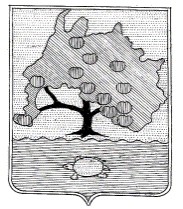 СОВЕТ МУНИЦИПАЛЬНОГО ОБРАЗОВАНИЯ«ПРИВОЛЖСКИЙ МУНИЦИПАЛЬНЫЙ РАЙОНАСТРАХАНСКОЙ ОБЛАСТИ»Р Е Ш Е Н И Еот                №с. Началово О внесении изменений в РешениеСовета от 13.12.2022 № 72«О бюджете муниципального образования«Приволжский муниципальный районАстраханской области» на 2023 год и наплановый период 2024 и 2025 годов»На основании Федерального закона от 06.10.2003 № 131-ФЗ «Об общих принципах организации местного самоуправления в Российской Федерации», Бюджетного кодекса Российской Федерации, ст.39 Устава муниципального образования «Приволжский муниципальный район Астраханской области» Совет муниципального образования «Приволжский муниципальный район Астраханской области» РЕШИЛ:1. Внести в Решение Совета муниципального образования «Приволжский муниципальный район Астраханской области» от 13.12.2022 №72 «О бюджете муниципального образования «Приволжский муниципальный район Астраханской области» на 2023 год и плановый период 2024 и 2025 годов» (в редакции от 20.12.2022 № 81) следующие изменения:1.1. Пункт 1 статьи 1 Решения изложить в следующей редакции:«1. Утвердить основные характеристики бюджета муниципального образования «Приволжский муниципальный район Астраханской области»на 2023 год:1) общий объем доходов в сумме 1696606,8 тыс. рублей, в том числе за счет безвозмездных поступлений– 1203621,6 тыс.рублей из них за счет безвозмездных поступлений от других бюджетов бюджетной системы Российской Федерации 1202883,1 тыс.рублей;2) общий объем расходов в сумме 1782586,3тыс. рублей;3) дефицит 85979,5 тыс.рублей в том числе по изменениям остатков средств 59877,0 тыс.рублей и по источникам финансирования 26102,5 тыс.рублей или 9,25 процента от общего годового объема доходов без учета объема безвозмездных поступлений и поступлений налоговых доходов по трансфертозамещающему дополнительному нормативу отчислений по НДФЛ.».1.2. Пункт 2 статьи 1 Решения изложить в следующей редакции:«2. Утвердить основные характеристики бюджета муниципального образования «Приволжский муниципальный район» Астраханской области на 2024 год:1) общий объем доходов на 2024 год в сумме 1674728,4тыс. рублей, в том числе за счет межбюджетных трансфертов, получаемых из других бюджетов –1243016,4 тыс. рублей;2) общий объем расходов на 2024 год в сумме 1672356,1тыс. рублей, в том числе условно утверждаемые расходы 11812,0тыс. рублей;3) профицит на 2024 год 2372,3 тыс. рублей.».1.3. В подпункте 1.3. пункта 1 статьи 9 Решения цифры «15815,3» заменить цифрами «17205,1».1.4. В статью 9 добавить пункт 1.4. следующего содержания:Субсидии бюджетам поселений Приволжского района за счет средств бюджетаАстраханской области на 2023 год в объеме 17781,5 тыс. рублей, на 2024 год в объеме 0 рублей, на 2025 год в объеме 0 рублей.1.5. В пункте 1 статьи 10 Решения цифры «10857,8» заменить цифрами «13906,9».1.6.В пункте 1 статьи 11 Решения а) в пункте 1 цифры «69854,3» заменить цифрами «89980,8»;б) в пункте 2 цифры «160658,8» заменить цифрами «161557,3»;в) в пункте 3 цифры «57510,1» заменить цифрами «58532,1».1.7. В пункте 2 статьи25 Решенияцифры «37380,3» заменить цифрами «2431,1»;1.8. Приложение 1 Решения изложить в следующей редакции:«Приложение 1к Решению Совета муниципального образования «Приволжский муниципальный район   Астраханской области» «О бюджете муниципального образования «Приволжский муниципальный район Астраханской области на 2023 год и на плановый период 2024 и 2054 годов»Объем доходов бюджета муниципального образования «Приволжский муниципальный район Астраханской области» по основным источникам на 2023 год и плановый период 2024 и 2025 годовтыс.руб.1.9.Приложение 2 Решения изложить в следующей редакции: «Приложение 2к Решению Совета муниципального образования «Приволжский муниципальный районАстраханской области» «О бюджете муниципального образования «Приволжский муниципальный район Астраханской области на 2023 год и на плановый период 2024 и 2054 годов»Источники внутреннего финансирования дефицитабюджета муниципального образования «Приволжский муниципальный район Астраханской области» на 2023год и плановый период 2024 и 2025 годовтыс.руб.1.10.Приложение 4 Решения изложить в следующей редакции: «Приложение 4к Решению Совета муниципального образования «Приволжский муниципальный районАстраханской области» «О бюджете муниципального образования «Приволжский муниципальный район Астраханской области на 2023 год и на плановый период 2024 и 2054 годов»Распределение бюджетных ассигнований: по разделам, подразделам, целевым статьям (муниципальным программам и непрограммным направлениям деятельности), группам видов расходов классификации расходов бюджета муниципального образования «Приволжский муниципальный район Астраханской области» на 2023 год и на плановый период 2024 и 2025 годовтыс.рублей1.11. Приложение 5 Решения изложить в следующей редакции:«Приложение 5к Решению Совета муниципального образования «Приволжский муниципальный район Астраханской области»«О бюджете муниципального образования «Приволжский муниципальный район Астраханской области» на 2023 год и на плановый период 2024 и 2025 годов»Ведомственная структура расходов бюджета муниципального образования «Приволжский муниципальный район Астраханской области»на 2023 год и на плановый период 2024 и 2025 годовтыс.руб.1.12. Приложение 6 Решения изложить в следующей редакции:«Приложение 6к Решению Совета муниципального образования «Приволжский муниципальный район Астраханской области» «О бюджете муниципального образования «Приволжский муниципальный район Астраханской области» на 2023 год и на плановый период 2024 и 2025 годовРаспределение бюджетных ассигнований по целевымстатьям (муниципальным программам и непрограммным направлениям деятельности), группам видов расходов классификации расходов бюджета муниципального образования «Приволжский муниципальный район Астраханской области» на 2023 год и на плановый период 2024 и 2025 годовтыс.руб.1.13. Приложение 7 Решения изложить в следующей редакции:«Приложение7к Решению Совета муниципального образования «Приволжский муниципальный район Астраханской области» «О бюджете муниципальногообразования «Приволжский муниципальный район Астраханской области» на 2023 год и на плановый период 2024 и 2025 годовОбъемы и распределение межбюджетных трансфертов бюджетам сельских поселений на 2023 год и на плановый период 2024 и 2025 годовтыс.руб.1.14.Приложение 12 Решения изложить в следующей редакции:«Приложение 12к Решению Совета муниципального образования «Приволжский муниципальный район Астраханской области»«О бюджете муниципального образования «Приволжский муниципальный район Астраханской области» на 2023 год и на плановый период 2024 и 2025 годов»Расходы на осуществление капитальных вложений в объекты капитального строительства муниципальной собственности муниципального образования «Приволжский муниципальный район Астраханской области» и (или) приобретение объектов недвижимого имущества в муниципальную собственность муниципального образования «Приволжский муниципальный район Астраханской области», а также бюджетных инвестиций в объекты капитального строительства муниципальной собственности муниципального образования «Приволжский муниципальный район Астраханской области» и (или) на приобретение объектов недвижимого имущества в муниципальную собственность муниципального образования «Приволжский муниципальный район Астраханской области», субсидий местным бюджетам на софинансирование капитальных вложений в объекты муниципальной собственности на 2023 год и на плановый период 2024 и 2025годовтыс.руб.2.Опубликовать настоящее Решение в общественно-политической газете «Приволжская газета».3.Настоящее Решение вступает в силу со дня опубликования.Председатель Совета муниципального образования «Приволжскиймуниципальный район Астраханской области   Редько А.В.Глава муниципального образования«Приволжский муниципальный районАстраханской области»Мазаев Д.В.Наименование показателяКлассификатор доходов Прогноз на 2023 год Прогноз на 2024 годПрогноз на 2025 годНаименование показателяКлассификатор доходов Прогноз на 2023 год Прогноз на 2024 годПрогноз на 2025 годНАЛОГОВЫЕ И НЕНАЛОГОВЫЕ ДОХОДЫ10000000000000000492 985.3431 712.0430 689.8НАЛОГИ НА ПРИБЫЛЬ, ДОХОДЫ10100000000000000281 454.6238 583.0235 065.0Налог на доходы физических лиц10102000010000110281 454.6238 583.0235 065.0Налог на доходы физических лиц с доходов, источником которых является налоговый агент, за исключением доходов, в отношении которых исчисление и уплата налога осуществляются в соответствии со статьями 227, 227.1 и 228 Налогового кодекса Российской Федерации10102010010000110240 591.6201 176.0199 343.0Налог на доходы физических лиц с доходов, полученных от осуществления деятельности физическими лицами, зарегистрированными в качестве индивидуальных предпринимателей, нотариусов, занимающихся частной практикой, адвокатов, учредивших адвокатские кабинеты, и других лиц, занимающихся частной практикой в соответствии со статьей 227 Налогового кодекса Российской Федерации101020200100001104 556.04 064.03 900.0Налог на доходы физических лиц с доходов, полученных физическими лицами в соответствии со статьей 228 Налогового кодекса Российской Федерации1010203001000011010 400.09 275.08 656.0Налог на доходы физических лиц в виде фиксированных авансовых платежей с доходов, полученных физическими лицами, являющимися иностранными гражданами, осуществляющими трудовую деятельность по найму на основании патента в соответствии со статьей 227.1 Налогового кодекса Российской Федерации101020400100001109 200.09 320.09 560.0Налог на доходы физических лиц в части суммы налога, превышающей 650 тысяч рублей, относящейся к части налоговой базы, превышающей 5 000 000 рублей (за исключением налога на доходы физических лиц с сумм прибыли контролируемой иностранной компании, в том числе фиксированной прибыли контролируемой иностранной компании)1010208001100011016 707.014 748.013 606.0НАЛОГИ НА ТОВАРЫ (РАБОТЫ, УСЛУГИ), РЕАЛИЗУЕМЫЕ НА ТЕРРИТОРИИ РОССИЙСКОЙ ФЕДЕРАЦИИ103000000000000009 400.08 800.08 800.0Акцизы по подакцизным товарам (продукции), производимым на территории Российской Федерации103020000100001109 400.08 800.08 800.0Доходы от уплаты акцизов на дизельное топливо подлежащие распределению между бюджетами субъектов Российской Федерации и местными бюджетами с учетом установленных дифференцированных нормативов отчислений в местные бюджеты (по нормативам, установленным федеральным законом о федеральном бюджете в целях формирования дорожных фондов субъектов Российской Федерации103022310100001104 395.04 395.04 395.0Доходы от уплаты акцизов на моторные масла для дизельных и (или) карбюраторных (инжекторных) двигателей, подлежащие распределению между субъектами Российской Федерации и местными бюджетами с учетом установленных дифференцированных нормативов отчислений в местные бюджеты (по нормативам, установленным Федеральным законом о федеральном бюджете в целях формирования дорожных фондов субъектов Российской Федерации)1030224101000011030.025.025.0Доходы от уплаты акцизов на автомобильный бензин, подлежащие распределению между бюджетами субъектов Российской Федерации и местными бюджетами с учетом установленных дифференцированных нормативов отчислений в местные бюджеты103022510100001104 975.04 380.04 380.0НАЛОГИ НА СОВОКУПНЫЙ ДОХОД1050000000000000092 839.094 526.096 538.0Налог, взимаемый в связи с применением упрощенной системы налогообложения1050100000000011079 700.080 741.082 356.0Налог, взимаемый с налогоплательщиков, выбравших в качестве объекта налогообложения доходы1050101001000011044 528.044 407.045 295.0Налог, взимаемый с налогоплательщиков, выбравших в качестве объекта налогообложения доходы1050101101000011044 528.044 407.045 295.0Налог, взимаемый с налогоплательщиков, выбравших в качестве объекта налогообложения доходы, уменьшенные на величину расходов1050102001000011035 172.036 334.037 061.0Единый сельскохозяйственный налог105030000100001106 876.07 213.07 285.0Единый сельскохозяйственный налог105030100100001106 876.07 213.07 285.0Налог, взимаемый в связи с применением патентной системы налогообложения105040000200001106 263.06 572.06 897.0Налог, взимаемый в связи с применением патентной системы налогообложения, зачисляемый в бюджеты муниципальных районов105040200200001106 263.06 572.06 897.0ГОСУДАРСТВЕННАЯ ПОШЛИНА108000000000000007 571.07 904.08 135.0Государственная пошлина по делам, рассматриваемым в судах общей юрисдикции, мировыми судьями108030000100001107 571.07 904.08 135.0Государственная пошлина по делам, рассматриваемым в судах общей юрисдикции, мировыми судьями (за исключением Верховного Суда Российской Федерации)108030100100001107 571.07 904.08 135.0ДОХОДЫ ОТ ИСПОЛЬЗОВАНИЯ ИМУЩЕСТВА, НАХОДЯЩЕГОСЯ В ГОСУДАРСТВЕННОЙ И МУНИЦИПАЛЬНОЙ СОБСТВЕННОСТИ1110000000000000048 420.045 420.045 420.0Доходы, получаемые в виде арендной либо иной платы за передачу в возмездное пользование государственного и муниципального имущества (за исключением имущества бюджетных и автономных учреждений, а также имущества государственных и муниципальных унитарных предприятий, в том числе казенных)1110500000000012047 220.044 220.044 220.0Доходы, получаемые в виде арендной платы за земельные участки, государственная собственность на которые не разграничена, а также средства от продажи права на заключение договоров аренды указанных земельных участков1110501000000012047 000.044 000.044 000.0Доходы от сдачи в аренду имущества, находящегося в оперативном управлении органов государственной власти, органов местного самоуправления, государственных внебюджетных фондов и созданных ими учреждений (за исключением имущества бюджетных и автономных учреждений)11105030000000120220.0220.0220.0Доходы от сдачи в аренду имущества, находящегося в оперативном управлении органов управления муниципальных районов и созданных ими учреждений (за исключением имущества муниципальных бюджетных и автономных учреждений)11105035050000120220.0220.0220.0Прочие доходы от использования имущества и прав, находящихся в государственной и муниципальной собственности (за исключением имущества бюджетных и автономных учреждений, а также имущества государственных и муниципальных унитарных предприятий, в том числе казенных)111090000000001201 200.01 200.01 200.0Прочие поступления от использования имущества, находящегося в государственной и муниципальной собственности (за исключением имущества бюджетных и автономных учреждений, а также имущества государственных и муниципальных унитарных предприятий, в том числе казенных)111090400000001201 200.01 200.01 200.0Прочие поступления от использования имущества, находящегося в собственности муниципальных районов (за исключением имущества муниципальных бюджетных и автономных учреждений, а также имущества муниципальных унитарных предприятий, в том числе казенных)111090450500001201 200.01 200.01 200.0ПЛАТЕЖИ ПРИ ПОЛЬЗОВАНИИ ПРИРОДНЫМИ РЕСУРСАМИ112000000000000003 681.33 829.03 981.8Плата за негативное воздействие на окружающую среду112010000100001203 681.33 829.03 981.8Плата за выбросы загрязняющих веществ в атмосферный воздух стационарными объектами1120101001000012025.426.427.4Плата за сбросы загрязняющих веществ в водные объекты112010300100001203 637.03 783.03 934.0Плата за размещение отходов производства и потребления1120104001000012018.919.620.4ДОХОДЫ ОТ ОКАЗАНИЯ ПЛАТНЫХ УСЛУГ (РАБОТ) И КОМПЕНСАЦИИ ЗАТРАТ ГОСУДАРСТВА11300000000000000.17 041.4Доходы от оказания платных услуг (работ)11301000000000130.17 041.4Прочие доходы от оказания платных услуг (работ) получателями средств бюджетов муниципальных районов (родительская плата за присмотр и уход в дошкольных группах)11301995050001130.15 085.0Прочие доходы от оказания платных услуг (работ) получателями средств бюджетов муниципальных районов (родительская плата за присмотр и уход в лагере с дневным пребыванием)11301995050002130.225.4Прочие доходы от оказания платных услуг (работ) получателями средств бюджетов муниципальных районов (оказание прочих платных услуг)11301995050004130.1 731.0ДОХОДЫ ОТ ПРОДАЖИ МАТЕРИАЛЬНЫХ И НЕМАТЕРИАЛЬНЫХ АКТИВОВ1140000000000000030 000.030 000.030 000.0Доходы от продажи земельных участков, находящихся в государственной и муниципальной собственности1140600000000043030 000.030 000.030 000.0Доходы от продажи земельных участков, государственная собственность на которые не разграничена1140601000000043030 000.030 000.030 000.0ШТРАФЫ, САНКЦИИ, ВОЗМЕЩЕНИЕ УЩЕРБА116000000000000001 578.01 650.01 750.0Административные штрафы, установленные Кодексом Российской Федерации об административных правонарушениях116010000100001401 303.01 364.01 413.0Административные штрафы, установленные Главой 5 Кодекса Российской Федерации об административных правонарушениях, за административные правонарушения, посягающие на права граждан, налагаемые мировыми судьями, комиссиями по делам несовершеннолетних и защите их прав1160105301000014040.041.042.0Административные штрафы, установленные Главой 6 Кодекса Российской Федерации об административных правонарушениях, за административные правонарушения, посягающие на здоровье, санитарно-эпидемиологическое благополучие населения и общественную нравственность, налагаемые мировыми судьями, комиссиями по делам несовершеннолетних и защите их прав1160106301000014040.041.042.0Административные штрафы, установленные Главой 7 Кодекса Российской Федерации об административных правонарушениях, за административные правонарушения в области охраны собственности, налагаемые мировыми судьями, комиссиями по делам несовершеннолетних и защите их прав1160107301000014070.071.072.0Административные штрафы, установленные Главой 8 Кодекса Российской Федерации об административных правонарушениях, за административные правонарушения в области охраны окружающей среды и природопользования, налагаемые мировыми судьями, комиссиями по делам несовершеннолетних и защите их прав1160108301000014045.046.047.0Административные штрафы, установленные Главой 14 Кодекса Российской Федерации об административных правонарушениях, за административные правонарушения в области предпринимательской деятельности и деятельности саморегулируемых организаций, налагаемые мировыми судьями, комиссиями по делам несовершеннолетних и защите их прав11601143010000140300.0356.0380.0Административные штрафы, установленные главой 19 Кодекса Российской Федерации об административных правонарушениях, за административные правонарушения против порядка управления, налагаемые мировыми судьями, комиссиями по делам несовершеннолетних и защите их прав1160119301000014030.031.032.0Административные штрафы, установленные Главой 20 Кодекса Российской Федерации об административных правонарушениях, за административные правонарушения, посягающие на общественный порядок и общественную безопасность, налагаемые мировыми судьями, комиссиями по делам несовершеннолетних и защите их прав11601203010000140778.0778.0798.0Платежи в целях возмещения причиненного ущерба (убытков)11610000000000140275.0286.0337.0Доходы от денежных взысканий (штрафов), поступающие в счет погашения задолженности, образовавшейся до 1 января 2020 года, подлежащие зачислению в бюджет муниципального образования по нормативам, действовавшим в 2019 году11610123010051140230.0250.0300.0Доходы от денежных взысканий (штрафов), поступающие в счет погашения задолженности, образовавшейся до 1 января 2020 года, подлежащие зачислению в бюджет муниципального образования по нормативам, действовавшим в 2019 году1161012301005114010.010.010.0Доходы от денежных взысканий (штрафов), поступающие в счет погашения задолженности, образовавшейся до 1 января 2020 года, подлежащие зачислению в бюджет муниципального образования по нормативам, действовавшим в 2019 году1161012301005114010.0Доходы от денежных взысканий (штрафов), поступающие в счет погашения задолженности, образовавшейся до 1 января 2020 года, подлежащие зачислению в федеральный бюджет и бюджет муниципального образования по нормативам, действовавшим в 2019 году 1161012901000014025.026.027.0ПРОЧИЕ НЕНАЛОГОВЫЕ ДОХОДЫ117000000000000001 000.01 000.01 000.0Прочие неналоговые доходы117050000000001801 000.01 000.01 000.0Прочие неналоговые доходы бюджетов муниципальных районов117050500500001801 000.01 000.01 000.0БЕЗВОЗМЕЗДНЫЕ ПОСТУПЛЕНИЯ200000000000000001 203 621.61 243 016.4980 463.8БЕЗВОЗМЕЗДНЫЕ ПОСТУПЛЕНИЯ ОТ ДРУГИХ БЮДЖЕТОВ БЮДЖЕТНОЙ СИСТЕМЫ РОССИЙСКОЙ ФЕДЕРАЦИИ202000000000000001 202 883.11 243 016.4980 463.8Дотации бюджетам бюджетной системы Российской Федерации2021000000000000042 601.243 139.836 241.1Дотации бюджетам субъектов Российской Федерации и муниципальных образований2021500000000015042 601.243 139.836 241.1Дотации на выравнивание бюджетной обеспеченности2021500100000015042 601.243 139.836 241.1Дотации бюджетам муниципальных районов на выравнивание бюджетной обеспеченности2021500105000015042 601.243 139.836 241.1Субсидии бюджетам бюджетной системы Российской Федерации (межбюджетные субсидии)20220000000000150186 132.0347 740.796 609.9Субсидии бюджетам на софинансирование капитальных вложений в объекты государственной (муниципальной) собственности202200770000001507 529.0Субсидии бюджетам муниципальных районов на на софинансирование капитальных вложений в объекты муниципальной собственности202200770500001507 529.0Субсидии бюджетам муниципальных образований на обеспечение мероприятий по модернизации систем коммунальной инфраструктуры 2022030000000015052 284.6149 913.2Субсидии бюджетам муниципальных районов на обеспечение мероприятий по модернизации систем коммунальной инфраструктуры за счет средств, поступивших от публично-правовой компании "Фонд развития территорий"2022030005000015039 491.636 680.9Субсидии бюджетам муниципальных районов на обеспечение мероприятий по модернизации систем коммунальной инфраструктуры за счет средств бюджетов2022030305000015012 793.0113 232.3Субсидии бюджетам на мероприятия по стимулированию программ развития жилищного строительства субъектов Российской Федерации2022502100000015018 506.7Субсидии бюджетам муниципальных районов на мероприятия по стимулированию программ развития жилищного строительства субъектов Российской Федерации2022502105000015018 506.7Субсидии бюджетам  на обновление материально-технической базы для организации учебно-исследовательской, научно-практической, творческой деятельности, занятий физической культурой и спортом в образовательных организациях20225098000000150935.7Субсидии бюджетам муниципальных районов на обновление материально-технической базы для организации учебно-исследовательской, научно-практической, творческой деятельности, занятий физической культурой и спортом в образовательных организациях20225098050000150935.7Субсидии бюджетам на организацию бесплатного горячего питания обучающихся, получающих начальное общее образование в государственных и муниципальных образовательных организациях2022530400000015046 101.446 189.443 834.9Субсидии бюджетам муниципальных районов на организацию бесплатного горячего питания обучающихся, получающих начальное общее образование в государственных и муниципальных образовательных организациях2022530405000015046 101.446 189.443 834.9Субсидии бюджетам на обеспечение развития и укрепления материально-технической базы домов культуры в населенных пунктах с числом жителей до 50 тысяч человек20225467000000150820.0Субсидии бюджетам муниципальных районов на обеспечение развития и укрепления материально-технической базы домов культуры в населенных пунктах с числом жителей до 50 тысяч человек20225467050000150820.0Субсидии бюджетам на реализацию мероприятий по обеспечению жильем молодых семей202254970000001506 542.17 626.77 543.7Субсидии бюджетам муниципальных районов на реализацию мероприятий по обеспечению жильем молодых семей202254970500001506 542.17 626.77 543.7Субсидии бюджетам на проведение комплексных кадастровых работ202255110000001506 186.5Субсидии бюджетам муниципальных районов на проведение комплексных кадастровых работ202255110500001506 186.5Субсидии бюджетам на поддержку отрасли культуры20225519000000150424.1Субсидия бюджетам муниципальных районов на поддержку отрасли культуры20225519050000150424.1Субсидии бюджетам на реализацию мероприятий по модернизации школьных систем образования2022575000000015010 878.1Субсидии бюджетам муниципальных районов на реализацию мероприятий по модернизации школьных систем образования2022575005000015010 878.1Прочие субсидии2022999900000015042 110.4144 011.439 044.8Прочие субсидии бюджетам муниципальных районов2022999905000015042 110.4144 011.439 044.8Субвенции бюджетам субъектов Российской Федерации и муниципальных образований20230000000000150949 097.3833 335.9828 812.8Субвенции местным бюджетам на выполнение передаваемых полномочий субъектов Российской Федерации2023002400000015055 790.844 890.443 547.3Субвенции бюджетам муниципальных районов на выполнение передаваемых полномочий субъектов Российской Федерации2023002405000015055 790.844 890.443 547.3Субвенции бюджетам на компенсацию части платы, взимаемой с родителей (законных представителей) за присмотр и уход за детьми, посещающими образовательные организации, реализующие образовательные программы дошкольного образования2023002900000015011 671.35 451.0Субвенции бюджетам субъектов Российской Федерации и муниципальных образований2023002905000015011 671.35 451.0Субвенции бюджетам  на стимулирование увеличения производства картофеля и овощей2023501400000015058 915.8Субвенции бюджетам муниципальных районов на стимулирование увеличения производства картофеля и овощей2023501405000015058 915.8Субвенции бюджетам муниципальных образований на осуществление полномочий по составлению (изменению) списков кандидатов в присяжные заседатели федеральных судов общей юрисдикции в Российской Федерации202351200000001501.11.21.1Субвенции бюджетам муниципальных районов образований на осуществление полномочий по составлению (изменению) списков кандидатов в присяжные заседатели федеральных судов общей юрисдикции в Российской Федерации202351200500001501.11.21.1Субвенции бюджетам муниципальных районов на проведение мероприятий по обеспечению деятельности советников директора по воспитанию и взаимодействию с детскими общественными объединениями в общеобразовательных организациях202351790000001501 584.11 561.61 561.6Субвенции бюджетам муниципальных районов на проведение мероприятий по обеспечению деятельности советников директора по воспитанию и взаимодействию с детскими общественными объединениями в общеобразовательных организациях202351790500001501 584.11 561.61 561.6Субвенции бюджетам муниципальных районов на ежемесячное денежное вознаграждение за классное руководство педагогическим работникам государственных и муниципальных общеобразовательных организаций2023530300000015029 942.629 942.629 942.6Субвенции бюджетам муниципальных районов на ежемесячное денежное вознаграждение за классное руководство педагогическим работникам государственных и муниципальных общеобразовательных организаций2023530305000015029 942.629 942.629 942.6Субвенции бюджетам на поддержку сельскохозяйственного производства по отдельным подотраслям растениеводства и животноводства2023550800000015011 623.210 527.89 709.0Субвенции бюджетам муниципальных районов на поддержку сельскохозяйственного производства по отдельным подотраслям растениеводства и животноводства2023550805000015011 623.210 527.89 709.0Прочие субвенции20239999000000150779 568.4740 961.3744 051.2Прочие субвенции бюджетам муниципальных районов20239999050000150779 568.4740 961.3744 051.2Иные межбюджетные трансферты2024000000000000025 052.618 800.018 800.0Межбюджетные трансферты, передаваемые бюджетам муниципальных образований на осуществление части полномочий по решению вопросов местного значения в соответствии с заключенными соглашениями20240014000000150847.6Межбюджетные трансферты, передаваемые бюджетам муниципальных районов из бюджетов поселений на осуществление части полномочий по решению вопросов местного значения в соответствии с заключенными соглашениями20240014050000150847.6Прочие межбюджетные трансферты, передаваемые бюджетам 2024999900000015024 205.018 800.018 800.0Прочие межбюджетные трансферты, передаваемые бюджетам муниципальных районов2024999905000015024 205.018 800.018 800.0ПРОЧИЕ БЕЗВОЗМЕЗДНЫЕ ПОСТУПЛЕНИЯ20700000000000000.100.0Прочие безвозмездные поступления в бюджеты муниципальных районов20705000050000180.100.0Прочие безвозмездные поступления в бюджеты муниципальных районов (добровольные пожертвования от физических и юридических лиц, гранты)20705030050001150.100.0ДОХОДЫ БЮДЖЕТОВ БЮДЖЕТНОЙ СИСТЕМЫ РОССИЙСКОЙ ФЕДЕРАЦИИ ОТ ВОЗВРАТА БЮДЖЕТАМИ БЮДЖЕТНОЙ СИСТЕМЫ РОССИЙСКОЙ ФЕДЕРАЦИИ И ОРГАНИЗАЦИЯМИ ОСТАТКОВ СУБСИДИЙ, СУБВЕНЦИЙ И ИНЫХ МЕЖБЮДЖЕТНЫХ ТРАНСФЕРТОВ, ИМЕЮЩИХ ЦЕЛЕВОЕ НАЗНАЧЕНИЕ, ПРОШЛЫХ ЛЕТ218000000000000002 647.9Доходы бюджетов муниципальных районов от возврата прочих остатков субсидий, субвенций и иных межбюджетных трансфертов, имеющих целевое назначение, прошлых лет из бюджетов поселений218600100500001502 647.9ВОЗВРАТ ОСТАТКОВ СУБСИДИЙ, СУБВЕНЦИЙ И ИНЫХ МЕЖБЮДЖЕТНЫХ ТРАНСФЕРТОВ, ИМЕЮЩИХ ЦЕЛЕВОЕ НАЗНАЧЕНИЕ, ПРОШЛЫХ ЛЕТ21900000000000000-2 009.5Возврат остатков субсидий на организацию бесплатного горячего питания обучающихся, получающих начальное общее образование в государственных и муниципальных образовательных организациях, из бюджетов муниципальных районов21925304050000150-125.3Возврат прочих остатков субсидий, субвенций и иных межбюджетных трансфертов, имеющих целевое назначение, прошлых лет из бюджетов муниципальных районов21960010050000150-1 884.1Итого доходов:Итого доходов:1 696 606.81 674 728.41 411 153.6Наименование показателяКод по КИВФБюджетные назначения на 2023 годБюджетные назначения на 2024 годБюджетные назначения на 2025 годНаименование показателяКод по КИВФБюджетные назначения на 2023 годБюджетные назначения на 2024 годБюджетные назначения на 2025 годИсточники финансирования дефицита бюджета всего85979,5-2372,3-2372,4ИСТОЧНИКИ ВНУТРЕННЕГО ФИНАНСИРОВАНИЯ ДЕФИЦИТОВ БЮДЖЕТОВ0100000000000000026102,5-2372,3-2372,4Кредиты кредитных организаций в валюте Российской Федерации0102000000000000028474,800Получение кредитов от кредитных организаций в валюте Российской Федерации0102000000000070028474,800Получение кредитов от кредитных организаций бюджетами муниципальных районов в валюте Российской Федерации0102000005000071028474,800Погашение бюджетных кредитов, полученных от других бюджетов бюджетной системы Российской Федерации в валюте Российской Федерации01030100000000800-2372,3-2372,3-2372,4Погашение бюджетами муниципальных районов кредитов от других бюджетов бюджетной системы Российской Федерации в валюте Российской Федерации01030100050000810-2372,3-2372,3-2372,4Предоставление бюджетных кредитов внутри страны в валюте Российской Федерации01060500000000500000Предоставление бюджетных кредитов другим бюджетам бюджетной системы Российской Федерации в валюте Российской Федерации01060502000000500-343,6-145,0-150,0Предоставление бюджетных кредитов другим бюджетам бюджетной системы Российской Федерации из бюджетов муниципальных районов в валюте Российской Федерации01060502050000540-343,6-145,0-150,0Возврат бюджетных кредитов, предоставленных другим бюджетам бюджетной системы Российской Федерации в валюте Российской Федерации01060502000000600343,6145,0150,0Возврат бюджетных кредитов, предоставленных другим бюджетам бюджетной системы Российской Федерации из бюджетов муниципальных районов в валюте Российской Федерации01060502050000640343,6145,0150,0Изменение остатков средств на счетах по учету средств бюджетов01050000000000000.59877,000Увеличение прочих остатков денежных средств бюджетов муниципальных районов01050201050000510-1725425,2-1674873,4-1411303,6Уменьшение прочих остатков денежных средств бюджетов муниципальных районов010502010500006101785302,21674873,41411303,6Раздел, подраздел, целевая статья, вид расходаНаименованиеБюджетные ассигнования на 2023 годБюджетные ассигнования на 2024 годБюджетные ассигнования  на 2025 год0100ОБЩЕГОСУДАРСТВЕННЫЕ ВОПРОСЫ146 873.0121 176.1132 729.00102Функционирование высшего должностного лица субъекта Российской Федерации и муниципального образования2 438.42 438.42 438.40900000000Ведомственная целевая программа "Обеспечение исполнения полномочий администрации муниципального образования "Приволжский муниципальный район Астраханской области" 2 438.42 438.42 438.40900000070Расходы по обеспечению деятельности Главы муниципального образования "Приволжский муниципальный район Астраханской области" в рамках ведомственной целевой программы "Обеспечение исполнения полномочий администрации муниципального образования "Приволжский муниципальный район Астраханской области"2 438.42 438.42 438.4100Расходы на выплаты персоналу в целях обеспечения выполнения функций государственными (муниципальными) органами, казенными учреждениями, органами управления государственными внебюджетными фондами2 438.42 438.42 438.40103Функционирование законодательных (представительных) органов государственной власти и представительных органов муниципальных образований1 931.91 917.41 917.49920000010Расходы на обеспечение функций Совета муниципального образования "Приволжский район"  по непрограммному направлению расходов "Совет муниципального образования "Приволжский район" в рамках непрограммного направления деятельности "Реализация функций органов местного самоуправления" (Расходы на выплаты персоналу в целях обеспечения выполнения функций муниципальными органами)494.9480.4480.4100Расходы на выплаты персоналу в целях обеспечения выполнения функций государственными (муниципальными) органами, казенными учреждениями, органами управления государственными внебюджетными фондами464.9450.4450.4200Закупка товаров, работ и услуг для обеспечения государственных (муниципальных) нужд30.030.030.09920000060Председатель Совета муниципального образования "Приволжский район"  по непрограммному направлению расходов "Совет муниципального образования "Приволжский район" в рамках непрограммного направления деятельности "Реализация функций органов местного самоуправления" (Расходы на выплаты персоналу в целях обеспечения выполнения функций муниципальными органами)1 437.01 437.01 437.0100Расходы на выплаты персоналу в целях обеспечения выполнения функций государственными (муниципальными) органами, казенными учреждениями, органами управления государственными внебюджетными фондами1 437.01 437.01 437.00104Функционирование Правительства Российской Федерации, высших исполнительных органов государственной власти субъектов Российской Федерации, местных администраций4 286.84 286.84 286.80900000000Ведомственная целевая программа "Обеспечение исполнения полномочий администрации муниципального образования "Приволжский муниципальный район Астраханской области" 4 286.84 286.84 286.80900000040Расходы по обеспечение деятельности заместителей Главы  муниципального образования "Приволжский муниципальный район Астраханской области" в рамках ведомственной целевой программы "Обеспечение исполнения полномочий администрации муниципального образования "Приволжский муниципальный район Астраханской области" 4 286.84 286.84 286.8100Расходы на выплаты персоналу в целях обеспечения выполнения функций государственными (муниципальными) органами, казенными учреждениями, органами управления государственными внебюджетными фондами4 286.84 286.84 286.80105Судебная система1.11.21.10900000000Ведомственная целевая программа "Обеспечение исполнения полномочий администрации муниципального образования "Приволжский муниципальный район Астраханской области" 1.11.21.10900051200Расходы по осуществлению государственных полномочий по составлению списков присяжных заседателей в рамках ведомственной целевой программы "Обеспечение исполнения полномочий органов местного самоуправления муниципального образования "Приволжский муниципальный район Астраханской области" 1.11.21.1200Закупка товаров, работ и услуг для обеспечения государственных (муниципальных) нужд1.11.21.10106Обеспечение деятельности финансовых, налоговых и таможенных органов и органов финансового (финансово-бюджетного) надзора13 746.612 895.812 928.71000000000Ведомственная целевая программа "Управление муниципальными финансами, создание условий для эффективного и ответственного управления муниципальными финансами, повышение устойчивости бюджета муниципального образования "Приволжский муниципальный район Астраханской области"  11 062.210 236.210 269.11000000010Расходы на обеспечение функций органов местного самоуправления в рамках ведомственной целевой программы "Управление муниципальными финансами, создание условий для эффективного и ответственного управления муниципальными финансами, повышение устойчивости бюджета муниципального образования "Приволжский муниципальный район Астраханской области" 11 062.210 236.210 269.1100Расходы на выплаты персоналу в целях обеспечения выполнения функций государственными (муниципальными) органами, казенными учреждениями, органами управления государственными внебюджетными фондами9 340.09 124.39 124.3200Закупка товаров, работ и услуг для обеспечения государственных (муниципальных) нужд1 706.21 095.91 128.8800Иные бюджетные ассигнования16.016.016.09930000010Расходы на обеспечение функций контрольно-счетной палаты муниципального образования "Приволжский район"  по непрограммному направлению расходов "Контрольно-счетная палата муниципального образования "Приволжский район" в рамках непрограммного направления деятельности "Реализация функций органов местного самоуправления" (Расходы на выплаты персоналу в целях обеспечения выполнения функций муниципальными органами)816.8792.0792.0100Расходы на выплаты персоналу в целях обеспечения выполнения функций государственными (муниципальными) органами, казенными учреждениями, органами управления государственными внебюджетными фондами796.8772.0772.0200Закупка товаров, работ и услуг для обеспечения государственных (муниципальных) нужд20.020.020.09930000030Председатель контрольно-счетной палаты муниципального образования "Приволжский район"  по непрограммному направлению расходов "Контрольно-счетная палата муниципального образования "Приволжский район" в рамках непрограммного направления деятельности "Реализация функций органов местного самоуправления" (Расходы на выплаты персоналу в целях обеспечения выполнения функций муниципальными органами)1 867.61 867.61 867.6100Расходы на выплаты персоналу в целях обеспечения выполнения функций государственными (муниципальными) органами, казенными учреждениями, органами управления государственными внебюджетными фондами1 867.61 867.61 867.60111Резервные фонды1 236.09900000000Непрограммные мероприятия1 236.09900010000Резервный фонд администрации муниципального образования "Приволжский муниципальный район Астраханской области"1 236.0800Иные бюджетные ассигнования1 236.00113Другие общегосударственные вопросы123 232.299 636.5111 156.60700000000Муниципальная программа  «Обеспечение комфортности проживания населения Приволжского района»13 944.812 147.712 147.70770000000Подпрограмма " Стимулирование развития жилищного строительства муниципальной программы «Обеспечение комфортности проживания населения Приволжского района»13 944.812 147.712 147.70770010320 Расходы на обеспечение деятельности (оказание услуг)  муниципального бюджетного учреждения  «БТИ» в рамках подпрограммы "Стимулирование развития жилищного строительства муниципальной программы «Обеспечение комфортности проживания населения Приволжского района»13 944.812 147.712 147.7600Предоставление субсидий бюджетным, автономным учреждениям и иным некоммерческим организациям13 944.812 147.712 147.70900000000Ведомственная целевая программа "Обеспечение исполнения полномочий администрации муниципального образования "Приволжский муниципальный район Астраханской области" 91 774.272 749.485 877.00900000010Расходы на обеспечение функций органов местного самоуправления муниципального образования "Приволжский муниципальный район Астраханской области" в рамках ведомственной целевой программы "Обеспечение исполнения полномочий администрации муниципального образования "Приволжский муниципальный район Астраханской области" 37 073.836 279.636 279.6100Расходы на выплаты персоналу в целях обеспечения выполнения функций государственными (муниципальными) органами, казенными учреждениями, органами управления государственными внебюджетными фондами33 423.832 559.632 559.6200Закупка товаров, работ и услуг для обеспечения государственных (муниципальных) нужд3 330.03 400.03 400.0800Иные бюджетные ассигнования320.0320.0320.00900010220Расходы по обеспечению деятельности (оказание услуг) муниципального бюджетного учреждения "Служба эксплуатации и содержания" в рамках ведомственной целевой программы "Обеспечение исполнения полномочий администрации муниципального образования "Приволжский муниципальный район Астраханской области" 52 661.835 166.648 294.1600Предоставление субсидий бюджетным, автономным учреждениям и иным некоммерческим организациям52 661.835 166.648 294.10900060120Расходы по осуществлению государственных полномочий в муниципальном образовании "Приволжский муниципальный район Астраханской области" деятельности административной комиссии в рамках ведомственной целевой программы "Обеспечение исполнения полномочий органов местного самоуправления муниципального образования "Приволжский муниципальный район Астраханской области" 506.3296.3296.3100Расходы на выплаты персоналу в целях обеспечения выполнения функций государственными (муниципальными) органами, казенными учреждениями, органами управления государственными внебюджетными фондами481.7284.7284.7200Закупка товаров, работ и услуг для обеспечения государственных (муниципальных) нужд24.611.611.60900060420Расходы на осуществление деятельности комиссии по делам несовершеннолетних администрации муниципального образования"Приволжский муниципальный район Астраханской области" в рамках ведомственной целевой программы "Обеспечение исполнения полномочий органов местного самоуправления муниципального образования "Приволжский муниципальный район Астраханской области" 1 532.31 006.91 007.0100Расходы на выплаты персоналу в целях обеспечения выполнения функций государственными (муниципальными) органами, казенными учреждениями, органами управления государственными внебюджетными фондами1 398.7864.0858.4200Закупка товаров, работ и услуг для обеспечения государственных (муниципальных) нужд133.6142.9148.61100000000Ведомственная целевая программа "Эффективное управление муниципальным имуществом и земельными отношениями в муниципальном образовании "Приволжский муниципальный район Астраханской области" 14 491.714 675.712 992.51100000010Расходы на обеспечение функций органов местного самоуправления в рамках ведомственной целевой программы "Эффективное управление муниципальным имуществом и земельными отношениями в муниципальном образовании "Приволжский муниципальный район Астраханской области" 12 938.312 224.011 831.7100Расходы на выплаты персоналу в целях обеспечения выполнения функций государственными (муниципальными) органами, казенными учреждениями, органами управления государственными внебюджетными фондами10 748.010 538.010 538.0200Закупка товаров, работ и услуг для обеспечения государственных (муниципальных) нужд2 147.01 648.01 255.7800Иные бюджетные ассигнования43.238.038.01100070810Расходы на определение рыночной стоимости объектов оценки для совершения сделок  в рамках ведомственной целевой программы "Эффективное управление муниципальным имуществом и земельными отношениями в муниципальном образовании "Приволжский муниципальный район Астраханской области"  500.0500.0500.0200Закупка товаров, работ и услуг для обеспечения государственных (муниципальных) нужд500.0500.0500.01100070860Расходы на содержание муниципального имущества в рамках ведомственной целевой программы "Эффективное управление муниципальным имуществом и земельными отношениями в муниципальном образовании "Приволжский муниципальный район Астраханской области" 100.0200Закупка товаров, работ и услуг для обеспечения государственных (муниципальных) нужд100.01100070870Другие расходы в рамках ведомственной целевой программы "Эффективное управление муниципальным имуществом и земельными отношениями в муниципальном образовании "Приволжский муниципальный район Астраханской области"  953.41 951.7660.8200Закупка товаров, работ и услуг для обеспечения государственных (муниципальных) нужд953.41 951.7660.81200000000Муниципальная программа  "Развитие казачества на территории Приволжского района"100.01200070850Мероприятия по реализации развития государственной политики в отношении российского казачества на территории Приволжского района в рамках муниципальной программы "Развитие казачества на территории Приволжского района"100.0600Предоставление субсидий бюджетным, автономным учреждениям и иным некоммерческим организациям100.09900000000Непрограммные мероприятия2 921.563.7139.49900070310Исполнение судебных актов в рамках непрограммных мероприятий490.463.7139.4200Закупка товаров, работ и услуг для обеспечения государственных (муниципальных) нужд30.3800Иные бюджетные ассигнования460.163.7139.49990070580Средства на реализацию отдельных полномочий муниципального образования "Приволжский муниципальный район Астраханской области" в рамках прочих непрограммных расходов иных непрограммных мероприятий (зарезервированные средства)2 431.1800Иные бюджетные ассигнования2 431.10300НАЦИОНАЛЬНАЯ БЕЗОПАСНОСТЬ И ПРАВООХРАНИТЕЛЬНАЯ ДЕЯТЕЛЬНОСТЬ2 554.21 820.01 999.40310Защита населения и территории от чрезвычайных ситуаций природного и техногенного характера, пожарная безопасность 1 500.09900000000Непрограммные мероприятия1 500.09900089100Средства, выделяемые из резервного фонда администрации муниципального образования "Приволжский муниципальный район Астраханской области"1 500.0600Предоставление субсидий бюджетным, автономным учреждениям и иным некоммерческим организациям1 500.00314Другие вопросы в области национальной безопасности и правоохранительной деятельности1 054.21 820.01 999.40300000000Муниципальная программа  «Обеспечение общественной  безопасности в Приволжском районе»1 054.21 820.01 999.40310000000Подпрограмма  «Противодействие коррупции в Приволжском районе» муниципальной программы  «Обеспечение общественной  безопасности в Приволжском районе»25.40310070910Мероприятия по противодействию коррупции в рамках подпрограммы  «Противодействие коррупции в Приволжском районе» муниципальной программы  «Обеспечение общественной  безопасности в Приволжском районе»25.4200Закупка товаров, работ и услуг для обеспечения государственных (муниципальных) нужд25.40320000000Подпрограмма  «Обеспечение безопасности жизнедеятельности населения муниципального  образования "Приволжский муниципальный район Астраханской области" муниципальной программы  «Обеспечение общественной  безопасности в Приволжском районе»659.31 820.01 520.00320070910Мероприятия по обеспечению безопасности жизнедеятельности населения в рамках подпрограммы  «Обеспечение безопасности жизнедеятельности населения муниципального  образования "Приволжский муниципальный район Астраханской области"  муниципальной программы  «Обеспечение общественной  безопасности в Приволжском районе»583.01 520.01 220.0200Закупка товаров, работ и услуг для обеспечения государственных (муниципальных) нужд583.01 520.01 220.00320077779Мероприятия по обеспечению безопасности людей на водных объектах, охране их жизни и здоровья в рамках подпрограммы  «Обеспечение безопасности жизнедеятельности населения муниципального  образования "Приволжский муниципальный район Астраханской области"  муниципальной программы  «Обеспечение общественной  безопасности в Приволжском районе»76.3300.0300.0200Закупка товаров, работ и услуг для обеспечения государственных (муниципальных) нужд76.3300.0300.00330000000Подпрограмма  «Противодействие  идеологии  терроризма и экстремизма   на  территории  муниципального образования  "Приволжский муниципальный район Астраханской области"  муниципальной программы  «Обеспечение общественной  безопасности в Приволжском районе»50.0150.00330070911Мероприятия по противодействию идеологии терроризма и экстремизма в рамках подпрограммы  «Противодействие  идеологии  терроризма и экстремизма   на  территории  муниципального образования   "Приволжский муниципальный район Астраханской области"  муниципальной программы  «Обеспечение общественной  безопасности в Приволжском районе»50.0150.0200Закупка товаров, работ и услуг для обеспечения государственных (муниципальных) нужд50.0150.00340000000Подпрограмма  «Профилактика правонарушений и усиление борьбы с преступностью и повышения безопасности дорожного движения в муниципальном образовании "Приволжский муниципальный район Астраханской области"  муниципальной программы  «Обеспечение общественной  безопасности в Приволжском районе»219.5229.40340070910Мероприятия в рамках подпрограммы  «Профилактика правонарушений и усиление борьбы с преступностью и повышения безопасности дорожного движения в муниципальном образовании "Приволжский муниципальный район Астраханской области"  муниципальной программы  «Обеспечение общественной  безопасности в Приволжском районе»219.5229.4200Закупка товаров, работ и услуг для обеспечения государственных (муниципальных) нужд219.5229.40350000000Подпрограмма  «Антинаркотическая программа муниципального образования "Приволжский муниципальный район Астраханской области"  муниципальной программы  «Обеспечение общественной  безопасности в Приволжском районе»100.0100.00350070910Мероприятия в рамках подпрограммы  «Антинаркотическая программа муниципального образования «Приволжский район» муниципальной программы  «Обеспечение общественной  безопасности в Приволжском районе»100.0100.0200Закупка товаров, работ и услуг для обеспечения государственных (муниципальных) нужд100.0100.00400НАЦИОНАЛЬНАЯ ЭКОНОМИКА229 513.2241 816.4147 451.70401Общеэкономические вопросы334.4310.0380.00800000000Муниципальная программа  «Реализация  кадровой политики муниципального образования «Приволжский муниципальный район Астраханской области»134.4110.0180.00820000000Подпрограмма  «Комплекс мер по совершенствованию кадровой  политики  муниципального образования «Приволжский муниципальный район Астраханской области» муниципальной программы  «Реализация  кадровой политики муниципального образования «Приволжский муниципальный район Астраханской области»134.4110.0180.00820070380Мероприятия по совершенствованию кадровой политики в рамках подпрограммы «Комплекс мер по совершенствованию кадровой  политики  муниципального образования «Приволжский муниципальный район Астраханской области» муниципальной программы  «Реализация  кадровой политики муниципального образования «Приволжский муниципальный район Астраханской области»134.4110.0180.0100Расходы на выплаты персоналу в целях обеспечения выполнения функций государственными (муниципальными) органами, казенными учреждениями, органами управления государственными внебюджетными фондами70.070.0200Закупка товаров, работ и услуг для обеспечения государственных (муниципальных) нужд64.4110.0110.00900000000Ведомственная целевая программа "Обеспечение исполнения полномочий администрации муниципального образования "Приволжский муниципальный район Астраханской области" 200.0200.0200.00900070410Расходы на проведение общественных работ в рамках ведомственной целевой программы "Обеспечение исполнения полномочий администрации муниципального образования "Приволжский муниципальный район Астраханской области" 200.0200.0200.0100Расходы на выплаты персоналу в целях обеспечения выполнения функций государственными (муниципальными) органами, казенными учреждениями, органами управления государственными внебюджетными фондами200.0200.0200.00405Сельское хозяйство и рыболовство119 197.979 949.182 027.50500000000Муниципальная программа  «Развитие сельского хозяйства и сел Приволжского района»78 201.575 337.075 745.10510000000Подпрограмма  «Развитие сельского хозяйства в Приволжском районе» муниципальной программы  «Развитие сельского хозяйства и сел Приволжского района»77 951.575 337.075 745.10510060020Осуществление управленческих функций органами местного самоуправления по поддержке сельскохозяйственного производства  в рамках подпрограммы  «Развитие сельского хозяйства в Приволжском районе» муниципальной программы  «Развитие сельского хозяйства и сел Приволжского района»4 746.53 502.43 502.4100Расходы на выплаты персоналу в целях обеспечения выполнения функций государственными (муниципальными) органами, казенными учреждениями, органами управления государственными внебюджетными фондами4 300.03 000.03 000.0200Закупка товаров, работ и услуг для обеспечения государственных (муниципальных) нужд443.8492.0492.0800Иные бюджетные ассигнования2.710.410.40510065080Поддержка сельскохозяйственного производства по отдельным подотраслям растениеводства и животноводства в рамках подпрограммы  «Развитие сельского хозяйства в Приволжском районе» муниципальной программы  «Развитие сельского хозяйства и сел Приволжского района»2 191.02 191.02 191.0800Иные бюджетные ассигнования2 191.02 191.02 191.00510070320Мероприятия по увеличению продуктивности и повышению генетического потенциала коров и телок в хозяйствах Приволжского района в рамках подпрограммы  «Развитие сельского хозяйства в Приволжском районе» муниципальной программы  «Развитие сельского хозяйства и сел Приволжского района»200.0800Иные бюджетные ассигнования200.00510070330Борьба с саранчовыми вредителями на территории муниципального образования "Приволжский район" в рамках подпрограммы  «Развитие сельского хозяйства в Приволжском районе» муниципальной программы  «Развитие сельского хозяйства и сел Приволжского района»150.0800Иные бюджетные ассигнования150.00510070500Мероприятия по поддержке личных подсобных хозяйств на территории Приволжского района  в рамках подпрограммы "Развитие сельского хозяйства в Приволжском районе" муниципальной программы «Развитие сельского хозяйства  и сел Приволжского района»325.0800Иные бюджетные ассигнования325.005100R0140Cтимулирование увеличения производства картофеля и овощей  в рамках подпрограммы  «Развитие сельского хозяйства в Приволжском районе» муниципальной программы  «Развитие сельского хозяйства и сел Приволжского района»58 915.858 915.860 342.7800Иные бюджетные ассигнования58 915.858 915.860 342.705100R5080Поддержка сельскохозяйственного производства по отдельным подотраслям растениеводства и животноводства в рамках подпрограммы  «Развитие сельского хозяйства в Приволжском районе» муниципальной программы  «Развитие сельского хозяйства и сел Приволжского района»11 623.210 527.89 709.0800Иные бюджетные ассигнования11 623.210 527.89 709.00520000000Подпрограмма  «Поддержка садоводческих, огороднических и дачных некоммерческих объединений граждан на территории муниципального образования"Приволжский муниципальный район Астраханской области" муниципальной программы  «Развитие сельского хозяйства и сел Приволжского района»250.00520070470Мероприятия подпрограммы «Поддержка садоводческих, огороднических и дачных некоммерческих объединений граждан на территории муниципального образования "Приволжский муниципальный район Астраханской области" муниципальной программы  «Развитие сельского хозяйства и сел Приволжского района»250.0600Предоставление субсидий бюджетным, автономным учреждениям и иным некоммерческим организациям250.00900000000Ведомственная целевая программа "Обеспечение исполнения полномочий администрации муниципального образования "Приволжский муниципальный район Астраханской области" 40 996.54 612.16 282.40900063130Расходы на осуществления отдельного государственного полномочия Астраханской области по организации мероприятий при осуществлении деятельности по обращению с животными без владельцев в рамках ведомственной целевой программы "Обеспечение исполнения полномочий органов местного самоуправления муниципального образования "Приволжский муниципальный район Астраханской области" 40 996.54 612.16 282.4400Капитальные вложения в объекты государственной (муниципальной) собственности30 000.0600Предоставление субсидий бюджетным, автономным учреждениям и иным некоммерческим организациям10 996.54 612.16 282.40409Дорожное хозяйство (дорожные фонды)89 980.8161 557.358 532.10700000000Муниципальная программа  «Обеспечение комфортности проживания населения Приволжского района»89 980.8161 557.358 532.10710000000Подпрограмма  «Развитие дорожного хозяйства Приволжского района» муниципальной программы «Обеспечение комфортности проживания населения Приволжского района»64 765.6161 557.358 532.10710066100Расходы на организацию дорожного движения по альтернативным маршрутам, в том числе на организацию паромных переправ и наплавных мостов, в связи с прекращением движения по автомобильным дорогам общего пользования регионального или межмуниципального значения Астраханской области  в рамках подпрограммы "Развитие дорожного хозяйства Приволжского района" муниципальной программы "Обеспечение комфортности проживания населения Приволжского района"18 777.718 800.018 800.0600Предоставление субсидий бюджетным, автономным учреждениям и иным некоммерческим организациям18 777.718 800.018 800.00710070090Содержание, ремонт и капитальный ремонт дорог в рамках подпрограммы  «Развитие дорожного хозяйства Приволжского района» муниципальной программы «Обеспечение комфортности проживания населения Приволжского района»28 605.81 749.67 172.0200Закупка товаров, работ и услуг для обеспечения государственных (муниципальных) нужд28 605.81 749.67 172.007100S1200Расходы на развитие транспортной инфраструктуры на сельских территориях в рамках подпрограммы "Развитие дорожного хозяйства Приволжского района" муниципальной программы "Обеспечение комфортности проживания населения Приволжского района"7 925.2133 525.124 636.6400Капитальные вложения в объекты государственной (муниципальной) собственности7 925.2133 525.124 636.607100S2170Расходы на развитие дорожного хозяйства  в рамках подпрограммы "Развитие дорожного хозяйства Приволжского района" муниципальной программы "Обеспечение комфортности проживания населения Приволжского района"9 456.97 482.67 923.5200Закупка товаров, работ и услуг для обеспечения государственных (муниципальных) нужд9 456.97 482.67 923.50760000000Подпрограмма "Обеспечение безопасности дорожного движения в части реализации национальных стандартов по обустройству (организации) пешеходных переходов"  муниципальной программы «Обеспечение комфортности проживания населения Приволжского района» 5 826.70760062050Реализация мероприятий в рамках подпрограммы  "Обеспечение безопасности дорожного движения в части реализации национальных стандартов по обустройству (организации) пешеходных переходов"  муниципальной программы «Обеспечение комфортности проживания населения Приволжского района» 5 427.3200Закупка товаров, работ и услуг для обеспечения государственных (муниципальных) нужд5 427.30760072050Мероприятия  по обустройству (организации) пешеходных переходов в рамках подпрограммы  "Обеспечение безопасности дорожного движения в части реализации национальных стандартов по обустройству (организации) пешеходных переходов"  муниципальной программы «Обеспечение комфортности проживания населения Приволжского района» 399.3200Закупка товаров, работ и услуг для обеспечения государственных (муниципальных) нужд399.307ZF1П0210Основное мероприятие по реализации регионального проекта "Жилье (Астраханская область)" в рамках национального проекта "Жилье и городская среда" "Строительство автомобильной дороги по адресу: улица Жемчужная, село Началово Приволжского района Астраханской области"  в рамках  муниципальной программы «Обеспечение комфортности проживания населения Приволжского района» в рамках национального проекта "Жилье и городская среда"19 388.6400Капитальные вложения в объекты государственной (муниципальной) собственности19 388.60412Другие вопросы в области национальной экономики20 000.06 512.10600000000Муниципальная программа  "Обеспечение мер по улучшению инвестиционного климата в Приволжском районе"450.00630000000Подпрограмма  «Развитие малого и среднего предпринимательства в Приволжском районе» муниципальной программы  "Обеспечение мер по улучшению инвестиционного климата в Приволжском районе"450.00630070640Муниципальная поддержка малого и среднего предпринимательства, включая крестьянские (фермерские) хозяйства  в рамках подпрограммы «Развитие малого и среднего предпринимательства в Приволжском районе» муниципальной программы «Обеспечение мер по улучшению инвестиционного климата в Приволжском районе»450.0800Иные бюджетные ассигнования450.00700000000Муниципальная программа  «Обеспечение комфортности проживания населения Приволжского района»19 550.00770000000Подпрограмма " Стимулирование развития жилищного строительства муниципальной программы «Обеспечение комфортности проживания населения Приволжского района»19 550.00770017700Разработка схемы территориального планирования в рамках подпрограммы "Стимулирование развития жилищного строительства муниципальной программы «Обеспечение комфортности проживания населения Приволжского района»550.0200Закупка товаров, работ и услуг для обеспечения государственных (муниципальных) нужд550.00770070880 Расходы на выполнение работ по формированию земельных участков для индивидуального жилищного строительства в рамках подпрограммы "Стимулирование развития жилищного строительства муниципальной программы «Обеспечение комфортности проживания населения Приволжского района»19 000.0200Закупка товаров, работ и услуг для обеспечения государственных (муниципальных) нужд19 000.01100000000Ведомственная целевая программа "Эффективное управление муниципальным имуществом и земельными отношениями в муниципальном образовании "Приволжский муниципальный район Астраханской области" 6 512.111000L5110Проведение комплексных кадастровых работ в муниципальном образовании "Приволжский муниципальный район Астраханской области" в рамках ведомственной целевой программы "Эффективное управление муниципальным имуществом и земельными отношениями в муниципальном образовании "Приволжский муниципальный район Астраханской области" 6 512.1200Закупка товаров, работ и услуг для обеспечения государственных (муниципальных) нужд6 512.10500ЖИЛИЩНО-КОММУНАЛЬНОЕ ХОЗЯЙСТВО197 188.6269 272.596 910.80501Жилищное хозяйство5 682.81 200.01 200.00900000000Ведомственная целевая программа "Обеспечение исполнения полномочий администрации муниципального образования "Приволжский муниципальный район Астраханской области" 5 682.81 200.01 200.00900005020Осуществление капитального ремонта и текущего ремонта жилых помещений муниципального жилищного фонда муниципального образования "Приволжский район" в рамках ведомственной целевой программы "Обеспечение исполнения полномочий администрации муниципального образования "Приволжский муниципальный район Астраханской области" 5 682.81 200.01 200.0200Закупка товаров, работ и услуг для обеспечения государственных (муниципальных) нужд5 682.81 200.01 200.00502Коммунальное хозяйство68 001.4199 243.617 623.40700000000Муниципальная программа  «Обеспечение комфортности проживания населения Приволжского района»68 001.4199 243.617 623.40720000000Подпрограмма  «Комплексное развитие систем коммунальной инфраструктуры муниципального образования "Приволжский муниципальный район Астраханской области" муниципальной программы «Обеспечение комфортности проживания населения Приволжского района»68 001.4179 257.117 623.40720070130Мероприятия в рамках подпрограммы "Комплексное развитие систем коммунальной инфраструктуры муниципального образования "Приволжский муниципальный район Астраханской области"  муниципальной программы «Обеспечение комфортности проживания населения Приволжского района»5 600.019 775.017 623.4200Закупка товаров, работ и услуг для обеспечения государственных (муниципальных) нужд600.05 775.017 623.4400Капитальные вложения в объекты государственной (муниципальной) собственности4 400.014 000.0600Предоставление субсидий бюджетным, автономным учреждениям и иным некоммерческим организациям600.00720071130Модернизация сетей водоснабжения и водоотведения, модернизация разводящих сетей и капитальный ремонт сетей водоснабжения в рамках подпрограммы «Комплексное развитие систем коммунальной инфраструктуры муниципального образования «Приволжский муниципальный район Астраханской области» муниципальной программы «Обеспечение комфортности проживания населения Приволжского района»6 779.5600Предоставление субсидий бюджетным, автономным учреждениям и иным некоммерческим организациям6 779.507200S7310Реализация мероприятий по модернизации и капитальному ремонту сетей водоснабжения, водоотведения и теплоснабжения систем коммунальной инфраструктуры в рамках подпрограммы "Комплексное развитие систем коммунальной инфраструктуры муниципального образования "Приволжский муниципальный район Астраханской области"  муниципальной программы "Обеспечение комфортности проживания населения Приволжского района"(Фонд развития территорий)42 012.3120 459.9600Предоставление субсидий бюджетным, автономным учреждениям и иным некоммерческим организациям42 012.3120 459.907200S7330Реализацию мероприятий по модернизации и капитальному ремонту сетей водоснабжения, водоотведения и теплоснабжения систем коммунальной инфраструктуры в рамках подпрограммы "Комплексное развитие систем коммунальной инфраструктуры муниципального образования "Приволжский муниципальный район Астраханской области"  муниципальной программы "Обеспечение комфортности проживания населения Приволжского района"13 609.639 022.2600Предоставление субсидий бюджетным, автономным учреждениям и иным некоммерческим организациям13 609.639 022.20750000000Подпрограмма "Чистая вода" муниципальной программы «Обеспечение комфортности проживания населения Приволжского района»19 986.50750075100 Реализация мероприятий по модернизации систем водоснабжения, водоотведения и очистки сточных вод в рамках подпрограммы "Чистая вода" муниципальной программы «Обеспечение комфортности проживания населения Приволжского района»19 986.5200Закупка товаров, работ и услуг для обеспечения государственных (муниципальных) нужд19 986.50503Благоустройство16 453.91300000000Муниципальная программа  "Формирование современной городской среды на территории муниципального образования "Приволжский муниципальный район Астраханской области" 6 071.113000С5551Иные межбюджетные трансферты на мероприятия по благоустройству общественных территорий в рамках муниципальной программы  «Формирование современной городской среды на территории муниципального образования "Приволжский муниципальный район Астраханской области" 6 071.1500Межбюджетные трансферты6 071.19900000000Непрограммные мероприятия10 382.899900S4570Субсидия муниципальным образованиям Астраханской области на софинансирование проектов инициативного бюджетирования в Астраханской области в рамках прочих непрограммных расходов иных непрограммных мероприятий 10 382.8500Межбюджетные трансферты10 382.80505Другие вопросы в области жилищно-коммунального хозяйства107 050.568 828.978 087.40700000000Муниципальная программа  «Обеспечение комфортности проживания населения Приволжского района»106 949.268 828.978 087.40720000000Подпрограмма  «Комплексное развитие систем коммунальной инфраструктуры муниципального образования "Приволжский муниципальный район Астраханской области" муниципальной программы «Обеспечение комфортности проживания населения Приволжского района»106 949.268 828.978 087.40720010230Расходы на обеспечение деятельности (оказания услуг) муниципального бюджетного учреждения "Дирекция ЖКХ" в рамках подпрограммы "Комплексное развитие систем коммунальной инфраструктуры муниципального образования "Приволжский муниципальный район Астраханской области"  муниципальной программы «Обеспечение комфортности проживания населения Приволжского района»45 950.040 626.942 885.4600Предоставление субсидий бюджетным, автономным учреждениям и иным некоммерческим организациям45 950.040 626.942 885.40720010250Расходы на обеспечение деятельности (оказания услуг) муниципального бюджетного учреждения "БИОМ" в рамках подпрограммы "Комплексное развитие систем коммунальной инфраструктуры муниципального образования "Приволжский муниципальный район Астраханской области"  муниципальной программы «Обеспечение комфортности проживания населения Приволжского района»60 999.228 202.035 202.0600Предоставление субсидий бюджетным, автономным учреждениям и иным некоммерческим организациям60 999.228 202.035 202.09900000000Непрограммные мероприятия101.39900070310Исполнение судебных актов в рамках непрограммных мероприятий101.3600Предоставление субсидий бюджетным, автономным учреждениям и иным некоммерческим организациям101.30600ОХРАНА ОКРУЖАЮЩЕЙ СРЕДЫ14 410.08 387.18 387.10605Другие вопросы в области охраны окружающей среды14 410.08 387.18 387.10700000000Муниципальная программа  «Обеспечение комфортности проживания населения Приволжского района»14 410.08 387.18 387.10730000000Подпрограмма  «Меры по улучшению экологической обстановки на территории Приволжского района» муниципальной программы «Обеспечение комфортности проживания населения Приволжского района»14 410.08 387.18 387.10730070140Мероприятия   в рамках подпрограммы «Меры по улучшению экологической обстановки на территории Приволжского района»  муниципальной программы «Обеспечение комфортности проживания населения Приволжского района»14 410.08 387.18 387.1200Закупка товаров, работ и услуг для обеспечения государственных (муниципальных) нужд11 260.08 387.18 387.1600Предоставление субсидий бюджетным, автономным учреждениям и иным некоммерческим организациям3 150.00700ОБРАЗОВАНИЕ1 009 400.9922 813.3902 347.00701Дошкольное образование210 006.2162 836.1161 881.90100000000Муниципальная программа "Развитие образования, молодежной политики и спорта Приволжского района"210 006.2162 836.1161 881.90110000000Подпрограмма "Развитие дошкольного, общего и дополнительного образования" муниципальной программы "Развитие образования, молодежной политики и спорта Приволжского района"2 000.0980.00110075300Мероприятия по оснащению оборудованием, инвентарем и пособиями в соответствии с действующим законодательством нежилых зданий, приобретенных для создания дополнительных мест в возрасте от 1,5 до 3 лет в образовательных организациях, осуществляющих образовательную деятельность по программам дошкольного образования  в рамках подпрограммы "Развитие дошкольного,общего и дополнительного образования" муниципальной программы "Развитие образования, молодежной политики и спорта Приволжского района "2 000.0980.0600Предоставление субсидий бюджетным, автономным учреждениям и иным некоммерческим организациям2 000.0980.00160000000Подпрограмма "Обеспечение деятельности образовательных организаций и Управления образования, молодежной политики и спорта"  муниципальной программы "Развитие образования, молодежной политики и спорта Приволжского района"210 006.2160 836.1160 901.90160010221Расходы, осуществляемые за счет средств, поступающих от оказания платных услуг, в том числе за счет пожертвований в рамках подпрограммы "Обеспечение деятельности образовательных организаций и Управления образования,молодежной политики и спорта"  муниципальной программы "Развитие образования, молодежной политики и спорта Приволжского района"15 085.0200Закупка товаров, работ и услуг для обеспечения государственных (муниципальных) нужд15 085.00160060140Расходы на обеспечение государственных гарантий реализации прав на получение общедоступного и бесплатного дошкольного, начального общего, основного общего, среднего общего образования в муниципальных общеобразовательных организациях, обеспечение дополнительного образования детей в муниципальных общеобразовательных организациях в рамках в  подпрограммы "Обеспечение деятельности образовательных организаций и Управления образования, молодежной политики и спорта"  муниципальной программы "Развитие образования, молодежной политики и спорта Приволжского района"194 921.2160 836.1160 901.9600Предоставление субсидий бюджетным, автономным учреждениям и иным некоммерческим организациям194 921.2160 836.1160 901.90702Общее образование658 908.0614 597.4596 905.00100000000Муниципальная программа "Развитие образования, молодежной политики и спорта Приволжского района"658 908.0614 597.4596 905.00110000000Подпрограмма "Развитие дошкольного, общего и дополнительного образования" муниципальной программы "Развитие образования, молодежной политики и спорта Приволжского района"7 867.30110070050Повышение квалификации работников образовательных организаций  в рамках подпрограммы "Развитие дошкольного,общего и дополнительного образования" муниципальной программы "Развитие образования, молодежной политики и спорта Приволжского района"127.1600Предоставление субсидий бюджетным, автономным учреждениям и иным некоммерческим организациям127.101100R7502Мероприятия по оснащению средствами обучения и воспитания зданий общеобразовательных организаций в рамках подпрограммы "Развитие дошкольного,общего и дополнительного образования" муниципальной программы "Развитие образования, молодежной политики и спорта Приволжского района" 7 740.2600Предоставление субсидий бюджетным, автономным учреждениям и иным некоммерческим организациям7 740.20120000000Подпрограмма "Сохранение здоровья и формирование здорового образа жизни " муниципальной программы "Развитие образования, молодежной политики и спорта Приволжского района"51 921.851 545.149 066.60120070360Расходы на организацию двухразового питания для обучающихся с ограниченными возможностями здоровья, в том числе детей-инвалидов в рамках подпрограммы "Сохранение здоровья и формирование здорового образа жизни" муниципальной программы "Развитие образования, молодежной политики и спорта Приволжского района"3 394.02 924.72 924.5600Предоставление субсидий бюджетным, автономным учреждениям и иным некоммерческим организациям3 394.02 924.72 924.501200L3040Организация бесплатного горячего питания обучающихся, получающих начальное общее образование государственных и муниципальных образовательных организаций в рамках подпрограммы "Сохранение здоровья и формирование здорового образа жизни" муниципальной программы "Развитие образования, молодежной политики и спорта Приволжского района"48 527.848 620.446 142.0600Предоставление субсидий бюджетным, автономным учреждениям и иным некоммерческим организациям48 527.848 620.446 142.00140000000Подпрограмма "Развитие физической культуры и спорта" муниципальной программы "Развитие образования, молодежной политики и спорта Приволжского района"55.20140090050Расходы на строительный контроль за выполнением строительных работ  в рамках подпрограммы "Развитие физической культуры и спорта" муниципальной программы "Развитие образования, молодежной политики и спорта Приволжского района"55.2600Предоставление субсидий бюджетным, автономным учреждениям и иным некоммерческим организациям55.20150000000Подпрограмма "Создание безопасной среды в образовательных организациях" муниципальной программы "Развитие образования, молодежной политики и спорта Приволжского района"63 635.840 734.522 350.00150007500Расходы по приведению в нормативное состояние и благоустройство территорий образовательных учреждений Приволжского района  в рамках подпрограммы "Создание безопасной среды в образовательных организациях" муниципальной программы "Развитие образования, молодежной политики и спорта Приволжского района"                                2 599.9600Предоставление субсидий бюджетным, автономным учреждениям и иным некоммерческим организациям2 599.90150090010Капитальный и текущий ремонт зданий и сооружений в рамках  подпрограммы "Создание безопасной среды в образовательных организациях" муниципальной программы "Развитие образования, молодежной политики и спорта Приволжского района"48 960.337 534.520 550.0600Предоставление субсидий бюджетным, автономным учреждениям и иным некоммерческим организациям48 960.337 534.520 550.00150090021Расходы на проектно-сметную документацию по капитальному и текущему ремонту зданий и сооружений   в рамках подпрограммы "Создание безопасной среды в образовательных организациях" муниципальной программы "Развитие образования, молодежной политики и спорта Приволжского района"         50.03 200.01 800.0600Предоставление субсидий бюджетным, автономным учреждениям и иным некоммерческим организациям50.03 200.01 800.00150090050Расходы на строительный контроль за выполнением строительных работ  в рамках подпрограммы "Создание безопасной среды в образовательных организациях" муниципальной программы "Развитие образования, молодежной политики и спорта Приволжского района"                               575.0600Предоставление субсидий бюджетным, автономным учреждениям и иным некоммерческим организациям575.001500L7501Реализация мероприятий по модернизации школьных систем образования (Капитальный ремонт зданий общеобразовательных организаций) в рамках подпрограммы  "Создание безопасной среды в образовательных организациях" муниципальной программы "Развитие образования, молодежной политики и спорта Приволжского района"                               11 450.6600Предоставление субсидий бюджетным, автономным учреждениям и иным некоммерческим организациям11 450.60160000000Подпрограмма "Обеспечение деятельности образовательных организаций и Управления образования, молодежной политики и спорта"  муниципальной программы "Развитие образования, молодежной политики и спорта Приволжского района"532 898.6520 756.2523 926.90160010220Расходы на обеспечение деятельности (оказание услуг)  муниципальных учреждений в рамках подпрограммы "Обеспечение деятельности образовательных организаций и Управления образования,молодежной политики и спорта"  муниципальной программы "Развитие образования, молодежной политики и спорта Приволжского района"53 234.655 516.358 760.2600Предоставление субсидий бюджетным, автономным учреждениям и иным некоммерческим организациям53 234.655 516.358 760.20160010221Расходы, осуществляемые за счет средств, поступающих от оказания платных услуг, в том числе за счет пожертвований в рамках подпрограммы "Обеспечение деятельности образовательных организаций и Управления образования,молодежной политики и спорта"  муниципальной программы "Развитие образования, молодежной политики и спорта Приволжского района"100.0200Закупка товаров, работ и услуг для обеспечения государственных (муниципальных) нужд100.00160053030Расходы на ежемесячное денежное вознаграждение за классное руководство педагогическим работникам муниципальных образовательных организаций в рамках подпрограммы "Обеспечение деятельности образовательных организаций и Управления образования, молодежной политики и спорта"  муниципальной программы "Развитие образования, молодежной политики и спорта Приволжского района"29 942.629 942.629 942.6600Предоставление субсидий бюджетным, автономным учреждениям и иным некоммерческим организациям29 942.629 942.629 942.60160063140Расходы на обеспечение государственных гарантий реализации прав на получение общедоступного и бесплатного дошкольного, начального общего, основного общего, среднего общего образования в муниципальных общеобразовательных организациях, обеспечение дополнительного образования детей в муниципальных общеобразовательных организациях в рамках в  подпрограммы "Обеспечение деятельности образовательных организаций и Управления образования, молодежной политики и спорта"  муниципальной программы "Развитие образования, молодежной политики и спорта Приволжского района"449 621.3435 297.2435 224.0600Предоставление субсидий бюджетным, автономным учреждениям и иным некоммерческим организациям449 621.3435 297.2435 224.001Z0000000Национальные проекты2 529.31 561.61 561.601ZE250980Обновление материально-технической базы для организации учебно-исследовательской, научно-практической, творческой деятельности, занятий физической культурой и спортом в образовательных организациях в рамках основного мероприятия по реализации регионального проекта "Успех каждого ребенка (Астраханская область)" в рамках федерального проекта "Успех каждого ребенка"  муниципальной программы "Развитие образования, молодежной политики и спорта Приволжского района"945.2600Предоставление субсидий бюджетным, автономным учреждениям и иным некоммерческим организациям945.201ZEВ51791Проведение мероприятий по обеспечению деятельности советников директора по воспитанию и взаимодействию с детскими общественными объединениями в общеобразовательных организациях (Проведение мероприятий по обеспечению деятельности советников директора по воспитанию и взаимодействию с детскими общественными объединениями в общеобразовательных организациях) в рамках основного мероприятия по реализации регионального проекта "Патриотическое воспитание граждан Российской Федерации (Астраханская область)" в рамках федерального проекта "Патриотическое воспитание граждан Российской Федерации" муниципальной программы "Развитие образования, молодежной политики и спорта Приволжского района"1 584.11 561.61 561.6600Предоставление субсидий бюджетным, автономным учреждениям и иным некоммерческим организациям1 584.11 561.61 561.60703Дополнительное образование детей79 044.074 303.574 303.50100000000Муниципальная программа "Развитие образования, молодежной политики и спорта Приволжского района"79 044.074 303.574 303.50160000000Подпрограмма "Обеспечение деятельности образовательных организаций и Управления образования, молодежной политики и спорта"  муниципальной программы "Развитие образования, молодежной политики и спорта Приволжского района"79 044.074 303.574 303.50160010221Расходы, осуществляемые за счет средств, поступающих от оказания платных услуг, в том числе за счет пожертвований в рамках подпрограммы "Обеспечение деятельности образовательных организаций и Управления образования,молодежной политики и спорта"  муниципальной программы "Развитие образования, молодежной политики и спорта Приволжского района"1 731.0100Расходы на выплаты персоналу в целях обеспечения выполнения функций государственными (муниципальными) органами, казенными учреждениями, органами управления государственными внебюджетными фондами858.3200Закупка товаров, работ и услуг для обеспечения государственных (муниципальных) нужд872.70160062140Расходы на обеспечение государственных гарантий реализации прав на получение общедоступного и бесплатного дошкольного, начального общего, основного общего, среднего общего образования в муниципальных общеобразовательных организациях, обеспечение дополнительного образования детей в муниципальных общеобразовательных организациях в рамках в  подпрограммы "Обеспечение деятельности образовательных организаций и Управления образования, молодежной политики и спорта"  муниципальной программы "Развитие образования, молодежной политики и спорта Приволжского района"77 313.074 303.574 303.5600Предоставление субсидий бюджетным, автономным учреждениям и иным некоммерческим организациям77 313.074 303.574 303.50705Профессиональная подготовка, переподготовка и повышение квалификации847.4111.5111.50300000000Муниципальная программа  «Обеспечение общественной  безопасности в Приволжском районе»351.80310000000Подпрограмма  «Противодействие коррупции в Приволжском районе» муниципальной программы  «Обеспечение общественной  безопасности в Приволжском районе»124.60310070910Мероприятия по противодействию коррупции в рамках подпрограммы  «Противодействие коррупции в Приволжском районе» муниципальной программы  «Обеспечение общественной  безопасности в Приволжском районе»124.6200Закупка товаров, работ и услуг для обеспечения государственных (муниципальных) нужд124.60320000000Подпрограмма  «Обеспечение безопасности жизнедеятельности населения муниципального  образования "Приволжский муниципальный район Астраханской области" муниципальной программы  «Обеспечение общественной  безопасности в Приволжском районе»227.20320070910Мероприятия по обеспечению безопасности жизнедеятельности населения в рамках подпрограммы  «Обеспечение безопасности жизнедеятельности населения муниципального  образования "Приволжский муниципальный район Астраханской области"  муниципальной программы  «Обеспечение общественной  безопасности в Приволжском районе»227.2200Закупка товаров, работ и услуг для обеспечения государственных (муниципальных) нужд227.20800000000Муниципальная программа  «Реализация  кадровой политики муниципального образования «Приволжский муниципальный район Астраханской области»495.6111.5111.50820000000Подпрограмма  «Комплекс мер по совершенствованию кадровой  политики  муниципального образования «Приволжский муниципальный район Астраханской области» муниципальной программы  «Реализация  кадровой политики муниципального образования «Приволжский муниципальный район Астраханской области»495.6111.5111.50820070380Мероприятия по совершенствованию кадровой политики в рамках подпрограммы «Комплекс мер по совершенствованию кадровой  политики  муниципального образования «Приволжский муниципальный район Астраханской области» муниципальной программы  «Реализация  кадровой политики муниципального образования «Приволжский муниципальный район Астраханской области»495.6111.5111.5200Закупка товаров, работ и услуг для обеспечения государственных (муниципальных) нужд495.6111.5111.50707Молодежная политика и оздоровление детей5 138.55 749.65 849.60100000000Муниципальная программа "Развитие образования, молодежной политики и спорта Приволжского района"5 098.55 709.65 809.60120000000Подпрограмма "Сохранение здоровья и формирование здорового образа жизни " муниципальной программы "Развитие образования, молодежной политики и спорта Приволжского района"2 308.51 918.01 918.00120070190Организация  отдыха и занятости детей в рамках подпрограммы "Сохранение здоровья и формирование здорового образа жизни" муниципальной программы "Развитие образования, молодежной политики и спорта Приволжского района"2 083.11 918.01 918.0600Предоставление субсидий бюджетным, автономным учреждениям и иным некоммерческим организациям2 083.11 918.01 918.00120070191Расходы, осуществляемые за счет оказания платных услуг на оздоровление детей в рамках подпрограммы "Сохранение здоровья и формирование здорового образа жизни" муниципальной программы "Развитие образования, молодежной политики и спорта Приволжского района"225.4200Закупка товаров, работ и услуг для обеспечения государственных (муниципальных) нужд225.40130000000Подпрограмма "Реализация молодежной политики и воспитания"  муниципальной программы "Развитие образования, молодежной политики и спорта Приволжского района"2 790.03 791.63 891.60130070090Мероприятия по работе с молодежью  в рамках подпрограммы "Реализация молодежной политики и воспитания"  муниципальной программы "Развитие образования, молодежной политики и спорта Приволжского района"1 645.62 935.63 035.6200Закупка товаров, работ и услуг для обеспечения государственных (муниципальных) нужд50.040.040.0600Предоставление субсидий бюджетным, автономным учреждениям и иным некоммерческим организациям1 595.62 895.62 995.60130070101Мероприятия по профессиональной подготовке обучающихся  в рамках подпрограммы "Реализация молодежной политики и воспитания"  муниципальной программы "Развитие образования, молодежной политики и спорта Приволжского района"224.0600Предоставление субсидий бюджетным, автономным учреждениям и иным некоммерческим организациям224.00130070110Трудоустройство несовершеннолетних граждан в возрасте от 14 до 18 лет на временные работы в свободное от учебы время   в рамках подпрограммы "Реализация молодежной политики и воспитания"  муниципальной программы "Развитие образования, молодежной политики и спорта Приволжского района"920.4856.0856.0600Предоставление субсидий бюджетным, автономным учреждениям и иным некоммерческим организациям920.4856.0856.01400000000Муниципальная программа "Патриотическое воспитание населения муниципального образования "Приволжский муниципальный район Астраханской области" 40.040.040.01410000000Подпрограмма "Патриотическое воспитание населения " в рамках муниципальной программы "Патриотическое воспитание населения муниципального образования "Приволжский муниципальный район Астраханской области" 40.040.040.01410007878Мероприятия по патриотическому воспитанию населения в рамках подпрограммы "Патриотическое воспитание населения" муниципальной программы "Патриотическое воспитание населения муниципального образования "Приволжский муниципальный район Астраханской области" 40.040.040.0200Закупка товаров, работ и услуг для обеспечения государственных (муниципальных) нужд40.040.040.00709Другие вопросы в области образования55 456.865 215.263 295.50100000000Муниципальная программа "Развитие образования, молодежной политики и спорта Приволжского района"55 456.865 215.263 295.50110000000Подпрограмма "Развитие дошкольного, общего и дополнительного образования" муниципальной программы "Развитие образования, молодежной политики и спорта Приволжского района"140.0140.0140.00110070030Мероприятия по выявлению и развитию одаренных детей  в рамках подпрограммы "Развитие дошкольного, общего и дополнительного образования" муниципальной программы "Развитие образования, молодежной политики и спорта Приволжского района"140.0140.0140.0600Предоставление субсидий бюджетным, автономным учреждениям и иным некоммерческим организациям140.0140.0140.00150000000Подпрограмма "Создание безопасной среды в образовательных организациях" муниципальной программы "Развитие образования, молодежной политики и спорта Приволжского района"29 599.537 664.837 788.70150070150Мероприятия по обеспечению пожарной безопасности образовательных организаций  в рамках  подпрограммы "Создание безопасной среды в образовательных организациях" муниципальной программы "Развитие образования, молодежной политики и спорта Приволжского района"4 980.04 230.04 230.0600Предоставление субсидий бюджетным, автономным учреждениям и иным некоммерческим организациям4 980.04 230.04 230.00150070160Мероприятия по обеспечению антитеррористической безопасности образовательных организаций в рамках  подпрограммы "Создание безопасной среды в образовательных организациях" муниципальной программы "Развитие образования, молодежной политики и спорта Приволжского района"17 390.733 434.833 558.7600Предоставление субсидий бюджетным, автономным учреждениям и иным некоммерческим организациям17 390.733 434.833 558.701500S0470Мероприятия на оснащение (дооснащение) оборудованием объектов муниципальных образовательных организаций, подлежащих антитеррористической защите в рамках подпрограммы "Создание безопасной среды в образовательных организациях" муниципальной программы "Развитие образования, молодежной политики и спорта Приволжского района"7 228.8600Предоставление субсидий бюджетным, автономным учреждениям и иным некоммерческим организациям7 228.80160000000Подпрограмма "Обеспечение деятельности образовательных организаций и Управления образования, молодежной политики и спорта"  муниципальной программы "Развитие образования, молодежной политики и спорта Приволжского района"25 717.327 410.425 366.80160000010Расходы на обеспечение функций  органов управления в рамках подпрограммы "Обеспечение деятельности образовательных организаций и Управления образования, молодежной политики и спорта"  муниципальной программы "Развитие образования, молодежной политики и спорта Приволжского района"2 221.22 221.22 221.2100Расходы на выплаты персоналу в целях обеспечения выполнения функций государственными (муниципальными) органами, казенными учреждениями, органами управления государственными внебюджетными фондами2 221.22 221.22 221.20160010240Расходы на обеспечение деятельности Управления образования в рамках подпрограммы "Обеспечение деятельности образовательных организаций и Управления образования, молодежной политики и спорта"  муниципальной программы "Развитие образования, молодежной политики и спорта Приволжского района"12 379.214 605.914 605.9100Расходы на выплаты персоналу в целях обеспечения выполнения функций государственными (муниципальными) органами, казенными учреждениями, органами управления государственными внебюджетными фондами10 844.213 035.913 035.9200Закупка товаров, работ и услуг для обеспечения государственных (муниципальных) нужд1 465.01 500.01 500.0800Иные бюджетные ассигнования70.070.070.001600S0100Расходы на оплату труда работников муниципальных централизованных бухгалтерий,обслуживающих муниципальные образовательные организации, в рамках подпрограммы "Обеспечение деятельности образовательных организаций и Управления образования, молодежной политики и спорта"  муниципальной программы "Развитие образования, молодежной политики и спорта Приволжского района"11 116.910 583.38 539.7100Расходы на выплаты персоналу в целях обеспечения выполнения функций государственными (муниципальными) органами, казенными учреждениями, органами управления государственными внебюджетными фондами11 116.910 583.38 539.701Z0000000Национальные проекты0.00.001ZEВ51791Проведение мероприятий по обеспечению деятельности советников директора по воспитанию и взаимодействию с детскими общественными объединениями в общеобразовательных организациях (Проведение мероприятий по обеспечению деятельности советников директора по воспитанию и взаимодействию с детскими общественными объединениями в общеобразовательных организациях) в рамках основного мероприятия по реализации регионального проекта "Патриотическое воспитание граждан Российской Федерации (Астраханская область)" в рамках федерального проекта "Патриотическое воспитание граждан Российской Федерации" муниципальной программы "Развитие образования, молодежной политики и спорта Приволжского района"0.00.0600Предоставление субсидий бюджетным, автономным учреждениям и иным некоммерческим организациям0.00.00800КУЛЬТУРА, КИНЕМАТОГРАФИЯ33 547.820 565.524 977.50801Культура33 547.820 565.524 977.50200000000Муниципальная программа  «Развитие культуры Приволжского района»33 547.820 565.524 977.50210000000Подпрограмма "Развитие культуры села" муниципальной программы  "Развитие культуры Приволжского района"3 871.10210070220Поддержка муниципальных учреждений культуры и работников муниципальных учреждений культуры  в рамках подпрограммы "Развитие культуры села" муниципальной программы  «Развитие культуры Приволжского района»20.0600Предоставление субсидий бюджетным, автономным учреждениям и иным некоммерческим организациям20.00210070900Организация мероприятий по приспособлению для доступа инвалидов в учреждения культуры  в рамках подпрограммы "Развитие культуры села" муниципальной программы  «Развитие культуры Приволжского района»200.0600Предоставление субсидий бюджетным, автономным учреждениям и иным некоммерческим организациям200.00210090010Капитальный и текущий ремонт здания и сооружений в рамках  подпрограммы "Развитие культуры села" муниципальной программы  «Развитие культуры Приволжского района»1 044.4600Предоставление субсидий бюджетным, автономным учреждениям и иным некоммерческим организациям1 044.40210090600Направление творческих коллективов муниципальных учреждений культуры на конкурсы, смотры, фестивали  в рамках подпрограммы "Развитие культуры села" муниципальной программы  «Развитие культуры Приволжского района»200.0600Предоставление субсидий бюджетным, автономным учреждениям и иным некоммерческим организациям200.00210090700Обновление материально-технической базы, приобретение оборудования для учреждений культуры в рамках подпрограммы "Развитие культуры села" муниципальной программы  «Развитие культуры Приволжского района»1 305.6600Предоставление субсидий бюджетным, автономным учреждениям и иным некоммерческим организациям1 305.602100L4670Расходы на обеспечение развития и укрепления материально-технической базы домов культуры в населенных пунктах с числом жителей до 50 тысяч человек в рамках подпрограммы "Развитие культуры села" муниципальной программы  «Развитие культуры Приволжского района»863.2600Предоставление субсидий бюджетным, автономным учреждениям и иным некоммерческим организациям863.202100L5190Поддержка муниципальных учреждений культуры и работников муниципальных учреждений культуры в рамках подпрограммы "Развитие культуры села" муниципальной программы  «Развитие культуры Приволжского района»238.0600Предоставление субсидий бюджетным, автономным учреждениям и иным некоммерческим организациям238.00220000000Подпрограмма «Обеспечение деятельности муниципальных учреждений культуры» муниципальной программы  «Развитие культуры Приволжского района»9 126.48 942.09 532.20220010260Обеспечение деятельности  учреждений  в рамках подпрограммы "Обеспечение деятельности муниципальных учреждений культуры" муниципальной программы  «Развитие культуры Приволжского района»9 126.48 942.09 532.2600Предоставление субсидий бюджетным, автономным учреждениям и иным некоммерческим организациям9 126.48 942.09 532.20230000000Подпрограмма "Развитие культурно-досуговой деятельности"  муниципальной программы  «Развитие культуры Приволжского района»2 610.82 000.00230070240Проведение мероприятий в сфере культуры и искусства в рамках подпрограммы "Развитие культурно-досуговой деятельности"  муниципальной программы  «Развитие культуры Приволжского района»2 610.82 000.0600Предоставление субсидий бюджетным, автономным учреждениям и иным некоммерческим организациям2 610.82 000.00240000000Подпрограмма "Развитие библиотечного дела" муниципальной программы  «Развитие культуры Приволжского района»12 272.311 623.512 395.30240010260Обеспечение деятельности бюджетных учреждений  в рамках подпрограммы "Развитие библиотечного дела" муниципальной программы  «Развитие культуры Приволжского района»12 072.311 623.512 395.3600Предоставление субсидий бюджетным, автономным учреждениям и иным некоммерческим организациям12 072.311 623.512 395.30240070260Комплектование книжного фонда библиотек Приволжского района в рамках подпрограммы "Развитие библиотечного дела" муниципальной программы  «Развитие культуры Приволжского района»200.0600Предоставление субсидий бюджетным, автономным учреждениям и иным некоммерческим организациям200.00250000000Подпрограмма "Развитие национальных обществ, традиционных народных культур" муниципальной программы  «Развитие культуры Приволжского района»5 467.21 050.00250070280Реализация мероприятий по развитию и сохранению традиционных  национальных культур народов, проживающих на территории Приволжского района в рамках подпрограммы "Развитие национальных обществ, традиционных народных культур" муниципальной программы  «Развитие культуры Приволжского района»945.01 050.0600Предоставление субсидий бюджетным, автономным учреждениям и иным некоммерческим организациям945.01 050.00250070450Мероприятия по организации и проведению Всероссийского сельского Сабантуя-2023 на территории Приволжского района в рамках подпрограммы "Развитие национальных обществ, традиционных народных культур" муниципальной программы  «Развитие культуры Приволжского района»4 522.2600Предоставление субсидий бюджетным, автономным учреждениям и иным некоммерческим организациям4 522.202Z0000000Национальные проекты200.002ZA255190Государственная поддержка отрасли культуры в рамках основного мероприятия по реализации регионального проекта "Создание условий для реализации творческого потенциала нации ("Творческие люди") (Астраханская область)" в рамках федерального проекта "Творческие люди"
муниципальной программы  «Развитие культуры Приволжского района» 200.0600Предоставление субсидий бюджетным, автономным учреждениям и иным некоммерческим организациям200.01000СОЦИАЛЬНАЯ ПОЛИТИКА36 630.717 605.714 090.31001Пенсионное обеспечение2 500.02 500.02 500.00900000000Ведомственная целевая программа "Обеспечение исполнения полномочий администрации муниципального образования "Приволжский муниципальный район Астраханской области" 2 500.02 500.02 500.00900080010Расходы по обеспечению ежемесячной доплаты к государственной пенсии лицам, замещавшие выборные муниципальные должности и муниципальные должности муниципальной службы органов местного самоуправления муниципального образования "Приволжский муниципальный район Астраханской области"  в рамках ведомственной целевой программы "Обеспечение исполнения полномочий администрации муниципального образования "Приволжский муниципальный район Астраханской области" 2 500.02 500.02 500.0300Социальное обеспечение и иные выплаты населению2 500.02 500.02 500.01003Социальное обеспечение населения17 390.99 654.79 573.70100000000Муниципальная программа "Развитие образования, молодежной политики и спорта Приволжского района"8 542.19 654.79 573.70130000000Подпрограмма "Реализация молодежной политики и воспитания"  муниципальной программы "Развитие образования, молодежной политики и спорта Приволжского района"8 542.19 654.79 573.701300L4970Расходы  на обеспечение жильем молодых семей в рамках подпрограммы "Реализация молодежной политики и воспитания"  муниципальной программы "Развитие образования, молодежной политики и спорта Приволжского района"8 542.19 654.79 573.7300Социальное обеспечение и иные выплаты населению8 542.19 654.79 573.70400000000Муниципальная программа  «Обеспечение мер социальной поддержки граждан Приволжского района»8 848.80450000000Подпрограмма «Формирование жилищного фонда, предоставляемого по договорам социального найма, в муниципальном образовании "Приволжский муниципальный район Астраханской области" муниципальной программы  «Обеспечение мер социальной поддержки граждан Приволжского района»8 848.80450082220Мероприятия по формированию  жилищного фонда, предоставляемого по договорам социального найма в рамках подпрограммы  «Формирование жилищного фонда, в муниципальном образовании "Приволжский муниципальный район Астраханской области" муниципальной программы  «Обеспечение мер социальной поддержки граждан Приволжского района»8 848.8400Капитальные вложения в объекты государственной (муниципальной) собственности8 848.81004Охрана семьи и детства11 671.35 451.00100000000Муниципальная программа "Развитие образования, молодежной политики и спорта Приволжского района"11 671.35 451.00110000000Подпрограмма "Развитие дошкольного, общего и дополнительного образования" муниципальной программы "Развитие образования, молодежной политики и спорта Приволжского района"11 671.35 451.00110060240Предоставление компенсации части родительской платы за присмотр и уход за детьми, посещающими образовательные организации, реализующие образовательную программу дошкольного образования, в рамках подпрограммы "Развитие дошкольного,общего и дополнительного образования" муниципальной программы "Развитие образования, молодежной политики и спорта Приволжского района"11 671.35 451.0100Расходы на выплаты персоналу в целях обеспечения выполнения функций государственными (муниципальными) органами, казенными учреждениями, органами управления государственными внебюджетными фондами164.463.4200Закупка товаров, работ и услуг для обеспечения государственных (муниципальных) нужд100.0100.0300Социальное обеспечение и иные выплаты населению11 406.95 287.61006Другие вопросы в области социальной политики5 068.52 016.60400000000Муниципальная программа  «Обеспечение мер социальной поддержки граждан Приволжского района»4 988.51 816.60420000000Подпрограмма  «Оказание поддержки общественным организациям Приволжского района» муниципальной программы  «Обеспечение мер социальной поддержки граждан Приволжского района»4 988.51 816.60420080030Поддержка общественных организаций в рамках подпрограммы  «Оказание поддержки общественным организациям Приволжского района» муниципальной программы  «Обеспечение мер социальной поддержки граждан Приволжского района»4 988.51 816.6600Предоставление субсидий бюджетным, автономным учреждениям и иным некоммерческим организациям4 988.51 816.60900000000Ведомственная целевая программа "Обеспечение исполнения полномочий администрации муниципального образования "Приволжский муниципальный район Астраханской области" 80.0200.00900080050Мероприятия на изготовление и размещение социальной рекламы  в рамках ведомственной целевой программы "Обеспечение исполнения полномочий администрации муниципального образования "Приволжский муниципальный район Астраханской области" 80.0200.0200Закупка товаров, работ и услуг для обеспечения государственных (муниципальных) нужд80.0200.01100ФИЗИЧЕСКАЯ КУЛЬТУРА И СПОРТ43 186.612 192.312 508.11101Физическая культура35 788.012 192.312 508.10100000000Муниципальная программа "Развитие образования, молодежной политики и спорта Приволжского района"35 788.012 192.312 508.10140000000Подпрограмма "Развитие физической культуры и спорта" муниципальной программы "Развитие образования, молодежной политики и спорта Приволжского района"35 788.012 192.312 508.10140007600Расходы по приведению в нормативное состояние и благоустройство территорий физкультурно-оздоровительных комплексов Приволжского района  в рамках подпрограммы "Развитие физической культуры и спорта" муниципальной программы "Развитие образования, молодежной политики и спорта Приволжского района"6 357.0600Предоставление субсидий бюджетным, автономным учреждениям и иным некоммерческим организациям6 357.00140010220Расходы на обеспечение деятельности (оказание услуг) муниципальных учреждений в рамках подпрограммы "Развитие физической культуры и спорта" муниципальной программы "Развитие образования, молодежной политики и спорта Приволжского района"8 223.07 690.37 690.3600Предоставление субсидий бюджетным, автономным учреждениям и иным некоммерческим организациям8 223.07 690.37 690.30140020010Развитие материально-технической базы спорта в рамках подпрограммы "Развитие физической культуры и спорта" муниципальной программы "Развитие образования, молодежной политики и спорта Приволжского района"500.0500.0600Предоставление субсидий бюджетным, автономным учреждениям и иным некоммерческим организациям500.0500.00140040140Устройство спортивных сооружений и стадионов-площадок  в рамках подпрограммы "Развитие физической культуры и спорта" муниципальной программы "Развитие образования, молодежной политики и спорта Приволжского района"18 208.0400Капитальные вложения в объекты государственной (муниципальной) собственности18 208.00140070140Организация спортивно-массовых мероприятий в рамках подпрограммы "Развитие физической культуры и спорта" муниципальной программы "Развитие образования, молодежной политики и спорта Приволжского района"2 000.04 002.04 317.8200Закупка товаров, работ и услуг для обеспечения государственных (муниципальных) нужд500.0500.0500.0600Предоставление субсидий бюджетным, автономным учреждениям и иным некоммерческим организациям1 500.03 502.03 817.80140070500Оказание поддержки поселениям на развитие физической культуры, школьного спорта и массового спорта в рамках подпрограммы "Развитие физической культуры и спорта" муниципальной программы "Развитие образования, молодежной политики и спорта Приволжского района"1 000.0500Межбюджетные трансферты1 000.01102Массовый спорт7 398.79900000000Непрограммные мероприятия7 398.799900S4570Субсидия муниципальным образованиям Астраханской области на софинансирование проектов инициативного бюджетирования в Астраханской области в рамках прочих непрограммных расходов иных непрограммных мероприятий 7 398.7500Межбюджетные трансферты7 398.71200СРЕДСТВА МАССОВОЙ ИНФОРМАЦИИ340.0500.01204Другие вопросы в области средств массовой информации340.0500.00900000000Ведомственная целевая программа "Обеспечение исполнения полномочий администрации муниципального образования "Приволжский муниципальный район Астраханской области" 340.0500.00900070300Расходы на осуществление мероприятий по освещению деятельности муниципального образования "Приволжский муниципальный район Астраханской области"  в средствах массовой информации в рамках ведомственной целевой программы "Обеспечение исполнения полномочий администрации муниципального образования "Приволжский муниципальный район Астраханской области" 340.0500.0200Закупка товаров, работ и услуг для обеспечения государственных (муниципальных) нужд340.0500.01300ОБСЛУЖИВАНИЕ ГОСУДАРСТВЕННОГО И МУНИЦИПАЛЬНОГО ДОЛГА2 016.45.03.01301Обслуживание государственного внутреннего и муниципального долга2 016.45.03.01000000000Ведомственная целевая программа "Управление муниципальными финансами, создание условий для эффективного и ответственного управления муниципальными финансами, повышение устойчивости бюджета муниципального образования "Приволжский муниципальный район Астраханской области"  2 016.45.03.01000070320Обслуживание муниципального долга муниципального образования "Приволжский муниципальный район Астраханской области"  в рамках  ведомственной целевой программы "Управление муниципальными финансами муниципального образования "Приволжский муниципальный район Астраханской области" 2 016.45.03.0700Обслуживание государственного (муниципального) долга2 016.45.03.01400МЕЖБЮДЖЕТНЫЕ ТРАНСФЕРТЫ ОБЩЕГО ХАРАКТЕРА БЮДЖЕТАМ БЮДЖЕТНОЙ СИСТЕМЫ РОССИЙСКОЙ ФЕДЕРАЦИИ66 924.844 890.443 547.31401Дотации на выравнивание бюджетной обеспеченности субъектов Российской Федерации и муниципальных образований56 790.844 890.443 547.31000000000Ведомственная целевая программа "Управление муниципальными финансами, создание условий для эффективного и ответственного управления муниципальными финансами, повышение устойчивости бюджета муниципального образования "Приволжский муниципальный район Астраханской области"  56 790.844 890.443 547.31000060110Дотация на выравнивание бюджетной обеспеченности сельских поселений в рамках  ведомственной целевой программы "Управление муниципальными финансами, создание условий для эффективного и ответственного управления муниципальными финансами, повышение устойчивости бюджета муниципального образования "Приволжский муниципальный район Астраханской области" 55 790.844 890.443 547.3500Межбюджетные трансферты55 790.844 890.443 547.31000090100Дотация на выравнивание бюджетной обеспеченности сельских поселений  за счет средств бюджета муниципального образования "Приволжский муниципальный район Астраханской области" в рамках  ведомственной целевой программы "Управление муниципальными финансами, создание условий для эффективного и ответственного управления муниципальными финансами, повышение устойчивости бюджета муниципального образования "Приволжский муниципальный район Астраханской области" 1 000.0500Межбюджетные трансферты1 000.01403Прочие межбюджетные трансферты общего характера10 134.00700000000Муниципальная программа  «Обеспечение комфортности проживания населения Приволжского района»1 615.20770000000Подпрограмма " Стимулирование развития жилищного строительства муниципальной программы «Обеспечение комфортности проживания населения Приволжского района»1 615.20770090301 Иные межбюджетные трансферты   из бюджета муниципального образования «Приволжский район» муниципальным образованиям  поселений Приволжского района для решения актуальных вопросов местного значения сельскими поселениями  в рамках подпрограммы "Стимулирование развития жилищного строительства муниципальной программы «Обеспечение комфортности проживания населения Приволжского района»                                     1 615.2500Межбюджетные трансферты1 615.21000000000Ведомственная целевая программа "Управление муниципальными финансами, создание условий для эффективного и ответственного управления муниципальными финансами, повышение устойчивости бюджета муниципального образования "Приволжский муниципальный район Астраханской области"  8 518.81000090301Иные межбюджетные трансферты муниципальным образованиям поселений  для решения актуальных вопросов местного значения в рамках  ведомственной целевой программы "Управление муниципальными финансами, создание условий для эффективного и ответственного управления муниципальными финансами, повышение устойчивости бюджета муниципального образования "Приволжский муниципальный район Астраханской области" 8 518.8500Межбюджетные трансферты8 518.8ИтогоИтого1 782 586.31 660 544.11 385 451.2Наименование показателяПППРаз-делПод-раз-делЦелевая статьяЦелевая статьяЦелевая статьяЦелевая статьяЦелевая статьяЦелевая статьяЦелевая статьяВид расходаВид расходаБюджетные ассигнования на 2023 годБюджетные ассигнования на 2023 годБюджетные ассигнования на 2024 годБюджетные ассигнования на 2024 годБюджетные ассигнования на 2025 годБюджетные ассигнования на 2025 годНаименование показателяПППРаз-делПод-раз-делЦелевая статьяЦелевая статьяЦелевая статьяЦелевая статьяЦелевая статьяЦелевая статьяЦелевая статьяВид расходаВид расходаБюджетные ассигнования на 2023 годБюджетные ассигнования на 2023 годБюджетные ассигнования на 2024 годБюджетные ассигнования на 2024 годБюджетные ассигнования на 2025 годБюджетные ассигнования на 2025 год УПРАВЛЕНИЕ МУНИЦИПАЛЬНОГО ИМУЩЕСТВА АДМИНИСТРАЦИИ МУНИЦИПАЛЬНОГО ОБРАЗОВАНИЯ "ПРИВОЛЖСКИЙ МУНИЦИПАЛЬНЫЙ РАЙОН АСТРАХАНСКОЙ ОБЛАСТИ" УПРАВЛЕНИЕ МУНИЦИПАЛЬНОГО ИМУЩЕСТВА АДМИНИСТРАЦИИ МУНИЦИПАЛЬНОГО ОБРАЗОВАНИЯ "ПРИВОЛЖСКИЙ МУНИЦИПАЛЬНЫЙ РАЙОН АСТРАХАНСКОЙ ОБЛАСТИ" УПРАВЛЕНИЕ МУНИЦИПАЛЬНОГО ИМУЩЕСТВА АДМИНИСТРАЦИИ МУНИЦИПАЛЬНОГО ОБРАЗОВАНИЯ "ПРИВОЛЖСКИЙ МУНИЦИПАЛЬНЫЙ РАЙОН АСТРАХАНСКОЙ ОБЛАСТИ" УПРАВЛЕНИЕ МУНИЦИПАЛЬНОГО ИМУЩЕСТВА АДМИНИСТРАЦИИ МУНИЦИПАЛЬНОГО ОБРАЗОВАНИЯ "ПРИВОЛЖСКИЙ МУНИЦИПАЛЬНЫЙ РАЙОН АСТРАХАНСКОЙ ОБЛАСТИ" УПРАВЛЕНИЕ МУНИЦИПАЛЬНОГО ИМУЩЕСТВА АДМИНИСТРАЦИИ МУНИЦИПАЛЬНОГО ОБРАЗОВАНИЯ "ПРИВОЛЖСКИЙ МУНИЦИПАЛЬНЫЙ РАЙОН АСТРАХАНСКОЙ ОБЛАСТИ" УПРАВЛЕНИЕ МУНИЦИПАЛЬНОГО ИМУЩЕСТВА АДМИНИСТРАЦИИ МУНИЦИПАЛЬНОГО ОБРАЗОВАНИЯ "ПРИВОЛЖСКИЙ МУНИЦИПАЛЬНЫЙ РАЙОН АСТРАХАНСКОЙ ОБЛАСТИ" УПРАВЛЕНИЕ МУНИЦИПАЛЬНОГО ИМУЩЕСТВА АДМИНИСТРАЦИИ МУНИЦИПАЛЬНОГО ОБРАЗОВАНИЯ "ПРИВОЛЖСКИЙ МУНИЦИПАЛЬНЫЙ РАЙОН АСТРАХАНСКОЙ ОБЛАСТИ" УПРАВЛЕНИЕ МУНИЦИПАЛЬНОГО ИМУЩЕСТВА АДМИНИСТРАЦИИ МУНИЦИПАЛЬНОГО ОБРАЗОВАНИЯ "ПРИВОЛЖСКИЙ МУНИЦИПАЛЬНЫЙ РАЙОН АСТРАХАНСКОЙ ОБЛАСТИ" УПРАВЛЕНИЕ МУНИЦИПАЛЬНОГО ИМУЩЕСТВА АДМИНИСТРАЦИИ МУНИЦИПАЛЬНОГО ОБРАЗОВАНИЯ "ПРИВОЛЖСКИЙ МУНИЦИПАЛЬНЫЙ РАЙОН АСТРАХАНСКОЙ ОБЛАСТИ" УПРАВЛЕНИЕ МУНИЦИПАЛЬНОГО ИМУЩЕСТВА АДМИНИСТРАЦИИ МУНИЦИПАЛЬНОГО ОБРАЗОВАНИЯ "ПРИВОЛЖСКИЙ МУНИЦИПАЛЬНЫЙ РАЙОН АСТРАХАНСКОЙ ОБЛАСТИ" УПРАВЛЕНИЕ МУНИЦИПАЛЬНОГО ИМУЩЕСТВА АДМИНИСТРАЦИИ МУНИЦИПАЛЬНОГО ОБРАЗОВАНИЯ "ПРИВОЛЖСКИЙ МУНИЦИПАЛЬНЫЙ РАЙОН АСТРАХАНСКОЙ ОБЛАСТИ" УПРАВЛЕНИЕ МУНИЦИПАЛЬНОГО ИМУЩЕСТВА АДМИНИСТРАЦИИ МУНИЦИПАЛЬНОГО ОБРАЗОВАНИЯ "ПРИВОЛЖСКИЙ МУНИЦИПАЛЬНЫЙ РАЙОН АСТРАХАНСКОЙ ОБЛАСТИ" УПРАВЛЕНИЕ МУНИЦИПАЛЬНОГО ИМУЩЕСТВА АДМИНИСТРАЦИИ МУНИЦИПАЛЬНОГО ОБРАЗОВАНИЯ "ПРИВОЛЖСКИЙ МУНИЦИПАЛЬНЫЙ РАЙОН АСТРАХАНСКОЙ ОБЛАСТИ"33 760.033 760.014 739.414 739.419 568.319 568.3ОБЩЕГОСУДАРСТВЕННЫЕ ВОПРОСЫ220010014 760.014 760.014 739.414 739.413 056.213 056.2Другие общегосударственные вопросы220011314 760.014 760.014 739.414 739.413 056.213 056.2Ведомственная целевая программа "Эффективное управление муниципальным имуществом и земельными отношениями в муниципальном образовании "Приволжский муниципальный район Астраханской области" 2200113110000000000000000000014 491.714 491.714 675.714 675.712 992.512 992.5Расходы на обеспечение функций органов местного самоуправления в рамках ведомственной целевой программы "Эффективное управление муниципальным имуществом и земельными отношениями в муниципальном образовании "Приволжский муниципальный район Астраханской области" 2200113110000000010000100001012 938.312 938.312 224.012 224.011 831.711 831.7Расходы на выплаты персоналу в целях обеспечения выполнения функций государственными (муниципальными) органами, казенными учреждениями, органами управления государственными внебюджетными фондами2200113110000000010000100001010010010 748.010 748.010 538.010 538.010 538.010 538.0Закупка товаров, работ и услуг для обеспечения государственных (муниципальных) нужд220011311000000001000010000102002002 147.02 147.01 648.01 648.01 255.71 255.7Иные бюджетные ассигнования2200113110000000010000100001080080043.243.238.038.038.038.0Расходы на определение рыночной стоимости объектов оценки для совершения сделок  в рамках ведомственной целевой программы "Эффективное управление муниципальным имуществом и земельными отношениями в муниципальном образовании "Приволжский муниципальный район Астраханской области"  22001131100000708107081070810500.0500.0500.0500.0500.0500.0Закупка товаров, работ и услуг для обеспечения государственных (муниципальных) нужд22001131100000708107081070810200200500.0500.0500.0500.0500.0500.0Расходы на содержание муниципального имущества в рамках ведомственной целевой программы "Эффективное управление муниципальным имуществом и земельными отношениями в муниципальном образовании "Приволжский муниципальный район Астраханской области" 22001131100000708607086070860100.0100.0Закупка товаров, работ и услуг для обеспечения государственных (муниципальных) нужд22001131100000708607086070860200200100.0100.0Другие расходы в рамках ведомственной целевой программы "Эффективное управление муниципальным имуществом и земельными отношениями в муниципальном образовании "Приволжский муниципальный район Астраханской области"  22001131100000708707087070870953.4953.41 951.71 951.7660.8660.8Закупка товаров, работ и услуг для обеспечения государственных (муниципальных) нужд22001131100000708707087070870200200953.4953.41 951.71 951.7660.8660.8Непрограммные мероприятия22001139900000000000000000000268.3268.363.763.763.763.7Исполнение судебных актов в рамках непрограммных мероприятий22001139900000703107031070310268.3268.363.763.763.763.7Иные бюджетные ассигнования22001139900000703107031070310800800268.3268.363.763.763.763.7НАЦИОНАЛЬНАЯ ЭКОНОМИКА220040019 000.019 000.06 512.16 512.1Другие вопросы в области национальной экономики220041219 000.019 000.06 512.16 512.1Муниципальная программа «Обеспечение комфортности проживания населения Приволжского района»2200412070000000000000000000019 000.019 000.0Подпрограмма " Стимулирование развития жилищного строительства муниципальной программы «Обеспечение комфортности проживания населения Приволжского района»2200412077000000000000000000019 000.019 000.0 Расходы на выполнение работ по формированию земельных участков для индивидуального жилищного строительства в рамках подпрограммы "Стимулирование развития жилищного строительства муниципальной программы «Обеспечение комфортности проживания населения Приволжского района»2200412077000070880708807088019 000.019 000.0Закупка товаров, работ и услуг для обеспечения государственных (муниципальных) нужд2200412077000070880708807088020020019 000.019 000.0Ведомственная целевая программа "Эффективное управление муниципальным имуществом и земельными отношениями в муниципальном образовании "Приволжский муниципальный район Астраханской области" 220041211000000000000000000006 512.16 512.1Проведение комплексных кадастровых работ в муниципальном образовании "Приволжский муниципальный район Астраханской области" в рамках ведомственной целевой программы "Эффективное управление муниципальным имуществом и земельными отношениями в муниципальном образовании "Приволжский муниципальный район Астраханской области" 22004121100000L5110L5110L51106 512.16 512.1Закупка товаров, работ и услуг для обеспечения государственных (муниципальных) нужд22004121100000L5110L5110L51102002006 512.16 512.1Администрация муниципального образования "Приволжский муниципальный район Астраханской области"Администрация муниципального образования "Приволжский муниципальный район Астраханской области"Администрация муниципального образования "Приволжский муниципальный район Астраханской области"Администрация муниципального образования "Приволжский муниципальный район Астраханской области"Администрация муниципального образования "Приволжский муниципальный район Астраханской области"Администрация муниципального образования "Приволжский муниципальный район Астраханской области"Администрация муниципального образования "Приволжский муниципальный район Астраханской области"Администрация муниципального образования "Приволжский муниципальный район Астраханской области"Администрация муниципального образования "Приволжский муниципальный район Астраханской области"Администрация муниципального образования "Приволжский муниципальный район Астраханской области"Администрация муниципального образования "Приволжский муниципальный район Астраханской области"Администрация муниципального образования "Приволжский муниципальный район Астраханской области"Администрация муниципального образования "Приволжский муниципальный район Астраханской области"504 411.5504 411.5570 614.1570 614.1316 997.7316 997.7ОБЩЕГОСУДАРСТВЕННЫЕ ВОПРОСЫ2000100113 981.3113 981.391 623.591 623.5104 826.7104 826.7Функционирование высшего должностного лица субъекта Российской Федерации и муниципального образования20001022 438.42 438.42 438.42 438.42 438.42 438.4Ведомственная целевая программа "Обеспечение исполнения полномочий администрации муниципального образования "Приволжский муниципальный район Астраханской области" 200010209000000000000000000002 438.42 438.42 438.42 438.42 438.42 438.4Расходы по обеспечению деятельности Главы муниципального образования "Приволжский муниципальный район Астраханской области" в рамках ведомственной целевой программы "Обеспечение исполнения полномочий администрации муниципального образования "Приволжский муниципальный район Астраханской области"200010209000000007000070000702 438.42 438.42 438.42 438.42 438.42 438.4Расходы на выплаты персоналу в целях обеспечения выполнения функций государственными (муниципальными) органами, казенными учреждениями, органами управления государственными внебюджетными фондами200010209000000007000070000701001002 438.42 438.42 438.42 438.42 438.42 438.4Функционирование Правительства Российской Федерации, высших исполнительных органов государственной власти субъектов Российской Федерации, местных администраций20001044 286.84 286.84 286.84 286.84 286.84 286.8Ведомственная целевая программа "Обеспечение исполнения полномочий администрации муниципального образования "Приволжский муниципальный район Астраханской области" 200010409000000000000000000004 286.84 286.84 286.84 286.84 286.84 286.8Расходы по обеспечение деятельности заместителей Главы  муниципального образования "Приволжский муниципальный район Астраханской области" в рамках ведомственной целевой программы "Обеспечение исполнения полномочий администрации муниципального образования "Приволжский муниципальный район Астраханской области" 200010409000000004000040000404 286.84 286.84 286.84 286.84 286.84 286.8Расходы на выплаты персоналу в целях обеспечения выполнения функций государственными (муниципальными) органами, казенными учреждениями, органами управления государственными внебюджетными фондами200010409000000004000040000401001004 286.84 286.84 286.84 286.84 286.84 286.8Судебная система20001051.11.11.21.21.11.1Ведомственная целевая программа "Обеспечение исполнения полномочий администрации муниципального образования "Приволжский муниципальный район Астраханской области" 200010509000000000000000000001.11.11.21.21.11.1Расходы по осуществлению государственных полномочий по составлению списков присяжных заседателей в рамках ведомственной целевой программы "Обеспечение исполнения полномочий органов местного самоуправления муниципального образования "Приволжский муниципальный район Астраханской области" 200010509000005120051200512001.11.11.21.21.11.1Закупка товаров, работ и услуг для обеспечения государственных (муниципальных) нужд200010509000005120051200512002002001.11.11.21.21.11.1Резервные фонды20001111 236.01 236.0Непрограммные мероприятия200011199000000000000000000001 236.01 236.0Резервный фонд администрации муниципального образования "Приволжский муниципальный район Астраханской области"200011199000001000010000100001 236.01 236.0Иные бюджетные ассигнования200011199000001000010000100008008001 236.01 236.0Другие общегосударственные вопросы2000113106 019.0106 019.084 897.184 897.198 100.498 100.4Муниципальная программа  «Обеспечение комфортности проживания населения Приволжского района»2000113070000000000000000000013 944.813 944.812 147.712 147.712 147.712 147.7Подпрограмма " Стимулирование развития жилищного строительства муниципальной программы «Обеспечение комфортности проживания населения Приволжского района»2000113077000000000000000000013 944.813 944.812 147.712 147.712 147.712 147.7 Расходы на обеспечение деятельности (оказание услуг)  муниципального бюджетного учреждения  «БТИ» в рамках подпрограммы "Стимулирование развития жилищного строительства муниципальной программы «Обеспечение комфортности проживания населения Приволжского района»2000113077000010320103201032013 944.813 944.812 147.712 147.712 147.712 147.7Предоставление субсидий бюджетным, автономным учреждениям и иным некоммерческим организациям2000113077000010320103201032060060013 944.813 944.812 147.712 147.712 147.712 147.7Ведомственная целевая программа "Обеспечение исполнения полномочий администрации муниципального образования "Приволжский муниципальный район Астраханской области" 2000113090000000000000000000091 774.291 774.272 749.472 749.485 877.085 877.0Расходы на обеспечение функций органов местного самоуправления муниципального образования "Приволжский муниципальный район Астраханской области" в рамках ведомственной целевой программы "Обеспечение исполнения полномочий администрации муниципального образования "Приволжский муниципальный район Астраханской области" 2000113090000000010000100001037 073.837 073.836 279.636 279.636 279.636 279.6Расходы на выплаты персоналу в целях обеспечения выполнения функций государственными (муниципальными) органами, казенными учреждениями, органами управления государственными внебюджетными фондами2000113090000000010000100001010010033 423.833 423.832 559.632 559.632 559.632 559.6Закупка товаров, работ и услуг для обеспечения государственных (муниципальных) нужд200011309000000001000010000102002003 330.03 330.03 400.03 400.03 400.03 400.0Иные бюджетные ассигнования20001130900000000100001000010800800320.0320.0320.0320.0320.0320.0Расходы по обеспечению деятельности (оказание услуг) муниципального бюджетного учреждения "Служба эксплуатации и содержания" в рамках ведомственной целевой программы "Обеспечение исполнения полномочий администрации муниципального образования "Приволжский муниципальный район Астраханской области" 2000113090000010220102201022052 661.852 661.835 166.635 166.648 294.148 294.1Предоставление субсидий бюджетным, автономным учреждениям и иным некоммерческим организациям2000113090000010220102201022060060052 661.852 661.835 166.635 166.648 294.148 294.1Расходы по осуществлению государственных полномочий в муниципальном образовании "Приволжский муниципальный район Астраханской области" деятельности административной комиссии в рамках ведомственной целевой программы "Обеспечение исполнения полномочий органов местного самоуправления муниципального образования "Приволжский муниципальный район Астраханской области" 20001130900000601206012060120506.3506.3296.3296.3296.3296.3Расходы на выплаты персоналу в целях обеспечения выполнения функций государственными (муниципальными) органами, казенными учреждениями, органами управления государственными внебюджетными фондами20001130900000601206012060120100100481.7481.7284.7284.7284.7284.7Закупка товаров, работ и услуг для обеспечения государственных (муниципальных) нужд2000113090000060120601206012020020024.624.611.611.611.611.6Расходы на осуществление деятельности комиссии по делам несовершеннолетних администрации муниципального образования"Приволжский муниципальный район Астраханской области" в рамках ведомственной целевой программы "Обеспечение исполнения полномочий органов местного самоуправления муниципального образования "Приволжский муниципальный район Астраханской области" 200011309000006042060420604201 532.31 532.31 006.91 006.91 007.01 007.0Расходы на выплаты персоналу в целях обеспечения выполнения функций государственными (муниципальными) органами, казенными учреждениями, органами управления государственными внебюджетными фондами200011309000006042060420604201001001 398.71 398.7864.0864.0858.4858.4Закупка товаров, работ и услуг для обеспечения государственных (муниципальных) нужд20001130900000604206042060420200200133.6133.6142.9142.9148.6148.6Муниципальная программа  "Развитие казачества на территории Приволжского района"20001131200000000000000000000100.0100.0Мероприятия по реализации развития государственной политики в отношении российского казачества на территории Приволжского района в рамках муниципальной программы "Развитие казачества на территории Приволжского района"20001131200000708507085070850100.0100.0Предоставление субсидий бюджетным, автономным учреждениям и иным некоммерческим организациям20001131200000708507085070850600600100.0100.0Непрограммные мероприятия20001139900000000000000000000200.0200.075.775.7Исполнение судебных актов в рамках непрограммных мероприятий20001139900000703107031070310200.0200.075.775.7Закупка товаров, работ и услуг для обеспечения государственных (муниципальных) нужд2000113990000070310703107031020020030.330.3Иные бюджетные ассигнования20001139900000703107031070310800800169.7169.775.775.7НАЦИОНАЛЬНАЯ БЕЗОПАСНОСТЬ И ПРАВООХРАНИТЕЛЬНАЯ ДЕЯТЕЛЬНОСТЬ20003002 554.22 554.21 820.01 820.01 999.41 999.4Защита населения и территории от чрезвычайных ситуаций природного и техногенного характера, пожарная безопасность 20003101 500.01 500.0Непрограммные мероприятия200031099000000000000000000001 500.01 500.0Средства, выделяемые из резервного фонда администрации муниципального образования "Приволжский муниципальный район Астраханской области"200031099000008910089100891001 500.01 500.0Предоставление субсидий бюджетным, автономным учреждениям и иным некоммерческим организациям200031099000008910089100891006006001 500.01 500.0Другие вопросы в области национальной безопасности и правоохранительной деятельности20003141 054.21 054.21 820.01 820.01 999.41 999.4Муниципальная программа  «Обеспечение общественной  безопасности в Приволжском районе»200031403000000000000000000001 054.21 054.21 820.01 820.01 999.41 999.4Подпрограмма  «Противодействие коррупции в Приволжском районе» муниципальной программы  «Обеспечение общественной  безопасности в Приволжском районе»2000314031000000000000000000025.425.4Мероприятия по противодействию коррупции в рамках подпрограммы  «Противодействие коррупции в Приволжском районе» муниципальной программы  «Обеспечение общественной  безопасности в Приволжском районе»2000314031000070910709107091025.425.4Закупка товаров, работ и услуг для обеспечения государственных (муниципальных) нужд2000314031000070910709107091020020025.425.4Подпрограмма  «Обеспечение безопасности жизнедеятельности населения муниципального  образования "Приволжский муниципальный район Астраханской области" муниципальной программы  «Обеспечение общественной  безопасности в Приволжском районе»20003140320000000000000000000659.3659.31 820.01 820.01 520.01 520.0Мероприятия по обеспечению безопасности жизнедеятельности населения в рамках подпрограммы  «Обеспечение безопасности жизнедеятельности населения муниципального  образования "Приволжский муниципальный район Астраханской области"  муниципальной программы  «Обеспечение общественной  безопасности в Приволжском районе»20003140320000709107091070910583.0583.01 520.01 520.01 220.01 220.0Закупка товаров, работ и услуг для обеспечения государственных (муниципальных) нужд20003140320000709107091070910200200583.0583.01 520.01 520.01 220.01 220.0Мероприятия по обеспечению безопасности людей на водных объектах, охране их жизни и здоровья в рамках подпрограммы  «Обеспечение безопасности жизнедеятельности населения муниципального  образования "Приволжский муниципальный район Астраханской области"  муниципальной программы  «Обеспечение общественной  безопасности в Приволжском районе»2000314032000077779777797777976.376.3300.0300.0300.0300.0Закупка товаров, работ и услуг для обеспечения государственных (муниципальных) нужд2000314032000077779777797777920020076.376.3300.0300.0300.0300.0Подпрограмма  «Противодействие  идеологии  терроризма и экстремизма   на  территории  муниципального образования  "Приволжский муниципальный район Астраханской области"  муниципальной программы  «Обеспечение общественной  безопасности в Приволжском районе»2000314033000000000000000000050.050.0150.0150.0Мероприятия по противодействию идеологии терроризма и экстремизма в рамках подпрограммы  «Противодействие  идеологии  терроризма и экстремизма   на  территории  муниципального образования   "Приволжский муниципальный район Астраханской области"  муниципальной программы  «Обеспечение общественной  безопасности в Приволжском районе»2000314033000070911709117091150.050.0150.0150.0Закупка товаров, работ и услуг для обеспечения государственных (муниципальных) нужд2000314033000070911709117091120020050.050.0150.0150.0Подпрограмма  «Профилактика правонарушений и усиление борьбы с преступностью и повышения безопасности дорожного движения в муниципальном образовании "Приволжский муниципальный район Астраханской области"  муниципальной программы  «Обеспечение общественной  безопасности в Приволжском районе»20003140340000000000000000000219.5219.5229.4229.4Мероприятия в рамках подпрограммы  «Профилактика правонарушений и усиление борьбы с преступностью и повышения безопасности дорожного движения в муниципальном образовании "Приволжский муниципальный район Астраханской области"  муниципальной программы  «Обеспечение общественной  безопасности в Приволжском районе»20003140340000709107091070910219.5219.5229.4229.4Закупка товаров, работ и услуг для обеспечения государственных (муниципальных) нужд20003140340000709107091070910200200219.5219.5229.4229.4Подпрограмма  «Антинаркотическая программа муниципального образования "Приволжский муниципальный район Астраханской области"  муниципальной программы  «Обеспечение общественной  безопасности в Приволжском районе»20003140350000000000000000000100.0100.0100.0100.0Мероприятия в рамках подпрограммы  «Антинаркотическая программа муниципального образования «Приволжский район» муниципальной программы  «Обеспечение общественной  безопасности в Приволжском районе»20003140350000709107091070910100.0100.0100.0100.0Закупка товаров, работ и услуг для обеспечения государственных (муниципальных) нужд20003140350000709107091070910200200100.0100.0100.0100.0НАЦИОНАЛЬНАЯ ЭКОНОМИКА2000400133 036.8133 036.8166 679.4166 679.465 194.565 194.5Общеэкономические вопросы2000401334.4334.4310.0310.0380.0380.0Муниципальная программа  «Реализация  кадровой политики муниципального образования «Приволжский муниципальный район Астраханской области»20004010800000000000000000000134.4134.4110.0110.0180.0180.0Подпрограмма  «Комплекс мер по совершенствованию кадровой  политики  муниципального образования «Приволжский муниципальный район Астраханской области» муниципальной программы  «Реализация  кадровой политики муниципального образования «Приволжский муниципальный район Астраханской области»20004010820000000000000000000134.4134.4110.0110.0180.0180.0Мероприятия по совершенствованию кадровой политики в рамках подпрограммы «Комплекс мер по совершенствованию кадровой  политики  муниципального образования «Приволжский муниципальный район Астраханской области» муниципальной программы  «Реализация  кадровой политики муниципального образования «Приволжский муниципальный район Астраханской области»20004010820000703807038070380134.4134.4110.0110.0180.0180.0Расходы на выплаты персоналу в целях обеспечения выполнения функций государственными (муниципальными) органами, казенными учреждениями, органами управления государственными внебюджетными фондами2000401082000070380703807038010010070.070.070.070.0Закупка товаров, работ и услуг для обеспечения государственных (муниципальных) нужд2000401082000070380703807038020020064.464.4110.0110.0110.0110.0Ведомственная целевая программа "Обеспечение исполнения полномочий администрации муниципального образования "Приволжский муниципальный район Астраханской области" 20004010900000000000000000000200.0200.0200.0200.0200.0200.0Расходы на проведение общественных работ в рамках ведомственной целевой программы "Обеспечение исполнения полномочий администрации муниципального образования "Приволжский муниципальный район Астраханской области" 20004010900000704107041070410200.0200.0200.0200.0200.0200.0Расходы на выплаты персоналу в целях обеспечения выполнения функций государственными (муниципальными) органами, казенными учреждениями, органами управления государственными внебюджетными фондами20004010900000704107041070410100100200.0200.0200.0200.0200.0200.0Сельское хозяйство и рыболовство200040541 721.541 721.54 812.14 812.16 282.46 282.4Муниципальная программа  «Развитие сельского хозяйства и сел Приволжского района»20004050500000000000000000000725.0725.0200.0200.0Подпрограмма  «Развитие сельского хозяйства в Приволжском районе» муниципальной программы  «Развитие сельского хозяйства и сел Приволжского района»20004050510000000000000000000475.0475.0200.0200.0Мероприятия по увеличению продуктивности и повышению генетического потенциала коров и телок в хозяйствах Приволжского района в рамках подпрограммы  «Развитие сельского хозяйства в Приволжском районе» муниципальной программы  «Развитие сельского хозяйства и сел Приволжского района»20004050510000703207032070320200.0200.0Иные бюджетные ассигнования20004050510000703207032070320800800200.0200.0Борьба с саранчовыми вредителями на территории муниципального образования "Приволжский район" в рамках подпрограммы  «Развитие сельского хозяйства в Приволжском районе» муниципальной программы  «Развитие сельского хозяйства и сел Приволжского района»20004050510000703307033070330150.0150.0Иные бюджетные ассигнования20004050510000703307033070330800800150.0150.0Мероприятия по поддержке личных подсобных хозяйств на территории Приволжского района  в рамках подпрограммы "Развитие сельского хозяйства в Приволжском районе" муниципальной программы «Развитие сельского хозяйства  и сел Приволжского района»20004050510000705007050070500325.0325.0Иные бюджетные ассигнования20004050510000705007050070500800800325.0325.0Подпрограмма  «Поддержка садоводческих, огороднических и дачных некоммерческих объединений граждан на территории муниципального образования"Приволжский муниципальный район Астраханской области" муниципальной программы  «Развитие сельского хозяйства и сел Приволжского района»20004050520000000000000000000250.0250.0Мероприятия подпрограммы «Поддержка садоводческих, огороднических и дачных некоммерческих объединений граждан на территории муниципального образования "Приволжский муниципальный район Астраханской области" муниципальной программы  «Развитие сельского хозяйства и сел Приволжского района»20004050520000704707047070470250.0250.0Предоставление субсидий бюджетным, автономным учреждениям и иным некоммерческим организациям20004050520000704707047070470600600250.0250.0Ведомственная целевая программа "Обеспечение исполнения полномочий администрации муниципального образования "Приволжский муниципальный район Астраханской области" 2000405090000000000000000000040 996.540 996.54 612.14 612.16 282.46 282.4Расходы на осуществления отдельного государственного полномочия Астраханской области по организации мероприятий при осуществлении деятельности по обращению с животными без владельцев в рамках ведомственной целевой программы "Обеспечение исполнения полномочий органов местного самоуправления муниципального образования "Приволжский муниципальный район Астраханской области" 2000405090000063130631306313040 996.540 996.54 612.14 612.16 282.46 282.4Капитальные вложения в объекты государственной (муниципальной) собственности2000405090000063130631306313040040030 000.030 000.0Предоставление субсидий бюджетным, автономным учреждениям и иным некоммерческим организациям2000405090000063130631306313060060010 996.510 996.54 612.14 612.16 282.46 282.4Дорожное хозяйство (дорожные фонды)200040989 980.889 980.8161 557.3161 557.358 532.158 532.1Муниципальная программа  «Обеспечение комфортности проживания населения Приволжского района»2000409070000000000000000000089 980.889 980.8161 557.3161 557.358 532.158 532.1Подпрограмма  «Развитие дорожного хозяйства Приволжского района» муниципальной программы «Обеспечение комфортности проживания населения Приволжского района»2000409071000000000000000000064 765.664 765.6161 557.3161 557.358 532.158 532.1Расходы на организацию дорожного движения по альтернативным маршрутам, в том числе на организацию паромных переправ и наплавных мостов, в связи с прекращением движения по автомобильным дорогам общего пользования регионального или межмуниципального значения Астраханской области  в рамках подпрограммы "Развитие дорожного хозяйства Приволжского района" муниципальной программы "Обеспечение комфортности проживания населения Приволжского района"2000409071000066100661006610018 777.718 777.718 800.018 800.018 800.018 800.0Предоставление субсидий бюджетным, автономным учреждениям и иным некоммерческим организациям2000409071000066100661006610060060018 777.718 777.718 800.018 800.018 800.018 800.0Содержание, ремонт и капитальный ремонт дорог в рамках подпрограммы  «Развитие дорожного хозяйства Приволжского района» муниципальной программы «Обеспечение комфортности проживания населения Приволжского района»2000409071000070090700907009028 605.828 605.81 749.61 749.67 172.07 172.0Закупка товаров, работ и услуг для обеспечения государственных (муниципальных) нужд2000409071000070090700907009020020028 605.828 605.81 749.61 749.67 172.07 172.0Расходы на развитие транспортной инфраструктуры на сельских территориях в рамках подпрограммы "Развитие дорожного хозяйства Приволжского района" муниципальной программы "Обеспечение комфортности проживания населения Приволжского района"20004090710000S1200S1200S12007 925.27 925.2133 525.1133 525.124 636.624 636.6Капитальные вложения в объекты государственной (муниципальной) собственности20004090710000S1200S1200S12004004007 925.27 925.2133 525.1133 525.124 636.624 636.6Расходы на развитие дорожного хозяйства  в рамках подпрограммы "Развитие дорожного хозяйства Приволжского района" муниципальной программы "Обеспечение комфортности проживания населения Приволжского района"20004090710000S2170S2170S21709 456.99 456.97 482.67 482.67 923.57 923.5Закупка товаров, работ и услуг для обеспечения государственных (муниципальных) нужд20004090710000S2170S2170S21702002009 456.99 456.97 482.67 482.67 923.57 923.5Подпрограмма "Обеспечение безопасности дорожного движения в части реализации национальных стандартов по обустройству (организации) пешеходных переходов"  муниципальной программы «Обеспечение комфортности проживания населения Приволжского района» 200040907600000000000000000005 826.75 826.7Реализация мероприятий в рамках подпрограммы  "Обеспечение безопасности дорожного движения в части реализации национальных стандартов по обустройству (организации) пешеходных переходов"  муниципальной программы «Обеспечение комфортности проживания населения Приволжского района» 200040907600006205062050620505 427.35 427.3Закупка товаров, работ и услуг для обеспечения государственных (муниципальных) нужд200040907600006205062050620502002005 427.35 427.3Мероприятия  по обустройству (организации) пешеходных переходов в рамках подпрограммы  "Обеспечение безопасности дорожного движения в части реализации национальных стандартов по обустройству (организации) пешеходных переходов"  муниципальной программы «Обеспечение комфортности проживания населения Приволжского района» 20004090760000720507205072050399.3399.3Закупка товаров, работ и услуг для обеспечения государственных (муниципальных) нужд20004090760000720507205072050200200399.3399.3Основное мероприятие по реализации регионального проекта "Жилье (Астраханская область)" в рамках национального проекта "Жилье и городская среда" "Строительство автомобильной дороги по адресу: улица Жемчужная, село Началово Приволжского района Астраханской области"  в рамках  муниципальной программы «Обеспечение комфортности проживания населения Приволжского района» в рамках национального проекта "Жилье и городская среда"200040907ZF1F1П0210П0210П021019 388.619 388.6Капитальные вложения в объекты государственной (муниципальной) собственности200040907ZF1F1П0210П0210П021040040019 388.619 388.6Другие вопросы в области национальной экономики20004121 000.01 000.0Муниципальная программа  "Обеспечение мер по улучшению инвестиционного климата в Приволжском районе"20004120600000000000000000000450.0450.0Подпрограмма  «Развитие малого и среднего предпринимательства в Приволжском районе» муниципальной программы  "Обеспечение мер по улучшению инвестиционного климата в Приволжском районе"20004120630000000000000000000450.0450.0Муниципальная поддержка малого и среднего предпринимательства, включая крестьянские (фермерские) хозяйства  в рамках подпрограммы «Развитие малого и среднего предпринимательства в Приволжском районе» муниципальной программы «Обеспечение мер по улучшению инвестиционного климата в Приволжском районе»20004120630000706407064070640450.0450.0Иные бюджетные ассигнования20004120630000706407064070640800800450.0450.0Муниципальная программа  «Обеспечение комфортности проживания населения Приволжского района»20004120700000000000000000000550.0550.0Подпрограмма " Стимулирование развития жилищного строительства муниципальной программы «Обеспечение комфортности проживания населения Приволжского района»20004120770000000000000000000550.0550.0Разработка схемы территориального планирования в рамках подпрограммы "Стимулирование развития жилищного строительства муниципальной программы «Обеспечение комфортности проживания населения Приволжского района»20004120770000177001770017700550.0550.0Закупка товаров, работ и услуг для обеспечения государственных (муниципальных) нужд20004120770000177001770017700200200550.0550.0ЖИЛИЩНО-КОММУНАЛЬНОЕ ХОЗЯЙСТВО2000500180 734.7180 734.7269 272.5269 272.596 910.896 910.8Жилищное хозяйство20005015 682.85 682.81 200.01 200.01 200.01 200.0Ведомственная целевая программа "Обеспечение исполнения полномочий администрации муниципального образования "Приволжский муниципальный район Астраханской области" 200050109000000000000000000005 682.85 682.81 200.01 200.01 200.01 200.0Осуществление капитального ремонта и текущего ремонта жилых помещений муниципального жилищного фонда муниципального образования "Приволжский район" в рамках ведомственной целевой программы "Обеспечение исполнения полномочий администрации муниципального образования "Приволжский муниципальный район Астраханской области" 200050109000000502005020050205 682.85 682.81 200.01 200.01 200.01 200.0Закупка товаров, работ и услуг для обеспечения государственных (муниципальных) нужд200050109000000502005020050202002005 682.85 682.81 200.01 200.01 200.01 200.0Коммунальное хозяйство200050268 001.468 001.4199 243.6199 243.617 623.417 623.4Муниципальная программа  «Обеспечение комфортности проживания населения Приволжского района»2000502070000000000000000000068 001.468 001.4199 243.6199 243.617 623.417 623.4Подпрограмма  «Комплексное развитие систем коммунальной инфраструктуры муниципального образования "Приволжский муниципальный район Астраханской области" муниципальной программы «Обеспечение комфортности проживания населения Приволжского района»2000502072000000000000000000068 001.468 001.4179 257.1179 257.117 623.417 623.4Мероприятия в рамках подпрограммы "Комплексное развитие систем коммунальной инфраструктуры муниципального образования "Приволжский муниципальный район Астраханской области"  муниципальной программы «Обеспечение комфортности проживания населения Приволжского района»200050207200007013070130701305 600.05 600.019 775.019 775.017 623.417 623.4Закупка товаров, работ и услуг для обеспечения государственных (муниципальных) нужд20005020720000701307013070130200200600.0600.05 775.05 775.017 623.417 623.4Капитальные вложения в объекты государственной (муниципальной) собственности200050207200007013070130701304004004 400.04 400.014 000.014 000.0Предоставление субсидий бюджетным, автономным учреждениям и иным некоммерческим организациям20005020720000701307013070130600600600.0600.0Модернизация сетей водоснабжения и водоотведения, модернизация разводящих сетей и капитальный ремонт сетей водоснабжения в рамках подпрограммы «Комплексное развитие систем коммунальной инфраструктуры муниципального образования «Приволжский муниципальный район Астраханской области» муниципальной программы «Обеспечение комфортности проживания населения Приволжского района»200050207200007113071130711306 779.56 779.5Предоставление субсидий бюджетным, автономным учреждениям и иным некоммерческим организациям200050207200007113071130711306006006 779.56 779.5Реализация мероприятий по модернизации и капитальному ремонту сетей водоснабжения, водоотведения и теплоснабжения систем коммунальной инфраструктуры в рамках подпрограммы "Комплексное развитие систем коммунальной инфраструктуры муниципального образования "Приволжский муниципальный район Астраханской области"  муниципальной программы "Обеспечение комфортности проживания населения Приволжского района"(Фонд развития территорий)20005020720000S7310S7310S731042 012.342 012.3120 459.9120 459.9Предоставление субсидий бюджетным, автономным учреждениям и иным некоммерческим организациям20005020720000S7310S7310S731060060042 012.342 012.3120 459.9120 459.9Реализацию мероприятий по модернизации и капитальному ремонту сетей водоснабжения, водоотведения и теплоснабжения систем коммунальной инфраструктуры в рамках подпрограммы "Комплексное развитие систем коммунальной инфраструктуры муниципального образования "Приволжский муниципальный район Астраханской области"  муниципальной программы "Обеспечение комфортности проживания населения Приволжского района"20005020720000S7330S7330S733013 609.613 609.639 022.239 022.2Предоставление субсидий бюджетным, автономным учреждениям и иным некоммерческим организациям20005020720000S7330S7330S733060060013 609.613 609.639 022.239 022.2Подпрограмма "Чистая вода" муниципальной программы «Обеспечение комфортности проживания населения Приволжского района»2000502075000000000000000000019 986.519 986.5 Реализация мероприятий по модернизации систем водоснабжения, водоотведения и очистки сточных вод в рамках подпрограммы "Чистая вода" муниципальной программы «Обеспечение комфортности проживания населения Приволжского района»2000502075000075100751007510019 986.519 986.5Закупка товаров, работ и услуг для обеспечения государственных (муниципальных) нужд2000502075000075100751007510020020019 986.519 986.5Другие вопросы в области жилищно-коммунального хозяйства2000505107 050.5107 050.568 828.968 828.978 087.478 087.4Муниципальная программа  «Обеспечение комфортности проживания населения Приволжского района»20005050700000000000000000000106 949.2106 949.268 828.968 828.978 087.478 087.4Подпрограмма  «Комплексное развитие систем коммунальной инфраструктуры муниципального образования "Приволжский муниципальный район Астраханской области" муниципальной программы «Обеспечение комфортности проживания населения Приволжского района»20005050720000000000000000000106 949.2106 949.268 828.968 828.978 087.478 087.4Расходы на обеспечение деятельности (оказания услуг) муниципального бюджетного учреждения "Дирекция ЖКХ" в рамках подпрограммы "Комплексное развитие систем коммунальной инфраструктуры муниципального образования "Приволжский муниципальный район Астраханской области"  муниципальной программы «Обеспечение комфортности проживания населения Приволжского района»2000505072000010230102301023045 950.045 950.040 626.940 626.942 885.442 885.4Предоставление субсидий бюджетным, автономным учреждениям и иным некоммерческим организациям2000505072000010230102301023060060045 950.045 950.040 626.940 626.942 885.442 885.4Расходы на обеспечение деятельности (оказания услуг) муниципального бюджетного учреждения "БИОМ" в рамках подпрограммы "Комплексное развитие систем коммунальной инфраструктуры муниципального образования "Приволжский муниципальный район Астраханской области"  муниципальной программы «Обеспечение комфортности проживания населения Приволжского района»2000505072000010250102501025060 999.260 999.228 202.028 202.035 202.035 202.0Предоставление субсидий бюджетным, автономным учреждениям и иным некоммерческим организациям2000505072000010250102501025060060060 999.260 999.228 202.028 202.035 202.035 202.0Непрограммные мероприятия20005059900000000000000000000101.3101.3Исполнение судебных актов в рамках непрограммных мероприятий20005059900000703107031070310101.3101.3Предоставление субсидий бюджетным, автономным учреждениям и иным некоммерческим организациям20005059900000703107031070310600600101.3101.3ОХРАНА ОКРУЖАЮЩЕЙ СРЕДЫ200060014 410.014 410.08 387.18 387.18 387.18 387.1Другие вопросы в области охраны окружающей среды200060514 410.014 410.08 387.18 387.18 387.18 387.1Муниципальная программа  «Обеспечение комфортности проживания населения Приволжского района»2000605070000000000000000000014 410.014 410.08 387.18 387.18 387.18 387.1Подпрограмма  «Меры по улучшению экологической обстановки на территории Приволжского района» муниципальной программы «Обеспечение комфортности проживания населения Приволжского района»2000605073000000000000000000014 410.014 410.08 387.18 387.18 387.18 387.1Мероприятия   в рамках подпрограммы «Меры по улучшению экологической обстановки на территории Приволжского района»  муниципальной программы «Обеспечение комфортности проживания населения Приволжского района»2000605073000070140701407014014 410.014 410.08 387.18 387.18 387.18 387.1Закупка товаров, работ и услуг для обеспечения государственных (муниципальных) нужд2000605073000070140701407014020020011 260.011 260.08 387.18 387.18 387.18 387.1Предоставление субсидий бюджетным, автономным учреждениям и иным некоммерческим организациям200060507300007014070140701406006003 150.03 150.0ОБРАЗОВАНИЕ2000700847.4847.4111.5111.5111.5111.5Профессиональная подготовка, переподготовка и повышение квалификации2000705847.4847.4111.5111.5111.5111.5Муниципальная программа  «Обеспечение общественной  безопасности в Приволжском районе»20007050300000000000000000000351.8351.8Подпрограмма  «Противодействие коррупции в Приволжском районе» муниципальной программы  «Обеспечение общественной  безопасности в Приволжском районе»20007050310000000000000000000124.6124.6Мероприятия по противодействию коррупции в рамках подпрограммы  «Противодействие коррупции в Приволжском районе» муниципальной программы  «Обеспечение общественной  безопасности в Приволжском районе»20007050310000709107091070910124.6124.6Закупка товаров, работ и услуг для обеспечения государственных (муниципальных) нужд20007050310000709107091070910200200124.6124.6Подпрограмма  «Обеспечение безопасности жизнедеятельности населения муниципального  образования "Приволжский муниципальный район Астраханской области" муниципальной программы  «Обеспечение общественной  безопасности в Приволжском районе»20007050320000000000000000000227.2227.2Мероприятия по обеспечению безопасности жизнедеятельности населения в рамках подпрограммы  «Обеспечение безопасности жизнедеятельности населения муниципального  образования "Приволжский муниципальный район Астраханской области"  муниципальной программы  «Обеспечение общественной  безопасности в Приволжском районе»20007050320000709107091070910227.2227.2Закупка товаров, работ и услуг для обеспечения государственных (муниципальных) нужд20007050320000709107091070910200200227.2227.2Муниципальная программа  «Реализация  кадровой политики муниципального образования «Приволжский муниципальный район Астраханской области»20007050800000000000000000000495.6495.6111.5111.5111.5111.5Подпрограмма  «Комплекс мер по совершенствованию кадровой  политики  муниципального образования «Приволжский муниципальный район Астраханской области» муниципальной программы  «Реализация  кадровой политики муниципального образования «Приволжский муниципальный район Астраханской области»20007050820000000000000000000495.6495.6111.5111.5111.5111.5Мероприятия по совершенствованию кадровой политики в рамках подпрограммы «Комплекс мер по совершенствованию кадровой  политики  муниципального образования «Приволжский муниципальный район Астраханской области» муниципальной программы  «Реализация  кадровой политики муниципального образования «Приволжский муниципальный район Астраханской области»20007050820000703807038070380495.6495.6111.5111.5111.5111.5Закупка товаров, работ и услуг для обеспечения государственных (муниципальных) нужд20007050820000703807038070380200200495.6495.6111.5111.5111.5111.5КУЛЬТУРА, КИНЕМАТОГРАФИЯ200080033 547.833 547.820 565.520 565.524 977.524 977.5Культура200080133 547.833 547.820 565.520 565.524 977.524 977.5Муниципальная программа  «Развитие культуры Приволжского района»2000801020000000000000000000033 547.833 547.820 565.520 565.524 977.524 977.5Подпрограмма "Развитие культуры села" муниципальной программы  "Развитие культуры Приволжского района"200080102100000000000000000003 871.13 871.1Поддержка муниципальных учреждений культуры и работников муниципальных учреждений культуры  в рамках подпрограммы "Развитие культуры села" муниципальной программы  «Развитие культуры Приволжского района»2000801021000070220702207022020.020.0Предоставление субсидий бюджетным, автономным учреждениям и иным некоммерческим организациям2000801021000070220702207022060060020.020.0Организация мероприятий по приспособлению для доступа инвалидов в учреждения культуры  в рамках подпрограммы "Развитие культуры села" муниципальной программы  «Развитие культуры Приволжского района»20008010210000709007090070900200.0200.0Предоставление субсидий бюджетным, автономным учреждениям и иным некоммерческим организациям20008010210000709007090070900600600200.0200.0Капитальный и текущий ремонт здания и сооружений в рамках  подпрограммы "Развитие культуры села" муниципальной программы  «Развитие культуры Приволжского района»200080102100009001090010900101 044.41 044.4Предоставление субсидий бюджетным, автономным учреждениям и иным некоммерческим организациям200080102100009001090010900106006001 044.41 044.4Направление творческих коллективов муниципальных учреждений культуры на конкурсы, смотры, фестивали  в рамках подпрограммы "Развитие культуры села" муниципальной программы  «Развитие культуры Приволжского района»20008010210000906009060090600200.0200.0Предоставление субсидий бюджетным, автономным учреждениям и иным некоммерческим организациям20008010210000906009060090600600600200.0200.0Обновление материально-технической базы, приобретение оборудования для учреждений культуры в рамках подпрограммы "Развитие культуры села" муниципальной программы  «Развитие культуры Приволжского района»200080102100009070090700907001 305.61 305.6Предоставление субсидий бюджетным, автономным учреждениям и иным некоммерческим организациям200080102100009070090700907006006001 305.61 305.6Расходы на обеспечение развития и укрепления материально-технической базы домов культуры в населенных пунктах с числом жителей до 50 тысяч человек в рамках подпрограммы "Развитие культуры села" муниципальной программы  «Развитие культуры Приволжского района»20008010210000L4670L4670L4670863.2863.2Предоставление субсидий бюджетным, автономным учреждениям и иным некоммерческим организациям20008010210000L4670L4670L4670600600863.2863.2Поддержка муниципальных учреждений культуры и работников муниципальных учреждений культуры в рамках подпрограммы "Развитие культуры села" муниципальной программы  «Развитие культуры Приволжского района»20008010210000L5190L5190L5190238.0238.0Предоставление субсидий бюджетным, автономным учреждениям и иным некоммерческим организациям20008010210000L5190L5190L5190600600238.0238.0Подпрограмма «Обеспечение деятельности муниципальных учреждений культуры» муниципальной программы  «Развитие культуры Приволжского района»200080102200000000000000000009 126.49 126.48 942.08 942.09 532.29 532.2Обеспечение деятельности  учреждений  в рамках подпрограммы "Обеспечение деятельности муниципальных учреждений культуры" муниципальной программы  «Развитие культуры Приволжского района»200080102200001026010260102609 126.49 126.48 942.08 942.09 532.29 532.2Предоставление субсидий бюджетным, автономным учреждениям и иным некоммерческим организациям200080102200001026010260102606006009 126.49 126.48 942.08 942.09 532.29 532.2Подпрограмма "Развитие культурно-досуговой деятельности"  муниципальной программы  «Развитие культуры Приволжского района»200080102300000000000000000002 610.82 610.82 000.02 000.0Проведение мероприятий в сфере культуры и искусства в рамках подпрограммы "Развитие культурно-досуговой деятельности"  муниципальной программы  «Развитие культуры Приволжского района»200080102300007024070240702402 610.82 610.82 000.02 000.0Предоставление субсидий бюджетным, автономным учреждениям и иным некоммерческим организациям200080102300007024070240702406006002 610.82 610.82 000.02 000.0Подпрограмма "Развитие библиотечного дела" муниципальной программы  «Развитие культуры Приволжского района»2000801024000000000000000000012 272.312 272.311 623.511 623.512 395.312 395.3Обеспечение деятельности бюджетных учреждений  в рамках подпрограммы "Развитие библиотечного дела" муниципальной программы  «Развитие культуры Приволжского района»2000801024000010260102601026012 072.312 072.311 623.511 623.512 395.312 395.3Предоставление субсидий бюджетным, автономным учреждениям и иным некоммерческим организациям2000801024000010260102601026060060012 072.312 072.311 623.511 623.512 395.312 395.3Комплектование книжного фонда библиотек Приволжского района в рамках подпрограммы "Развитие библиотечного дела" муниципальной программы  «Развитие культуры Приволжского района»20008010240000702607026070260200.0200.0Предоставление субсидий бюджетным, автономным учреждениям и иным некоммерческим организациям20008010240000702607026070260600600200.0200.0Подпрограмма "Развитие национальных обществ, традиционных народных культур" муниципальной программы  «Развитие культуры Приволжского района»200080102500000000000000000005 467.25 467.21 050.01 050.0Реализация мероприятий по развитию и сохранению традиционных  национальных культур народов, проживающих на территории Приволжского района в рамках подпрограммы "Развитие национальных обществ, традиционных народных культур" муниципальной программы  «Развитие культуры Приволжского района»20008010250000702807028070280945.0945.01 050.01 050.0Предоставление субсидий бюджетным, автономным учреждениям и иным некоммерческим организациям20008010250000702807028070280600600945.0945.01 050.01 050.0Мероприятия по организации и проведению Всероссийского сельского Сабантуя-2023 на территории Приволжского района в рамках подпрограммы "Развитие национальных обществ, традиционных народных культур" муниципальной программы  «Развитие культуры Приволжского района»200080102500007045070450704504 522.24 522.2Предоставление субсидий бюджетным, автономным учреждениям и иным некоммерческим организациям200080102500007045070450704506006004 522.24 522.2Национальные проекты200080102Z0000000000000000000200.0200.0Государственная поддержка отрасли культуры в рамках основного мероприятия по реализации регионального проекта "Создание условий для реализации творческого потенциала нации ("Творческие люди") (Астраханская область)" в рамках федерального проекта "Творческие люди"
муниципальной программы  «Развитие культуры Приволжского района» 200080102ZA2A2551905519055190200.0200.0Предоставление субсидий бюджетным, автономным учреждениям и иным некоммерческим организациям200080102ZA2A2551905519055190600600200.0200.0СОЦИАЛЬНАЯ ПОЛИТИКА200100024 959.424 959.412 154.712 154.714 090.314 090.3Пенсионное обеспечение20010012 500.02 500.02 500.02 500.02 500.02 500.0Ведомственная целевая программа "Обеспечение исполнения полномочий администрации муниципального образования "Приволжский муниципальный район Астраханской области" 200100109000000000000000000002 500.02 500.02 500.02 500.02 500.02 500.0Расходы по обеспечению ежемесячной доплаты к государственной пенсии лицам, замещавшие выборные муниципальные должности и муниципальные должности муниципальной службы органов местного самоуправления муниципального образования "Приволжский муниципальный район Астраханской области"  в рамках ведомственной целевой программы "Обеспечение исполнения полномочий администрации муниципального образования "Приволжский муниципальный район Астраханской области" 200100109000008001080010800102 500.02 500.02 500.02 500.02 500.02 500.0Социальное обеспечение и иные выплаты населению200100109000008001080010800103003002 500.02 500.02 500.02 500.02 500.02 500.0Социальное обеспечение населения200100317 390.917 390.99 654.79 654.79 573.79 573.7Муниципальная программа "Развитие образования, молодежной политики и спорта Приволжского района"200100301000000000000000000008 542.18 542.19 654.79 654.79 573.79 573.7Подпрограмма "Реализация молодежной политики и воспитания"  муниципальной программы "Развитие образования, молодежной политики и спорта Приволжского района"200100301300000000000000000008 542.18 542.19 654.79 654.79 573.79 573.7Расходы  на обеспечение жильем молодых семей в рамках подпрограммы "Реализация молодежной политики и воспитания"  муниципальной программы "Развитие образования, молодежной политики и спорта Приволжского района"20010030130000L4970L4970L49708 542.18 542.19 654.79 654.79 573.79 573.7Социальное обеспечение и иные выплаты населению20010030130000L4970L4970L49703003008 542.18 542.19 654.79 654.79 573.79 573.7Муниципальная программа  «Обеспечение мер социальной поддержки граждан Приволжского района»200100304000000000000000000008 848.88 848.8Подпрограмма «Формирование жилищного фонда, предоставляемого по договорам социального найма, в муниципальном образовании "Приволжский муниципальный район Астраханской области" муниципальной программы  «Обеспечение мер социальной поддержки граждан Приволжского района»200100304500000000000000000008 848.88 848.8Мероприятия по формированию  жилищного фонда, предоставляемого по договорам социального найма в рамках подпрограммы  «Формирование жилищного фонда, в муниципальном образовании "Приволжский муниципальный район Астраханской области" муниципальной программы  «Обеспечение мер социальной поддержки граждан Приволжского района»200100304500008222082220822208 848.88 848.8Капитальные вложения в объекты государственной (муниципальной) собственности200100304500008222082220822204004008 848.88 848.8Другие вопросы в области социальной политики20010065 068.55 068.52 016.62 016.6Муниципальная программа  «Обеспечение мер социальной поддержки граждан Приволжского района»200100604000000000000000000004 988.54 988.51 816.61 816.6Подпрограмма  «Оказание поддержки общественным организациям Приволжского района» муниципальной программы  «Обеспечение мер социальной поддержки граждан Приволжского района»200100604200000000000000000004 988.54 988.51 816.61 816.6Поддержка общественных организаций в рамках подпрограммы  «Оказание поддержки общественным организациям Приволжского района» муниципальной программы  «Обеспечение мер социальной поддержки граждан Приволжского района»200100604200008003080030800304 988.54 988.51 816.61 816.6Предоставление субсидий бюджетным, автономным учреждениям и иным некоммерческим организациям200100604200008003080030800306006004 988.54 988.51 816.61 816.6Ведомственная целевая программа "Обеспечение исполнения полномочий администрации муниципального образования "Приволжский муниципальный район Астраханской области" 2001006090000000000000000000080.080.0200.0200.0Мероприятия на изготовление и размещение социальной рекламы  в рамках ведомственной целевой программы "Обеспечение исполнения полномочий администрации муниципального образования "Приволжский муниципальный район Астраханской области" 2001006090000080050800508005080.080.0200.0200.0Закупка товаров, работ и услуг для обеспечения государственных (муниципальных) нужд2001006090000080050800508005020020080.080.0200.0200.0СРЕДСТВА МАССОВОЙ ИНФОРМАЦИИ2001200340.0340.0500.0500.0Другие вопросы в области средств массовой информации2001204340.0340.0500.0500.0Ведомственная целевая программа "Обеспечение исполнения полномочий администрации муниципального образования "Приволжский муниципальный район Астраханской области" 20012040900000000000000000000340.0340.0500.0500.0Расходы на осуществление мероприятий по освещению деятельности муниципального образования "Приволжский муниципальный район Астраханской области"  в средствах массовой информации в рамках ведомственной целевой программы "Обеспечение исполнения полномочий администрации муниципального образования "Приволжский муниципальный район Астраханской области" 20012040900000703007030070300340.0340.0500.0500.0Закупка товаров, работ и услуг для обеспечения государственных (муниципальных) нужд20012040900000703007030070300200200340.0340.0500.0500.0Контрольно-счетная палата муниципального образования "Приволжский муниципальный район Астраханской области"Контрольно-счетная палата муниципального образования "Приволжский муниципальный район Астраханской области"Контрольно-счетная палата муниципального образования "Приволжский муниципальный район Астраханской области"Контрольно-счетная палата муниципального образования "Приволжский муниципальный район Астраханской области"Контрольно-счетная палата муниципального образования "Приволжский муниципальный район Астраханской области"Контрольно-счетная палата муниципального образования "Приволжский муниципальный район Астраханской области"Контрольно-счетная палата муниципального образования "Приволжский муниципальный район Астраханской области"Контрольно-счетная палата муниципального образования "Приволжский муниципальный район Астраханской области"Контрольно-счетная палата муниципального образования "Приволжский муниципальный район Астраханской области"Контрольно-счетная палата муниципального образования "Приволжский муниципальный район Астраханской области"Контрольно-счетная палата муниципального образования "Приволжский муниципальный район Астраханской области"Контрольно-счетная палата муниципального образования "Приволжский муниципальный район Астраханской области"Контрольно-счетная палата муниципального образования "Приволжский муниципальный район Астраханской области"2 684.42 684.42 659.62 659.62 659.62 659.6ОБЩЕГОСУДАРСТВЕННЫЕ ВОПРОСЫ24001002 684.42 684.42 659.62 659.62 659.62 659.6Обеспечение деятельности финансовых, налоговых и таможенных органов и органов финансового (финансово-бюджетного) надзора24001062 684.42 684.42 659.62 659.62 659.62 659.6Расходы на обеспечение функций контрольно-счетной палаты муниципального образования "Приволжский район"  по непрограммному направлению расходов "Контрольно-счетная палата муниципального образования "Приволжский район" в рамках непрограммного направления деятельности "Реализация функций органов местного самоуправления" (Расходы на выплаты персоналу в целях обеспечения выполнения функций муниципальными органами)24001069930000000100001000010816.8816.8792.0792.0792.0792.0Расходы на выплаты персоналу в целях обеспечения выполнения функций государственными (муниципальными) органами, казенными учреждениями, органами управления государственными внебюджетными фондами24001069930000000100001000010100100796.8796.8772.0772.0772.0772.0Закупка товаров, работ и услуг для обеспечения государственных (муниципальных) нужд2400106993000000010000100001020020020.020.020.020.020.020.0Председатель контрольно-счетной палаты муниципального образования "Приволжский район"  по непрограммному направлению расходов "Контрольно-счетная палата муниципального образования "Приволжский район" в рамках непрограммного направления деятельности "Реализация функций органов местного самоуправления" (Расходы на выплаты персоналу в целях обеспечения выполнения функций муниципальными органами)240010699300000003000030000301 867.61 867.61 867.61 867.61 867.61 867.6Расходы на выплаты персоналу в целях обеспечения выполнения функций государственными (муниципальными) органами, казенными учреждениями, органами управления государственными внебюджетными фондами240010699300000003000030000301001001 867.61 867.61 867.61 867.61 867.61 867.6Совет муниципального образования "Приволжский муниципальный район Астраханской области"Совет муниципального образования "Приволжский муниципальный район Астраханской области"Совет муниципального образования "Приволжский муниципальный район Астраханской области"Совет муниципального образования "Приволжский муниципальный район Астраханской области"Совет муниципального образования "Приволжский муниципальный район Астраханской области"Совет муниципального образования "Приволжский муниципальный район Астраханской области"Совет муниципального образования "Приволжский муниципальный район Астраханской области"Совет муниципального образования "Приволжский муниципальный район Астраханской области"Совет муниципального образования "Приволжский муниципальный район Астраханской области"Совет муниципального образования "Приволжский муниципальный район Астраханской области"Совет муниципального образования "Приволжский муниципальный район Астраханской области"Совет муниципального образования "Приволжский муниципальный район Астраханской области"Совет муниципального образования "Приволжский муниципальный район Астраханской области"1 931.91 931.91 917.41 917.41 917.41 917.4ОБЩЕГОСУДАРСТВЕННЫЕ ВОПРОСЫ23001001 931.91 931.91 917.41 917.41 917.41 917.4Функционирование законодательных (представительных) органов государственной власти и представительных органов муниципальных образований23001031 931.91 931.91 917.41 917.41 917.41 917.4Расходы на обеспечение функций Совета муниципального образования "Приволжский район"  по непрограммному направлению расходов "Совет муниципального образования "Приволжский район" в рамках непрограммного направления деятельности "Реализация функций органов местного самоуправления" (Расходы на выплаты персоналу в целях обеспечения выполнения функций муниципальными органами)23001039920000000100001000010494.9494.9480.4480.4480.4480.4Расходы на выплаты персоналу в целях обеспечения выполнения функций государственными (муниципальными) органами, казенными учреждениями, органами управления государственными внебюджетными фондами23001039920000000100001000010100100464.9464.9450.4450.4450.4450.4Закупка товаров, работ и услуг для обеспечения государственных (муниципальных) нужд2300103992000000010000100001020020030.030.030.030.030.030.0Председатель Совета муниципального образования "Приволжский район"  по непрограммному направлению расходов "Совет муниципального образования "Приволжский район" в рамках непрограммного направления деятельности "Реализация функций органов местного самоуправления" (Расходы на выплаты персоналу в целях обеспечения выполнения функций муниципальными органами)230010399200000006000060000601 437.01 437.01 437.01 437.01 437.01 437.0Расходы на выплаты персоналу в целях обеспечения выполнения функций государственными (муниципальными) органами, казенными учреждениями, органами управления государственными внебюджетными фондами230010399200000006000060000601001001 437.01 437.01 437.01 437.01 437.01 437.0Управление образования, молодежной политики и спорта администрации муниципального образования "Приволжский муниципальный район Астраханской области"Управление образования, молодежной политики и спорта администрации муниципального образования "Приволжский муниципальный район Астраханской области"Управление образования, молодежной политики и спорта администрации муниципального образования "Приволжский муниципальный район Астраханской области"Управление образования, молодежной политики и спорта администрации муниципального образования "Приволжский муниципальный район Астраханской области"Управление образования, молодежной политики и спорта администрации муниципального образования "Приволжский муниципальный район Астраханской области"Управление образования, молодежной политики и спорта администрации муниципального образования "Приволжский муниципальный район Астраханской области"Управление образования, молодежной политики и спорта администрации муниципального образования "Приволжский муниципальный район Астраханской области"Управление образования, молодежной политики и спорта администрации муниципального образования "Приволжский муниципальный район Астраханской области"Управление образования, молодежной политики и спорта администрации муниципального образования "Приволжский муниципальный район Астраханской области"Управление образования, молодежной политики и спорта администрации муниципального образования "Приволжский муниципальный район Астраханской области"Управление образования, молодежной политики и спорта администрации муниципального образования "Приволжский муниципальный район Астраханской области"Управление образования, молодежной политики и спорта администрации муниципального образования "Приволжский муниципальный район Астраханской области"Управление образования, молодежной политики и спорта администрации муниципального образования "Приволжский муниципальный район Астраханской области"1 055 012.81 055 012.8940 345.1940 345.1914 743.6914 743.6ОБРАЗОВАНИЕ90107001 008 553.51 008 553.5922 701.8922 701.8902 235.5902 235.5Дошкольное образование9010701210 006.2210 006.2162 836.1162 836.1161 881.9161 881.9Муниципальная программа "Развитие образования, молодежной политики и спорта Приволжского района"90107010100000000000000000000210 006.2210 006.2162 836.1162 836.1161 881.9161 881.9Подпрограмма "Развитие дошкольного, общего и дополнительного образования" муниципальной программы "Развитие образования, молодежной политики и спорта Приволжского района"901070101100000000000000000002 000.02 000.0980.0980.0Мероприятия по оснащению оборудованием, инвентарем и пособиями в соответствии с действующим законодательством нежилых зданий, приобретенных для создания дополнительных мест в возрасте от 1,5 до 3 лет в образовательных организациях, осуществляющих образовательную деятельность по программам дошкольного образования  в рамках подпрограммы "Развитие дошкольного,общего и дополнительного образования" муниципальной программы "Развитие образования, молодежной политики и спорта Приволжского района "901070101100007530075300753002 000.02 000.0980.0980.0Предоставление субсидий бюджетным, автономным учреждениям и иным некоммерческим организациям901070101100007530075300753006006002 000.02 000.0980.0980.0Подпрограмма "Обеспечение деятельности образовательных организаций и Управления образования, молодежной политики и спорта"  муниципальной программы "Развитие образования, молодежной политики и спорта Приволжского района"90107010160000000000000000000210 006.2210 006.2160 836.1160 836.1160 901.9160 901.9Расходы, осуществляемые за счет средств, поступающих от оказания платных услуг, в том числе за счет пожертвований в рамках подпрограммы "Обеспечение деятельности образовательных организаций и Управления образования,молодежной политики и спорта"  муниципальной программы "Развитие образования, молодежной политики и спорта Приволжского района"9010701016000010221102211022115 085.015 085.0Закупка товаров, работ и услуг для обеспечения государственных (муниципальных) нужд9010701016000010221102211022120020015 085.015 085.0Расходы на обеспечение государственных гарантий реализации прав на получение общедоступного и бесплатного дошкольного, начального общего, основного общего, среднего общего образования в муниципальных общеобразовательных организациях, обеспечение дополнительного образования детей в муниципальных общеобразовательных организациях в рамках в  подпрограммы "Обеспечение деятельности образовательных организаций и Управления образования, молодежной политики и спорта"  муниципальной программы "Развитие образования, молодежной политики и спорта Приволжского района"90107010160000601406014060140194 921.2194 921.2160 836.1160 836.1160 901.9160 901.9Предоставление субсидий бюджетным, автономным учреждениям и иным некоммерческим организациям90107010160000601406014060140600600194 921.2194 921.2160 836.1160 836.1160 901.9160 901.9Общее образование9010702658 908.0658 908.0614 597.4614 597.4596 905.0596 905.0Муниципальная программа "Развитие образования, молодежной политики и спорта Приволжского района"90107020100000000000000000000658 908.0658 908.0614 597.4614 597.4596 905.0596 905.0Подпрограмма "Развитие дошкольного, общего и дополнительного образования" муниципальной программы "Развитие образования, молодежной политики и спорта Приволжского района"901070201100000000000000000007 867.37 867.3Повышение квалификации работников образовательных организаций  в рамках подпрограммы "Развитие дошкольного,общего и дополнительного образования" муниципальной программы "Развитие образования, молодежной политики и спорта Приволжского района"90107020110000700507005070050127.1127.1Предоставление субсидий бюджетным, автономным учреждениям и иным некоммерческим организациям90107020110000700507005070050600600127.1127.1Мероприятия по оснащению средствами обучения и воспитания зданий общеобразовательных организаций в рамках подпрограммы "Развитие дошкольного,общего и дополнительного образования" муниципальной программы "Развитие образования, молодежной политики и спорта Приволжского района" 90107020110000R7502R7502R75027 740.27 740.2Предоставление субсидий бюджетным, автономным учреждениям и иным некоммерческим организациям90107020110000R7502R7502R75026006007 740.27 740.2Подпрограмма "Сохранение здоровья и формирование здорового образа жизни " муниципальной программы "Развитие образования, молодежной политики и спорта Приволжского района"9010702012000000000000000000051 921.851 921.851 545.151 545.149 066.649 066.6Расходы на организацию двухразового питания для обучающихся с ограниченными возможностями здоровья, в том числе детей-инвалидов в рамках подпрограммы "Сохранение здоровья и формирование здорового образа жизни" муниципальной программы "Развитие образования, молодежной политики и спорта Приволжского района"901070201200007036070360703603 394.03 394.02 924.72 924.72 924.52 924.5Предоставление субсидий бюджетным, автономным учреждениям и иным некоммерческим организациям901070201200007036070360703606006003 394.03 394.02 924.72 924.72 924.52 924.5Организация бесплатного горячего питания обучающихся, получающих начальное общее образование государственных и муниципальных образовательных организаций в рамках подпрограммы "Сохранение здоровья и формирование здорового образа жизни" муниципальной программы "Развитие образования, молодежной политики и спорта Приволжского района"90107020120000L3040L3040L304048 527.848 527.848 620.448 620.446 142.046 142.0Предоставление субсидий бюджетным, автономным учреждениям и иным некоммерческим организациям90107020120000L3040L3040L304060060048 527.848 527.848 620.448 620.446 142.046 142.0Подпрограмма "Развитие физической культуры и спорта" муниципальной программы "Развитие образования, молодежной политики и спорта Приволжского района"9010702014000000000000000000055.255.2Расходы на строительный контроль за выполнением строительных работ  в рамках подпрограммы "Развитие физической культуры и спорта" муниципальной программы "Развитие образования, молодежной политики и спорта Приволжского района"9010702014000090050900509005055.255.2Предоставление субсидий бюджетным, автономным учреждениям и иным некоммерческим организациям9010702014000090050900509005060060055.255.2Подпрограмма "Создание безопасной среды в образовательных организациях" муниципальной программы "Развитие образования, молодежной политики и спорта Приволжского района"9010702015000000000000000000063 635.863 635.840 734.540 734.522 350.022 350.0Расходы по приведению в нормативное состояние и благоустройство территорий образовательных учреждений Приволжского района  в рамках подпрограммы "Создание безопасной среды в образовательных организациях" муниципальной программы "Развитие образования, молодежной политики и спорта Приволжского района"                                901070201500000750007500075002 599.92 599.9Предоставление субсидий бюджетным, автономным учреждениям и иным некоммерческим организациям901070201500000750007500075006006002 599.92 599.9Капитальный и текущий ремонт зданий и сооружений в рамках  подпрограммы "Создание безопасной среды в образовательных организациях" муниципальной программы "Развитие образования, молодежной политики и спорта Приволжского района"9010702015000090010900109001048 960.348 960.337 534.537 534.520 550.020 550.0Предоставление субсидий бюджетным, автономным учреждениям и иным некоммерческим организациям9010702015000090010900109001060060048 960.348 960.337 534.537 534.520 550.020 550.0Расходы на проектно-сметную документацию по капитальному и текущему ремонту зданий и сооружений   в рамках подпрограммы "Создание безопасной среды в образовательных организациях" муниципальной программы "Развитие образования, молодежной политики и спорта Приволжского района"         9010702015000090021900219002150.050.03 200.03 200.01 800.01 800.0Предоставление субсидий бюджетным, автономным учреждениям и иным некоммерческим организациям9010702015000090021900219002160060050.050.03 200.03 200.01 800.01 800.0Расходы на строительный контроль за выполнением строительных работ  в рамках подпрограммы "Создание безопасной среды в образовательных организациях" муниципальной программы "Развитие образования, молодежной политики и спорта Приволжского района"                               90107020150000900509005090050575.0575.0Предоставление субсидий бюджетным, автономным учреждениям и иным некоммерческим организациям90107020150000900509005090050600600575.0575.0Реализация мероприятий по модернизации школьных систем образования (Капитальный ремонт зданий общеобразовательных организаций) в рамках подпрограммы  "Создание безопасной среды в образовательных организациях" муниципальной программы "Развитие образования, молодежной политики и спорта Приволжского района"                               90107020150000L7501L7501L750111 450.611 450.6Предоставление субсидий бюджетным, автономным учреждениям и иным некоммерческим организациям90107020150000L7501L7501L750160060011 450.611 450.6Подпрограмма "Обеспечение деятельности образовательных организаций и Управления образования, молодежной политики и спорта"  муниципальной программы "Развитие образования, молодежной политики и спорта Приволжского района"90107020160000000000000000000532 898.6532 898.6520 756.2520 756.2523 926.9523 926.9Расходы на обеспечение деятельности (оказание услуг)  муниципальных учреждений в рамках подпрограммы "Обеспечение деятельности образовательных организаций и Управления образования,молодежной политики и спорта"  муниципальной программы "Развитие образования, молодежной политики и спорта Приволжского района"9010702016000010220102201022053 234.653 234.655 516.355 516.358 760.258 760.2Предоставление субсидий бюджетным, автономным учреждениям и иным некоммерческим организациям9010702016000010220102201022060060053 234.653 234.655 516.355 516.358 760.258 760.2Расходы, осуществляемые за счет средств, поступающих от оказания платных услуг, в том числе за счет пожертвований в рамках подпрограммы "Обеспечение деятельности образовательных организаций и Управления образования,молодежной политики и спорта"  муниципальной программы "Развитие образования, молодежной политики и спорта Приволжского района"90107020160000102211022110221100.0100.0Закупка товаров, работ и услуг для обеспечения государственных (муниципальных) нужд90107020160000102211022110221200200100.0100.0Расходы на ежемесячное денежное вознаграждение за классное руководство педагогическим работникам муниципальных образовательных организаций в рамках подпрограммы "Обеспечение деятельности образовательных организаций и Управления образования, молодежной политики и спорта"  муниципальной программы "Развитие образования, молодежной политики и спорта Приволжского района"9010702016000053030530305303029 942.629 942.629 942.629 942.629 942.629 942.6Предоставление субсидий бюджетным, автономным учреждениям и иным некоммерческим организациям9010702016000053030530305303060060029 942.629 942.629 942.629 942.629 942.629 942.6Расходы на обеспечение государственных гарантий реализации прав на получение общедоступного и бесплатного дошкольного, начального общего, основного общего, среднего общего образования в муниципальных общеобразовательных организациях, обеспечение дополнительного образования детей в муниципальных общеобразовательных организациях в рамках в  подпрограммы "Обеспечение деятельности образовательных организаций и Управления образования, молодежной политики и спорта"  муниципальной программы "Развитие образования, молодежной политики и спорта Приволжского района"90107020160000631406314063140449 621.3449 621.3435 297.2435 297.2435 224.0435 224.0Предоставление субсидий бюджетным, автономным учреждениям и иным некоммерческим организациям90107020160000631406314063140600600449 621.3449 621.3435 297.2435 297.2435 224.0435 224.0Национальные проекты901070201Z00000000000000000002 529.32 529.31 561.61 561.61 561.61 561.6Обновление материально-технической базы для организации учебно-исследовательской, научно-практической, творческой деятельности, занятий физической культурой и спортом в образовательных организациях в рамках основного мероприятия по реализации регионального проекта "Успех каждого ребенка (Астраханская область)" в рамках федерального проекта "Успех каждого ребенка"  муниципальной программы "Развитие образования, молодежной политики и спорта Приволжского района"901070201ZE2E2509805098050980945.2945.2Предоставление субсидий бюджетным, автономным учреждениям и иным некоммерческим организациям901070201ZE2E2509805098050980600600945.2945.2Проведение мероприятий по обеспечению деятельности советников директора по воспитанию и взаимодействию с детскими общественными объединениями в общеобразовательных организациях (Проведение мероприятий по обеспечению деятельности советников директора по воспитанию и взаимодействию с детскими общественными объединениями в общеобразовательных организациях) в рамках основного мероприятия по реализации регионального проекта "Патриотическое воспитание граждан Российской Федерации (Астраханская область)" в рамках федерального проекта "Патриотическое воспитание граждан Российской Федерации" муниципальной программы "Развитие образования, молодежной политики и спорта Приволжского района"901070201ZEВEВ5179151791517911 584.11 584.11 561.61 561.61 561.61 561.6Предоставление субсидий бюджетным, автономным учреждениям и иным некоммерческим организациям901070201ZEВEВ5179151791517916006001 584.11 584.11 561.61 561.61 561.61 561.6Дополнительное образование детей901070379 044.079 044.074 303.574 303.574 303.574 303.5Муниципальная программа "Развитие образования, молодежной политики и спорта Приволжского района"9010703010000000000000000000079 044.079 044.074 303.574 303.574 303.574 303.5Подпрограмма "Обеспечение деятельности образовательных организаций и Управления образования, молодежной политики и спорта"  муниципальной программы "Развитие образования, молодежной политики и спорта Приволжского района"9010703016000000000000000000079 044.079 044.074 303.574 303.574 303.574 303.5Расходы, осуществляемые за счет средств, поступающих от оказания платных услуг, в том числе за счет пожертвований в рамках подпрограммы "Обеспечение деятельности образовательных организаций и Управления образования,молодежной политики и спорта"  муниципальной программы "Развитие образования, молодежной политики и спорта Приволжского района"901070301600001022110221102211 731.01 731.0Расходы на выплаты персоналу в целях обеспечения выполнения функций государственными (муниципальными) органами, казенными учреждениями, органами управления государственными внебюджетными фондами90107030160000102211022110221100100858.3858.3Закупка товаров, работ и услуг для обеспечения государственных (муниципальных) нужд90107030160000102211022110221200200872.7872.7Расходы на обеспечение государственных гарантий реализации прав на получение общедоступного и бесплатного дошкольного, начального общего, основного общего, среднего общего образования в муниципальных общеобразовательных организациях, обеспечение дополнительного образования детей в муниципальных общеобразовательных организациях в рамках в  подпрограммы "Обеспечение деятельности образовательных организаций и Управления образования, молодежной политики и спорта"  муниципальной программы "Развитие образования, молодежной политики и спорта Приволжского района"9010703016000062140621406214077 313.077 313.074 303.574 303.574 303.574 303.5Предоставление субсидий бюджетным, автономным учреждениям и иным некоммерческим организациям9010703016000062140621406214060060077 313.077 313.074 303.574 303.574 303.574 303.5Молодежная политика и оздоровление детей90107075 138.55 138.55 749.65 749.65 849.65 849.6Муниципальная программа "Развитие образования, молодежной политики и спорта Приволжского района"901070701000000000000000000005 098.55 098.55 709.65 709.65 809.65 809.6Подпрограмма "Сохранение здоровья и формирование здорового образа жизни " муниципальной программы "Развитие образования, молодежной политики и спорта Приволжского района"901070701200000000000000000002 308.52 308.51 918.01 918.01 918.01 918.0Организация  отдыха и занятости детей в рамках подпрограммы "Сохранение здоровья и формирование здорового образа жизни" муниципальной программы "Развитие образования, молодежной политики и спорта Приволжского района"901070701200007019070190701902 083.12 083.11 918.01 918.01 918.01 918.0Предоставление субсидий бюджетным, автономным учреждениям и иным некоммерческим организациям901070701200007019070190701906006002 083.12 083.11 918.01 918.01 918.01 918.0Расходы, осуществляемые за счет оказания платных услуг на оздоровление детей в рамках подпрограммы "Сохранение здоровья и формирование здорового образа жизни" муниципальной программы "Развитие образования, молодежной политики и спорта Приволжского района"90107070120000701917019170191225.4225.4Закупка товаров, работ и услуг для обеспечения государственных (муниципальных) нужд90107070120000701917019170191200200225.4225.4Подпрограмма "Реализация молодежной политики и воспитания"  муниципальной программы "Развитие образования, молодежной политики и спорта Приволжского района"901070701300000000000000000002 790.02 790.03 791.63 791.63 891.63 891.6Мероприятия по работе с молодежью  в рамках подпрограммы "Реализация молодежной политики и воспитания"  муниципальной программы "Развитие образования, молодежной политики и спорта Приволжского района"901070701300007009070090700901 645.61 645.62 935.62 935.63 035.63 035.6Закупка товаров, работ и услуг для обеспечения государственных (муниципальных) нужд9010707013000070090700907009020020050.050.040.040.040.040.0Предоставление субсидий бюджетным, автономным учреждениям и иным некоммерческим организациям901070701300007009070090700906006001 595.61 595.62 895.62 895.62 995.62 995.6Мероприятия по профессиональной подготовке обучающихся  в рамках подпрограммы "Реализация молодежной политики и воспитания"  муниципальной программы "Развитие образования, молодежной политики и спорта Приволжского района"90107070130000701017010170101224.0224.0Предоставление субсидий бюджетным, автономным учреждениям и иным некоммерческим организациям90107070130000701017010170101600600224.0224.0Трудоустройство несовершеннолетних граждан в возрасте от 14 до 18 лет на временные работы в свободное от учебы время   в рамках подпрограммы "Реализация молодежной политики и воспитания"  муниципальной программы "Развитие образования, молодежной политики и спорта Приволжского района"90107070130000701107011070110920.4920.4856.0856.0856.0856.0Предоставление субсидий бюджетным, автономным учреждениям и иным некоммерческим организациям90107070130000701107011070110600600920.4920.4856.0856.0856.0856.0Муниципальная программа "Патриотическое воспитание населения муниципального образования "Приволжский муниципальный район Астраханской области" 9010707140000000000000000000040.040.040.040.040.040.0Подпрограмма "Патриотическое воспитание населения " в рамках муниципальной программы "Патриотическое воспитание населения муниципального образования "Приволжский муниципальный район Астраханской области" 9010707141000000000000000000040.040.040.040.040.040.0Мероприятия по патриотическому воспитанию населения в рамках подпрограммы "Патриотическое воспитание населения" муниципальной программы "Патриотическое воспитание населения муниципального образования "Приволжский муниципальный район Астраханской области" 9010707141000007878078780787840.040.040.040.040.040.0Закупка товаров, работ и услуг для обеспечения государственных (муниципальных) нужд9010707141000007878078780787820020040.040.040.040.040.040.0Другие вопросы в области образования901070955 456.855 456.865 215.265 215.263 295.563 295.5Муниципальная программа "Развитие образования, молодежной политики и спорта Приволжского района"9010709010000000000000000000055 456.855 456.865 215.265 215.263 295.563 295.5Подпрограмма "Развитие дошкольного, общего и дополнительного образования" муниципальной программы "Развитие образования, молодежной политики и спорта Приволжского района"90107090110000000000000000000140.0140.0140.0140.0140.0140.0Мероприятия по выявлению и развитию одаренных детей  в рамках подпрограммы "Развитие дошкольного, общего и дополнительного образования" муниципальной программы "Развитие образования, молодежной политики и спорта Приволжского района"90107090110000700307003070030140.0140.0140.0140.0140.0140.0Предоставление субсидий бюджетным, автономным учреждениям и иным некоммерческим организациям90107090110000700307003070030600600140.0140.0140.0140.0140.0140.0Подпрограмма "Создание безопасной среды в образовательных организациях" муниципальной программы "Развитие образования, молодежной политики и спорта Приволжского района"9010709015000000000000000000029 599.529 599.537 664.837 664.837 788.737 788.7Мероприятия по обеспечению пожарной безопасности образовательных организаций  в рамках  подпрограммы "Создание безопасной среды в образовательных организациях" муниципальной программы "Развитие образования, молодежной политики и спорта Приволжского района"901070901500007015070150701504 980.04 980.04 230.04 230.04 230.04 230.0Предоставление субсидий бюджетным, автономным учреждениям и иным некоммерческим организациям901070901500007015070150701506006004 980.04 980.04 230.04 230.04 230.04 230.0Мероприятия по обеспечению антитеррористической безопасности образовательных организаций в рамках  подпрограммы "Создание безопасной среды в образовательных организациях" муниципальной программы "Развитие образования, молодежной политики и спорта Приволжского района"9010709015000070160701607016017 390.717 390.733 434.833 434.833 558.733 558.7Предоставление субсидий бюджетным, автономным учреждениям и иным некоммерческим организациям9010709015000070160701607016060060017 390.717 390.733 434.833 434.833 558.733 558.7Мероприятия на оснащение (дооснащение) оборудованием объектов муниципальных образовательных организаций, подлежащих антитеррористической защите в рамках подпрограммы "Создание безопасной среды в образовательных организациях" муниципальной программы "Развитие образования, молодежной политики и спорта Приволжского района"90107090150000S0470S0470S04707 228.87 228.8Предоставление субсидий бюджетным, автономным учреждениям и иным некоммерческим организациям90107090150000S0470S0470S04706006007 228.87 228.8Подпрограмма "Обеспечение деятельности образовательных организаций и Управления образования, молодежной политики и спорта"  муниципальной программы "Развитие образования, молодежной политики и спорта Приволжского района"9010709016000000000000000000025 717.325 717.327 410.427 410.425 366.825 366.8Расходы на обеспечение функций  органов управления в рамках подпрограммы "Обеспечение деятельности образовательных организаций и Управления образования, молодежной политики и спорта"  муниципальной программы "Развитие образования, молодежной политики и спорта Приволжского района"901070901600000001000010000102 221.22 221.22 221.22 221.22 221.22 221.2Расходы на выплаты персоналу в целях обеспечения выполнения функций государственными (муниципальными) органами, казенными учреждениями, органами управления государственными внебюджетными фондами901070901600000001000010000101001002 221.22 221.22 221.22 221.22 221.22 221.2Расходы на обеспечение деятельности Управления образования в рамках подпрограммы "Обеспечение деятельности образовательных организаций и Управления образования, молодежной политики и спорта"  муниципальной программы "Развитие образования, молодежной политики и спорта Приволжского района"9010709016000010240102401024012 379.212 379.214 605.914 605.914 605.914 605.9Расходы на выплаты персоналу в целях обеспечения выполнения функций государственными (муниципальными) органами, казенными учреждениями, органами управления государственными внебюджетными фондами9010709016000010240102401024010010010 844.210 844.213 035.913 035.913 035.913 035.9Закупка товаров, работ и услуг для обеспечения государственных (муниципальных) нужд901070901600001024010240102402002001 465.01 465.01 500.01 500.01 500.01 500.0Иные бюджетные ассигнования9010709016000010240102401024080080070.070.070.070.070.070.0Расходы на оплату труда работников муниципальных централизованных бухгалтерий,обслуживающих муниципальные образовательные организации, в рамках подпрограммы "Обеспечение деятельности образовательных организаций и Управления образования, молодежной политики и спорта"  муниципальной программы "Развитие образования, молодежной политики и спорта Приволжского района"90107090160000S0100S0100S010011 116.911 116.910 583.310 583.38 539.78 539.7Расходы на выплаты персоналу в целях обеспечения выполнения функций государственными (муниципальными) органами, казенными учреждениями, органами управления государственными внебюджетными фондами90107090160000S0100S0100S010010010011 116.911 116.910 583.310 583.38 539.78 539.7Национальные проекты901070901Z00000000000000000000.00.00.00.0Проведение мероприятий по обеспечению деятельности советников директора по воспитанию и взаимодействию с детскими общественными объединениями в общеобразовательных организациях (Проведение мероприятий по обеспечению деятельности советников директора по воспитанию и взаимодействию с детскими общественными объединениями в общеобразовательных организациях) в рамках основного мероприятия по реализации регионального проекта "Патриотическое воспитание граждан Российской Федерации (Астраханская область)" в рамках федерального проекта "Патриотическое воспитание граждан Российской Федерации" муниципальной программы "Развитие образования, молодежной политики и спорта Приволжского района"901070901ZEВEВ5179151791517910.00.00.00.0Предоставление субсидий бюджетным, автономным учреждениям и иным некоммерческим организациям901070901ZEВEВ5179151791517916006000.00.00.00.0СОЦИАЛЬНАЯ ПОЛИТИКА901100011 671.311 671.35 451.05 451.0Охрана семьи и детства901100411 671.311 671.35 451.05 451.0Муниципальная программа "Развитие образования, молодежной политики и спорта Приволжского района"9011004010000000000000000000011 671.311 671.35 451.05 451.0Подпрограмма "Развитие дошкольного, общего и дополнительного образования" муниципальной программы "Развитие образования, молодежной политики и спорта Приволжского района"9011004011000000000000000000011 671.311 671.35 451.05 451.0Предоставление компенсации части родительской платы за присмотр и уход за детьми, посещающими образовательные организации, реализующие образовательную программу дошкольного образования, в рамках подпрограммы "Развитие дошкольного,общего и дополнительного образования" муниципальной программы "Развитие образования, молодежной политики и спорта Приволжского района"9011004011000060240602406024011 671.311 671.35 451.05 451.0Расходы на выплаты персоналу в целях обеспечения выполнения функций государственными (муниципальными) органами, казенными учреждениями, органами управления государственными внебюджетными фондами90110040110000602406024060240100100164.4164.463.463.4Закупка товаров, работ и услуг для обеспечения государственных (муниципальных) нужд90110040110000602406024060240200200100.0100.0100.0100.0Социальное обеспечение и иные выплаты населению9011004011000060240602406024030030011 406.911 406.95 287.65 287.6ФИЗИЧЕСКАЯ КУЛЬТУРА И СПОРТ901110034 788.034 788.012 192.312 192.312 508.112 508.1Физическая культура901110134 788.034 788.012 192.312 192.312 508.112 508.1Муниципальная программа "Развитие образования, молодежной политики и спорта Приволжского района"9011101010000000000000000000034 788.034 788.012 192.312 192.312 508.112 508.1Подпрограмма "Развитие физической культуры и спорта" муниципальной программы "Развитие образования, молодежной политики и спорта Приволжского района"9011101014000000000000000000034 788.034 788.012 192.312 192.312 508.112 508.1Расходы по приведению в нормативное состояние и благоустройство территорий физкультурно-оздоровительных комплексов Приволжского района  в рамках подпрограммы "Развитие физической культуры и спорта" муниципальной программы "Развитие образования, молодежной политики и спорта Приволжского района"901110101400000760007600076006 357.06 357.0Предоставление субсидий бюджетным, автономным учреждениям и иным некоммерческим организациям901110101400000760007600076006006006 357.06 357.0Расходы на обеспечение деятельности (оказание услуг) муниципальных учреждений в рамках подпрограммы "Развитие физической культуры и спорта" муниципальной программы "Развитие образования, молодежной политики и спорта Приволжского района"901110101400001022010220102208 223.08 223.07 690.37 690.37 690.37 690.3Предоставление субсидий бюджетным, автономным учреждениям и иным некоммерческим организациям901110101400001022010220102206006008 223.08 223.07 690.37 690.37 690.37 690.3Развитие материально-технической базы спорта в рамках подпрограммы "Развитие физической культуры и спорта" муниципальной программы "Развитие образования, молодежной политики и спорта Приволжского района"90111010140000200102001020010500.0500.0500.0500.0Предоставление субсидий бюджетным, автономным учреждениям и иным некоммерческим организациям90111010140000200102001020010600600500.0500.0500.0500.0Устройство спортивных сооружений и стадионов-площадок  в рамках подпрограммы "Развитие физической культуры и спорта" муниципальной программы "Развитие образования, молодежной политики и спорта Приволжского района"9011101014000040140401404014018 208.018 208.0Капитальные вложения в объекты государственной (муниципальной) собственности9011101014000040140401404014040040018 208.018 208.0Организация спортивно-массовых мероприятий в рамках подпрограммы "Развитие физической культуры и спорта" муниципальной программы "Развитие образования, молодежной политики и спорта Приволжского района"901110101400007014070140701402 000.02 000.04 002.04 002.04 317.84 317.8Закупка товаров, работ и услуг для обеспечения государственных (муниципальных) нужд90111010140000701407014070140200200500.0500.0500.0500.0500.0500.0Предоставление субсидий бюджетным, автономным учреждениям и иным некоммерческим организациям901110101400007014070140701406006001 500.01 500.03 502.03 502.03 817.83 817.8Управление сельского хозяйства администрации муниципального образования "Приволжский муниципальный район Астраханской области"Управление сельского хозяйства администрации муниципального образования "Приволжский муниципальный район Астраханской области"Управление сельского хозяйства администрации муниципального образования "Приволжский муниципальный район Астраханской области"Управление сельского хозяйства администрации муниципального образования "Приволжский муниципальный район Астраханской области"Управление сельского хозяйства администрации муниципального образования "Приволжский муниципальный район Астраханской области"Управление сельского хозяйства администрации муниципального образования "Приволжский муниципальный район Астраханской области"Управление сельского хозяйства администрации муниципального образования "Приволжский муниципальный район Астраханской области"Управление сельского хозяйства администрации муниципального образования "Приволжский муниципальный район Астраханской области"Управление сельского хозяйства администрации муниципального образования "Приволжский муниципальный район Астраханской области"Управление сельского хозяйства администрации муниципального образования "Приволжский муниципальный район Астраханской области"Управление сельского хозяйства администрации муниципального образования "Приволжский муниципальный район Астраханской области"Управление сельского хозяйства администрации муниципального образования "Приволжский муниципальный район Астраханской области"Управление сельского хозяйства администрации муниципального образования "Приволжский муниципальный район Астраханской области"77 476.577 476.575 137.075 137.075 745.175 745.1НАЦИОНАЛЬНАЯ ЭКОНОМИКА910040077 476.577 476.575 137.075 137.075 745.175 745.1Сельское хозяйство и рыболовство910040577 476.577 476.575 137.075 137.075 745.175 745.1Муниципальная программа  «Развитие сельского хозяйства и сел Приволжского района»9100405050000000000000000000077 476.577 476.575 137.075 137.075 745.175 745.1Подпрограмма  «Развитие сельского хозяйства в Приволжском районе» муниципальной программы  «Развитие сельского хозяйства и сел Приволжского района»9100405051000000000000000000077 476.577 476.575 137.075 137.075 745.175 745.1Осуществление управленческих функций органами местного самоуправления по поддержке сельскохозяйственного производства  в рамках подпрограммы  «Развитие сельского хозяйства в Приволжском районе» муниципальной программы  «Развитие сельского хозяйства и сел Приволжского района»910040505100006002060020600204 746.54 746.53 502.43 502.43 502.43 502.4Расходы на выплаты персоналу в целях обеспечения выполнения функций государственными (муниципальными) органами, казенными учреждениями, органами управления государственными внебюджетными фондами910040505100006002060020600201001004 300.04 300.03 000.03 000.03 000.03 000.0Закупка товаров, работ и услуг для обеспечения государственных (муниципальных) нужд91004050510000600206002060020200200443.8443.8492.0492.0492.0492.0Иные бюджетные ассигнования910040505100006002060020600208008002.72.710.410.410.410.4Поддержка сельскохозяйственного производства по отдельным подотраслям растениеводства и животноводства в рамках подпрограммы  «Развитие сельского хозяйства в Приволжском районе» муниципальной программы  «Развитие сельского хозяйства и сел Приволжского района»910040505100006508065080650802 191.02 191.02 191.02 191.02 191.02 191.0Иные бюджетные ассигнования910040505100006508065080650808008002 191.02 191.02 191.02 191.02 191.02 191.0Cтимулирование увеличения производства картофеля и овощей  в рамках подпрограммы  «Развитие сельского хозяйства в Приволжском районе» муниципальной программы  «Развитие сельского хозяйства и сел Приволжского района»91004050510000R0140R0140R014058 915.858 915.858 915.858 915.860 342.760 342.7Иные бюджетные ассигнования91004050510000R0140R0140R014080080058 915.858 915.858 915.858 915.860 342.760 342.7Поддержка сельскохозяйственного производства по отдельным подотраслям растениеводства и животноводства в рамках подпрограммы  «Развитие сельского хозяйства в Приволжском районе» муниципальной программы  «Развитие сельского хозяйства и сел Приволжского района»91004050510000R5080R5080R508011 623.211 623.210 527.810 527.89 709.09 709.0Иные бюджетные ассигнования91004050510000R5080R5080R508080080011 623.211 623.210 527.810 527.89 709.09 709.0Финансовое управление администрации муниципального образования "Приволжский муниципальный район Астраханской области"Финансовое управление администрации муниципального образования "Приволжский муниципальный район Астраханской области"Финансовое управление администрации муниципального образования "Приволжский муниципальный район Астраханской области"Финансовое управление администрации муниципального образования "Приволжский муниципальный район Астраханской области"Финансовое управление администрации муниципального образования "Приволжский муниципальный район Астраханской области"Финансовое управление администрации муниципального образования "Приволжский муниципальный район Астраханской области"Финансовое управление администрации муниципального образования "Приволжский муниципальный район Астраханской области"Финансовое управление администрации муниципального образования "Приволжский муниципальный район Астраханской области"Финансовое управление администрации муниципального образования "Приволжский муниципальный район Астраханской области"Финансовое управление администрации муниципального образования "Приволжский муниципальный район Астраханской области"Финансовое управление администрации муниципального образования "Приволжский муниципальный район Астраханской области"Финансовое управление администрации муниципального образования "Приволжский муниципальный район Астраханской области"Финансовое управление администрации муниципального образования "Приволжский муниципальный район Астраханской области"107 309.2107 309.255 131.655 131.653 819.453 819.4ОБЩЕГОСУДАРСТВЕННЫЕ ВОПРОСЫ300010013 515.413 515.410 236.210 236.210 269.110 269.1Обеспечение деятельности финансовых, налоговых и таможенных органов и органов финансового (финансово-бюджетного) надзора300010611 062.211 062.210 236.210 236.210 269.110 269.1Ведомственная целевая программа "Управление муниципальными финансами, создание условий для эффективного и ответственного управления муниципальными финансами, повышение устойчивости бюджета муниципального образования "Приволжский муниципальный район Астраханской области"  3000106100000000000000000000011 062.211 062.210 236.210 236.210 269.110 269.1Расходы на обеспечение функций органов местного самоуправления в рамках ведомственной целевой программы "Управление муниципальными финансами, создание условий для эффективного и ответственного управления муниципальными финансами, повышение устойчивости бюджета муниципального образования "Приволжский муниципальный район Астраханской области" 3000106100000000010000100001011 062.211 062.210 236.210 236.210 269.110 269.1Расходы на выплаты персоналу в целях обеспечения выполнения функций государственными (муниципальными) органами, казенными учреждениями, органами управления государственными внебюджетными фондами300010610000000001000010000101001009 340.09 340.09 124.39 124.39 124.39 124.3Закупка товаров, работ и услуг для обеспечения государственных (муниципальных) нужд300010610000000001000010000102002001 706.21 706.21 095.91 095.91 128.81 128.8Иные бюджетные ассигнования3000106100000000010000100001080080016.016.016.016.016.016.0Другие общегосударственные вопросы30001132 453.22 453.2Непрограммные мероприятия300011399000000000000000000002 453.22 453.2Исполнение судебных актов в рамках непрограммных мероприятий3000113990000070310703107031022.222.2Иные бюджетные ассигнования3000113990000070310703107031080080022.222.2Средства на реализацию отдельных полномочий муниципального образования "Приволжский муниципальный район Астраханской области" в рамках прочих непрограммных расходов иных непрограммных мероприятий (зарезервированные средства)300011399900007058070580705802 431.12 431.1 Иные бюджетные ассигнования300011399900007058070580705808008002 431.12 431.1ЖИЛИЩНО-КОММУНАЛЬНОЕ ХОЗЯЙСТВО300050016 453.916 453.9Благоустройство300050316 453.916 453.9Муниципальная программа  "Формирование современной городской среды на территории муниципального образования "Приволжский муниципальный район Астраханской области" 300050313000000000000000000006 071.16 071.1Иные межбюджетные трансферты на мероприятия по благоустройству общественных территорий в рамках муниципальной программы  «Формирование современной городской среды на территории муниципального образования "Приволжский муниципальный район Астраханской области" 30005031300000С5551С5551С55516 071.16 071.1 Межбюджетные трансферты30005031300000С5551С5551С55515005006 071.16 071.1Непрограммные мероприятия3000503990000000000000000000010 382.810 382.8Субсидия муниципальным образованиям Астраханской области на софинансирование проектов инициативного бюджетирования в Астраханской области в рамках прочих непрограммных расходов иных непрограммных мероприятий 30005039990000S4570S4570S457010 382.810 382.8Межбюджетные трансферты30005039990000S4570S4570S457050050010 382.810 382.8ФИЗИЧЕСКАЯ КУЛЬТУРА И СПОРТ30011008 398.78 398.7Физическая культура30011011 000.01 000.0Муниципальная программа "Развитие образования, молодежной политики и спорта Приволжского района"300110101000000000000000000001 000.01 000.0Подпрограмма "Развитие физической культуры и спорта" муниципальной программы "Развитие образования, молодежной политики и спорта Приволжского района"300110101400000000000000000001 000.01 000.0Оказание поддержки поселениям на развитие физической культуры, школьного спорта и массового спорта в рамках подпрограммы "Развитие физической культуры и спорта" муниципальной программы "Развитие образования, молодежной политики и спорта Приволжского района"300110101400007050070500705001 000.01 000.0Межбюджетные трансферты300110101400007050070500705005005001 000.01 000.0Массовый спорт30011027 398.77 398.7Непрограммные мероприятия300110299000000000000000000007 398.77 398.7Субсидия муниципальным образованиям Астраханской области на софинансирование проектов инициативного бюджетирования в Астраханской области в рамках прочих непрограммных расходов иных непрограммных мероприятий 30011029990000S4570S4570S45707 398.77 398.7Межбюджетные трансферты30011029990000S4570S4570S45705005007 398.77 398.7ОБСЛУЖИВАНИЕ ГОСУДАРСТВЕННОГО И МУНИЦИПАЛЬНОГО ДОЛГА30013002 016.42 016.45.05.03.03.0Обслуживание государственного внутреннего и муниципального долга30013012 016.42 016.45.05.03.03.0Ведомственная целевая программа "Управление муниципальными финансами, создание условий для эффективного и ответственного управления муниципальными финансами, повышение устойчивости бюджета муниципального образования "Приволжский муниципальный район Астраханской области"  300130110000000000000000000002 016.42 016.45.05.03.03.0Обслуживание муниципального долга муниципального образования "Приволжский муниципальный район Астраханской области"  в рамках  ведомственной целевой программы "Управление муниципальными финансами муниципального образования "Приволжский муниципальный район Астраханской области" 300130110000007032070320703202 016.42 016.45.05.03.03.0Обслуживание государственного (муниципального) долга300130110000007032070320703207007002 016.42 016.45.05.03.03.0МЕЖБЮДЖЕТНЫЕ ТРАНСФЕРТЫ ОБЩЕГО ХАРАКТЕРА БЮДЖЕТАМ БЮДЖЕТНОЙ СИСТЕМЫ РОССИЙСКОЙ ФЕДЕРАЦИИ300140066 924.866 924.844 890.444 890.443 547.343 547.3Дотации на выравнивание бюджетной обеспеченности субъектов Российской Федерации и муниципальных образований300140156 790.856 790.844 890.444 890.443 547.343 547.3Ведомственная целевая программа "Управление муниципальными финансами, создание условий для эффективного и ответственного управления муниципальными финансами, повышение устойчивости бюджета муниципального образования "Приволжский муниципальный район Астраханской области"  3001401100000000000000000000056 790.856 790.844 890.444 890.443 547.343 547.3Дотация на выравнивание бюджетной обеспеченности сельских поселений в рамках  ведомственной целевой программы "Управление муниципальными финансами, создание условий для эффективного и ответственного управления муниципальными финансами, повышение устойчивости бюджета муниципального образования "Приволжский муниципальный район Астраханской области" 3001401100000060110601106011055 790.855 790.844 890.444 890.443 547.343 547.3Межбюджетные трансферты3001401100000060110601106011050050055 790.855 790.844 890.444 890.443 547.343 547.3Дотация на выравнивание бюджетной обеспеченности сельских поселений  за счет средств бюджета муниципального образования "Приволжский муниципальный район Астраханской области" в рамках  ведомственной целевой программы "Управление муниципальными финансами, создание условий для эффективного и ответственного управления муниципальными финансами, повышение устойчивости бюджета муниципального образования "Приволжский муниципальный район Астраханской области" 300140110000009010090100901001 000.01 000.0Межбюджетные трансферты300140110000009010090100901005005001 000.01 000.0Прочие межбюджетные трансферты общего характера300140310 134.010 134.0Муниципальная программа  «Обеспечение комфортности проживания населения Приволжского района»300140307000000000000000000001 615.21 615.2Подпрограмма " Стимулирование развития жилищного строительства муниципальной программы «Обеспечение комфортности проживания населения Приволжского района»300140307700000000000000000001 615.21 615.2 Иные межбюджетные трансферты   из бюджета муниципального образования «Приволжский район» муниципальным образованиям  поселений Приволжского района для решения актуальных вопросов местного значения сельскими поселениями  в рамках подпрограммы "Стимулирование развития жилищного строительства муниципальной программы «Обеспечение комфортности проживания населения Приволжского района»                                     300140307700009030190301903011 615.21 615.2 Межбюджетные трансферты300140307700009030190301903015005001 615.21 615.2Ведомственная целевая программа "Управление муниципальными финансами, создание условий для эффективного и ответственного управления муниципальными финансами, повышение устойчивости бюджета муниципального образования "Приволжский муниципальный район Астраханской области"  300140310000000000000000000008 518.88 518.8Иные межбюджетные трансферты муниципальным образованиям поселений для решения актуальных вопросов местного значения в рамках  ведомственной целевой программы "Управление муниципальными финансами, создание условий для эффективного и ответственного управления муниципальными финансами, повышение устойчивости бюджета муниципального образования "Приволжский муниципальный район Астраханской области" 300140310000009030190301903018 518.88 518.8 Межбюджетные трансферты300140310000009030190301903015005008 518.88 518.8Итого расходов:Итого расходов:Итого расходов:Итого расходов:Итого расходов:Итого расходов:Итого расходов:Итого расходов:Итого расходов:Итого расходов:Итого расходов:Итого расходов:Итого расходов:1 782 586.31 782 586.31 660 544.11 660 544.11 385 451.21 385 451.2Целевая статья, раздел подраздел, вид расходаНаименованиеБюджетные ассигнования на 2023 годБюджетные ассигнования на 2024 годБюджетные ассигнования на 2025 год0100000000Муниципальная программа "Развитие образования, молодежной политики и спорта Приволжского района"1 064 514.8949 959.8924 277.30110000000Подпрограмма "Развитие дошкольного, общего и дополнительного образования" муниципальной программы "Развитие образования, молодежной политики и спорта Приволжского района"19 678.67 591.01 120.00110060240Предоставление компенсации части родительской платы за присмотр и уход за детьми, посещающими образовательные организации, реализующие образовательную программу дошкольного образования, в рамках подпрограммы "Развитие дошкольного,общего и дополнительного образования" муниципальной программы "Развитие образования, молодежной политики и спорта Приволжского района"11 671.35 451.01000СОЦИАЛЬНАЯ ПОЛИТИКА11 671.35 451.01004Охрана семьи и детства11 671.35 451.0100Расходы на выплаты персоналу в целях обеспечения выполнения функций государственными (муниципальными) органами, казенными учреждениями, органами управления государственными внебюджетными фондами164.463.4200Закупка товаров, работ и услуг для обеспечения государственных (муниципальных) нужд100.0100.0300Социальное обеспечение и иные выплаты населению11 406.95 287.60110070030Мероприятия по выявлению и развитию одаренных детей  в рамках подпрограммы "Развитие дошкольного, общего и дополнительного образования" муниципальной программы "Развитие образования, молодежной политики и спорта Приволжского района"140.0140.0140.00700ОБРАЗОВАНИЕ140.0140.0140.00709Другие вопросы в области образования140.0140.0140.0600Предоставление субсидий бюджетным, автономным учреждениям и иным некоммерческим организациям140.0140.0140.00110070050Повышение квалификации работников образовательных организаций  в рамках подпрограммы "Развитие дошкольного,общего и дополнительного образования" муниципальной программы "Развитие образования, молодежной политики и спорта Приволжского района"127.10700ОБРАЗОВАНИЕ127.10702Общее образование127.1600Предоставление субсидий бюджетным, автономным учреждениям и иным некоммерческим организациям127.10110075300Мероприятия по оснащению оборудованием, инвентарем и пособиями в соответствии с действующим законодательством нежилых зданий, приобретенных для создания дополнительных мест в возрасте от 1,5 до 3 лет в образовательных организациях, осуществляющих образовательную деятельность по программам дошкольного образования  в рамках подпрограммы "Развитие дошкольного,общего и дополнительного образования" муниципальной программы "Развитие образования, молодежной политики и спорта Приволжского района "2 000.0980.00700ОБРАЗОВАНИЕ2 000.0980.00701Дошкольное образование2 000.0980.0600Предоставление субсидий бюджетным, автономным учреждениям и иным некоммерческим организациям2 000.0980.001100R7502Мероприятия по оснащению средствами обучения и воспитания зданий общеобразовательных организаций в рамках подпрограммы "Развитие дошкольного,общего и дополнительного образования" муниципальной программы "Развитие образования, молодежной политики и спорта Приволжского района" 7 740.20700ОБРАЗОВАНИЕ7 740.20702Общее образование7 740.2600Предоставление субсидий бюджетным, автономным учреждениям и иным некоммерческим организациям7 740.20120000000Подпрограмма "Сохранение здоровья и формирование здорового образа жизни " муниципальной программы "Развитие образования, молодежной политики и спорта Приволжского района"54 230.353 463.150 984.60120070190Организация  отдыха и занятости детей в рамках подпрограммы "Сохранение здоровья и формирование здорового образа жизни" муниципальной программы "Развитие образования, молодежной политики и спорта Приволжского района"2 083.11 918.01 918.00700ОБРАЗОВАНИЕ2 083.11 918.01 918.00707Молодежная политика и оздоровление детей2 083.11 918.01 918.0600Предоставление субсидий бюджетным, автономным учреждениям и иным некоммерческим организациям2 083.11 918.01 918.00120070191Расходы, осуществляемые за счет оказания платных услуг на оздоровление детей в рамках подпрограммы "Сохранение здоровья и формирование здорового образа жизни" муниципальной программы "Развитие образования, молодежной политики и спорта Приволжского района"225.40700ОБРАЗОВАНИЕ225.40707Молодежная политика и оздоровление детей225.4200Закупка товаров, работ и услуг для обеспечения государственных (муниципальных) нужд225.40120070360Расходы на организацию двухразового питания для обучающихся с ограниченными возможностями здоровья, в том числе детей-инвалидов в рамках подпрограммы "Сохранение здоровья и формирование здорового образа жизни" муниципальной программы "Развитие образования, молодежной политики и спорта Приволжского района"3 394.02 924.72 924.50700ОБРАЗОВАНИЕ3 394.02 924.72 924.50702Общее образование3 394.02 924.72 924.5600Предоставление субсидий бюджетным, автономным учреждениям и иным некоммерческим организациям3 394.02 924.72 924.501200L3040Организация бесплатного горячего питания обучающихся, получающих начальное общее образование государственных и муниципальных образовательных организаций в рамках подпрограммы "Сохранение здоровья и формирование здорового образа жизни" муниципальной программы "Развитие образования, молодежной политики и спорта Приволжского района"48 527.848 620.446 142.00700ОБРАЗОВАНИЕ48 527.848 620.446 142.00702Общее образование48 527.848 620.446 142.0600Предоставление субсидий бюджетным, автономным учреждениям и иным некоммерческим организациям48 527.848 620.446 142.00130000000Подпрограмма "Реализация молодежной политики и воспитания"  муниципальной программы "Развитие образования, молодежной политики и спорта Приволжского района"11 332.013 446.313 465.30130070090Мероприятия по работе с молодежью  в рамках подпрограммы "Реализация молодежной политики и воспитания"  муниципальной программы "Развитие образования, молодежной политики и спорта Приволжского района"1 645.62 935.63 035.60700ОБРАЗОВАНИЕ1 645.62 935.63 035.60707Молодежная политика и оздоровление детей1 645.62 935.63 035.6200Закупка товаров, работ и услуг для обеспечения государственных (муниципальных) нужд50.040.040.0600Предоставление субсидий бюджетным, автономным учреждениям и иным некоммерческим организациям1 595.62 895.62 995.60130070101Мероприятия по профессиональной подготовке обучающихся  в рамках подпрограммы "Реализация молодежной политики и воспитания"  муниципальной программы "Развитие образования, молодежной политики и спорта Приволжского района"224.00700ОБРАЗОВАНИЕ224.00707Молодежная политика и оздоровление детей224.0600Предоставление субсидий бюджетным, автономным учреждениям и иным некоммерческим организациям224.00130070110Трудоустройство несовершеннолетних граждан в возрасте от 14 до 18 лет на временные работы в свободное от учебы время   в рамках подпрограммы "Реализация молодежной политики и воспитания"  муниципальной программы "Развитие образования, молодежной политики и спорта Приволжского района"920.4856.0856.00700ОБРАЗОВАНИЕ920.4856.0856.00707Молодежная политика и оздоровление детей920.4856.0856.0600Предоставление субсидий бюджетным, автономным учреждениям и иным некоммерческим организациям920.4856.0856.001300L4970Расходы  на обеспечение жильем молодых семей в рамках подпрограммы "Реализация молодежной политики и воспитания"  муниципальной программы "Развитие образования, молодежной политики и спорта Приволжского района"8 542.19 654.79 573.71000СОЦИАЛЬНАЯ ПОЛИТИКА8 542.19 654.79 573.71003Социальное обеспечение населения8 542.19 654.79 573.7300Социальное обеспечение и иные выплаты населению8 542.19 654.79 573.70140000000Подпрограмма "Развитие физической культуры и спорта" муниципальной программы "Развитие образования, молодежной политики и спорта Приволжского района"35 843.212 192.312 508.10140007600Расходы по приведению в нормативное состояние и благоустройство территорий физкультурно-оздоровительных комплексов Приволжского района  в рамках подпрограммы "Развитие физической культуры и спорта" муниципальной программы "Развитие образования, молодежной политики и спорта Приволжского района"6 357.01100ФИЗИЧЕСКАЯ КУЛЬТУРА И СПОРТ6 357.01101Физическая культура6 357.0600Предоставление субсидий бюджетным, автономным учреждениям и иным некоммерческим организациям6 357.00140010220Расходы на обеспечение деятельности (оказание услуг) муниципальных учреждений в рамках подпрограммы "Развитие физической культуры и спорта" муниципальной программы "Развитие образования, молодежной политики и спорта Приволжского района"8 223.07 690.37 690.31100ФИЗИЧЕСКАЯ КУЛЬТУРА И СПОРТ8 223.07 690.37 690.31101Физическая культура8 223.07 690.37 690.3600Предоставление субсидий бюджетным, автономным учреждениям и иным некоммерческим организациям8 223.07 690.37 690.30140020010Развитие материально-технической базы спорта в рамках подпрограммы "Развитие физической культуры и спорта" муниципальной программы "Развитие образования, молодежной политики и спорта Приволжского района"500.0500.01100ФИЗИЧЕСКАЯ КУЛЬТУРА И СПОРТ500.0500.01101Физическая культура500.0500.0600Предоставление субсидий бюджетным, автономным учреждениям и иным некоммерческим организациям500.0500.00140040140Устройство спортивных сооружений и стадионов-площадок  в рамках подпрограммы "Развитие физической культуры и спорта" муниципальной программы "Развитие образования, молодежной политики и спорта Приволжского района"18 208.01100ФИЗИЧЕСКАЯ КУЛЬТУРА И СПОРТ18 208.01101Физическая культура18 208.0400Капитальные вложения в объекты государственной (муниципальной) собственности18 208.00140070140Организация спортивно-массовых мероприятий в рамках подпрограммы "Развитие физической культуры и спорта" муниципальной программы "Развитие образования, молодежной политики и спорта Приволжского района"2 000.04 002.04 317.81100ФИЗИЧЕСКАЯ КУЛЬТУРА И СПОРТ2 000.04 002.04 317.81101Физическая культура2 000.04 002.04 317.8200Закупка товаров, работ и услуг для обеспечения государственных (муниципальных) нужд500.0500.0500.0600Предоставление субсидий бюджетным, автономным учреждениям и иным некоммерческим организациям1 500.03 502.03 817.80140070500Оказание поддержки поселениям на развитие физической культуры, школьного спорта и массового спорта в рамках подпрограммы "Развитие физической культуры и спорта" муниципальной программы "Развитие образования, молодежной политики и спорта Приволжского района"1 000.01100ФИЗИЧЕСКАЯ КУЛЬТУРА И СПОРТ1 000.01101Физическая культура1 000.0500Межбюджетные трансферты1 000.00140090050Расходы на строительный контроль за выполнением строительных работ  в рамках подпрограммы "Развитие физической культуры и спорта" муниципальной программы "Развитие образования, молодежной политики и спорта Приволжского района"55.20700ОБРАЗОВАНИЕ55.20702Общее образование55.2600Предоставление субсидий бюджетным, автономным учреждениям и иным некоммерческим организациям55.20150000000Подпрограмма "Создание безопасной среды в образовательных организациях" муниципальной программы "Развитие образования, молодежной политики и спорта Приволжского района"93 235.378 399.360 138.70150007500Расходы по приведению в нормативное состояние и благоустройство территорий образовательных учреждений Приволжского района  в рамках подпрограммы "Создание безопасной среды в образовательных организациях" муниципальной программы "Развитие образования, молодежной политики и спорта Приволжского района"                                2 599.90700ОБРАЗОВАНИЕ2 599.90702Общее образование2 599.9600Предоставление субсидий бюджетным, автономным учреждениям и иным некоммерческим организациям2 599.90150070150Мероприятия по обеспечению пожарной безопасности образовательных организаций  в рамках  подпрограммы "Создание безопасной среды в образовательных организациях" муниципальной программы "Развитие образования, молодежной политики и спорта Приволжского района"4 980.04 230.04 230.00700ОБРАЗОВАНИЕ4 980.04 230.04 230.00709Другие вопросы в области образования4 980.04 230.04 230.0600Предоставление субсидий бюджетным, автономным учреждениям и иным некоммерческим организациям4 980.04 230.04 230.00150070160Мероприятия по обеспечению антитеррористической безопасности образовательных организаций в рамках  подпрограммы "Создание безопасной среды в образовательных организациях" муниципальной программы "Развитие образования, молодежной политики и спорта Приволжского района"17 390.733 434.833 558.70700ОБРАЗОВАНИЕ17 390.733 434.833 558.70709Другие вопросы в области образования17 390.733 434.833 558.7600Предоставление субсидий бюджетным, автономным учреждениям и иным некоммерческим организациям17 390.733 434.833 558.70150090010Капитальный и текущий ремонт зданий и сооружений в рамках  подпрограммы "Создание безопасной среды в образовательных организациях" муниципальной программы "Развитие образования, молодежной политики и спорта Приволжского района"48 960.337 534.520 550.00700ОБРАЗОВАНИЕ48 960.337 534.520 550.00702Общее образование48 960.337 534.520 550.0600Предоставление субсидий бюджетным, автономным учреждениям и иным некоммерческим организациям48 960.337 534.520 550.00150090021Расходы на проектно-сметную документацию по капитальному и текущему ремонту зданий и сооружений   в рамках подпрограммы "Создание безопасной среды в образовательных организациях" муниципальной программы "Развитие образования, молодежной политики и спорта Приволжского района"         50.03 200.01 800.00700ОБРАЗОВАНИЕ50.03 200.01 800.00702Общее образование50.03 200.01 800.0600Предоставление субсидий бюджетным, автономным учреждениям и иным некоммерческим организациям50.03 200.01 800.00150090050Расходы на строительный контроль за выполнением строительных работ  в рамках подпрограммы "Создание безопасной среды в образовательных организациях" муниципальной программы "Развитие образования, молодежной политики и спорта Приволжского района"                               575.00700ОБРАЗОВАНИЕ575.00702Общее образование575.0600Предоставление субсидий бюджетным, автономным учреждениям и иным некоммерческим организациям575.001500L7501Реализация мероприятий по модернизации школьных систем образования (Капитальный ремонт зданий общеобразовательных организаций) в рамках подпрограммы  "Создание безопасной среды в образовательных организациях" муниципальной программы "Развитие образования, молодежной политики и спорта Приволжского района"                               11 450.60700ОБРАЗОВАНИЕ11 450.60702Общее образование11 450.6600Предоставление субсидий бюджетным, автономным учреждениям и иным некоммерческим организациям11 450.601500S0470Мероприятия на оснащение (дооснащение) оборудованием объектов муниципальных образовательных организаций, подлежащих антитеррористической защите в рамках подпрограммы "Создание безопасной среды в образовательных организациях" муниципальной программы "Развитие образования, молодежной политики и спорта Приволжского района"7 228.80700ОБРАЗОВАНИЕ7 228.80709Другие вопросы в области образования7 228.8600Предоставление субсидий бюджетным, автономным учреждениям и иным некоммерческим организациям7 228.80160000000Подпрограмма "Обеспечение деятельности образовательных организаций и Управления образования, молодежной политики и спорта"  муниципальной программы "Развитие образования, молодежной политики и спорта Приволжского района"847 666.1783 306.2784 499.10160000010Расходы на обеспечение функций  органов управления в рамках подпрограммы "Обеспечение деятельности образовательных организаций и Управления образования, молодежной политики и спорта"  муниципальной программы "Развитие образования, молодежной политики и спорта Приволжского района"2 221.22 221.22 221.20700ОБРАЗОВАНИЕ2 221.22 221.22 221.20709Другие вопросы в области образования2 221.22 221.22 221.2100Расходы на выплаты персоналу в целях обеспечения выполнения функций государственными (муниципальными) органами, казенными учреждениями, органами управления государственными внебюджетными фондами2 221.22 221.22 221.2120Расходы на выплаты персоналу государственных (муниципальных) органов2 221.22 221.22 221.20160010220Расходы на обеспечение деятельности (оказание услуг)  муниципальных учреждений в рамках подпрограммы "Обеспечение деятельности образовательных организаций и Управления образования,молодежной политики и спорта"  муниципальной программы "Развитие образования, молодежной политики и спорта Приволжского района"53 234.655 516.358 760.20700ОБРАЗОВАНИЕ53 234.655 516.358 760.20702Общее образование53 234.655 516.358 760.2600Предоставление субсидий бюджетным, автономным учреждениям и иным некоммерческим организациям53 234.655 516.358 760.20160010221Расходы, осуществляемые за счет средств, поступающих от оказания платных услуг, в том числе за счет пожертвований в рамках подпрограммы "Обеспечение деятельности образовательных организаций и Управления образования,молодежной политики и спорта"  муниципальной программы "Развитие образования, молодежной политики и спорта Приволжского района"16 916.00700ОБРАЗОВАНИЕ16 916.00701Дошкольное образование15 085.0200Закупка товаров, работ и услуг для обеспечения государственных (муниципальных) нужд15 085.00702Общее образование100.0200Закупка товаров, работ и услуг для обеспечения государственных (муниципальных) нужд100.00703Дополнительное образование детей1 731.0100Расходы на выплаты персоналу в целях обеспечения выполнения функций государственными (муниципальными) органами, казенными учреждениями, органами управления государственными внебюджетными фондами858.3200Закупка товаров, работ и услуг для обеспечения государственных (муниципальных) нужд872.70160010240Расходы на обеспечение деятельности Управления образования в рамках подпрограммы "Обеспечение деятельности образовательных организаций и Управления образования, молодежной политики и спорта"  муниципальной программы "Развитие образования, молодежной политики и спорта Приволжского района"12 379.214 605.914 605.90700ОБРАЗОВАНИЕ12 379.214 605.914 605.90709Другие вопросы в области образования12 379.214 605.914 605.9100Расходы на выплаты персоналу в целях обеспечения выполнения функций государственными (муниципальными) органами, казенными учреждениями, органами управления государственными внебюджетными фондами10 844.213 035.913 035.9120Расходы на выплаты персоналу государственных (муниципальных) органов35.0200Закупка товаров, работ и услуг для обеспечения государственных (муниципальных) нужд1 465.01 500.01 500.0800Иные бюджетные ассигнования70.070.070.00160053030Расходы на ежемесячное денежное вознаграждение за классное руководство педагогическим работникам муниципальных образовательных организаций в рамках подпрограммы "Обеспечение деятельности образовательных организаций и Управления образования, молодежной политики и спорта"  муниципальной программы "Развитие образования, молодежной политики и спорта Приволжского района"29 942.629 942.629 942.60700ОБРАЗОВАНИЕ29 942.629 942.629 942.60702Общее образование29 942.629 942.629 942.6600Предоставление субсидий бюджетным, автономным учреждениям и иным некоммерческим организациям29 942.629 942.629 942.60160060140Расходы на обеспечение государственных гарантий реализации прав на получение общедоступного и бесплатного дошкольного, начального общего, основного общего, среднего общего образования в муниципальных общеобразовательных организациях, обеспечение дополнительного образования детей в муниципальных общеобразовательных организациях в рамках в  подпрограммы "Обеспечение деятельности образовательных организаций и Управления образования, молодежной политики и спорта"  муниципальной программы "Развитие образования, молодежной политики и спорта Приволжского района"194 921.2160 836.1160 901.90700ОБРАЗОВАНИЕ194 921.2160 836.1160 901.90701Дошкольное образование194 921.2160 836.1160 901.9600Предоставление субсидий бюджетным, автономным учреждениям и иным некоммерческим организациям194 921.2160 836.1160 901.90160062140Расходы на обеспечение государственных гарантий реализации прав на получение общедоступного и бесплатного дошкольного, начального общего, основного общего, среднего общего образования в муниципальных общеобразовательных организациях, обеспечение дополнительного образования детей в муниципальных общеобразовательных организациях в рамках в  подпрограммы "Обеспечение деятельности образовательных организаций и Управления образования, молодежной политики и спорта"  муниципальной программы "Развитие образования, молодежной политики и спорта Приволжского района"77 313.074 303.574 303.50700ОБРАЗОВАНИЕ77 313.074 303.574 303.50703Дополнительное образование детей77 313.074 303.574 303.5600Предоставление субсидий бюджетным, автономным учреждениям и иным некоммерческим организациям77 313.074 303.574 303.50160063140Расходы на обеспечение государственных гарантий реализации прав на получение общедоступного и бесплатного дошкольного, начального общего, основного общего, среднего общего образования в муниципальных общеобразовательных организациях, обеспечение дополнительного образования детей в муниципальных общеобразовательных организациях в рамках в  подпрограммы "Обеспечение деятельности образовательных организаций и Управления образования, молодежной политики и спорта"  муниципальной программы "Развитие образования, молодежной политики и спорта Приволжского района"449 621.3435 297.2435 224.00700ОБРАЗОВАНИЕ449 621.3435 297.2435 224.00702Общее образование449 621.3435 297.2435 224.0600Предоставление субсидий бюджетным, автономным учреждениям и иным некоммерческим организациям449 621.3435 297.2435 224.001600S0100Расходы на оплату труда работников муниципальных централизованных бухгалтерий,обслуживающих муниципальные образовательные организации, в рамках подпрограммы "Обеспечение деятельности образовательных организаций и Управления образования, молодежной политики и спорта"  муниципальной программы "Развитие образования, молодежной политики и спорта Приволжского района"11 116.910 583.38 539.70700ОБРАЗОВАНИЕ11 116.910 583.38 539.70709Другие вопросы в области образования11 116.910 583.38 539.7100Расходы на выплаты персоналу в целях обеспечения выполнения функций государственными (муниципальными) органами, казенными учреждениями, органами управления государственными внебюджетными фондами11 116.910 583.38 539.701Z0000000Национальные проекты2 529.31 561.61 561.601ZE250980Обновление материально-технической базы для организации учебно-исследовательской, научно-практической, творческой деятельности, занятий физической культурой и спортом в образовательных организациях в рамках основного мероприятия по реализации регионального проекта "Успех каждого ребенка (Астраханская область)" в рамках федерального проекта "Успех каждого ребенка"  муниципальной программы "Развитие образования, молодежной политики и спорта Приволжского района"945.20700ОБРАЗОВАНИЕ945.20702Общее образование945.2600Предоставление субсидий бюджетным, автономным учреждениям и иным некоммерческим организациям945.201ZEВ51791Проведение мероприятий по обеспечению деятельности советников директора по воспитанию и взаимодействию с детскими общественными объединениями в общеобразовательных организациях (Проведение мероприятий по обеспечению деятельности советников директора по воспитанию и взаимодействию с детскими общественными объединениями в общеобразовательных организациях) в рамках основного мероприятия по реализации регионального проекта "Патриотическое воспитание граждан Российской Федерации (Астраханская область)" в рамках федерального проекта "Патриотическое воспитание граждан Российской Федерации" муниципальной программы "Развитие образования, молодежной политики и спорта Приволжского района"1 584.11 561.61 561.60700ОБРАЗОВАНИЕ1 584.11 561.61 561.60702Общее образование1 584.11 561.61 561.6600Предоставление субсидий бюджетным, автономным учреждениям и иным некоммерческим организациям1 584.11 561.61 561.60709Другие вопросы в области образования0.00.0600Предоставление субсидий бюджетным, автономным учреждениям и иным некоммерческим организациям0.00.00200000000Муниципальная программа  «Развитие культуры Приволжского района»33 547.820 565.524 977.50210000000Подпрограмма "Развитие культуры села" муниципальной программы  "Развитие культуры Приволжского района"3 871.10210070220Поддержка муниципальных учреждений культуры и работников муниципальных учреждений культуры  в рамках подпрограммы "Развитие культуры села" муниципальной программы  «Развитие культуры Приволжского района»20.00800КУЛЬТУРА, КИНЕМАТОГРАФИЯ20.00801Культура20.0600Предоставление субсидий бюджетным, автономным учреждениям и иным некоммерческим организациям20.00210070900Организация мероприятий по приспособлению для доступа инвалидов в учреждения культуры  в рамках подпрограммы "Развитие культуры села" муниципальной программы  «Развитие культуры Приволжского района»200.00800КУЛЬТУРА, КИНЕМАТОГРАФИЯ200.00801Культура200.0600Предоставление субсидий бюджетным, автономным учреждениям и иным некоммерческим организациям200.00210090010Капитальный и текущий ремонт здания и сооружений в рамках  подпрограммы "Развитие культуры села" муниципальной программы  «Развитие культуры Приволжского района»1 044.40800КУЛЬТУРА, КИНЕМАТОГРАФИЯ1 044.40801Культура1 044.4600Предоставление субсидий бюджетным, автономным учреждениям и иным некоммерческим организациям1 044.40210090600Направление творческих коллективов муниципальных учреждений культуры на конкурсы, смотры, фестивали  в рамках подпрограммы "Развитие культуры села" муниципальной программы  «Развитие культуры Приволжского района»200.00800КУЛЬТУРА, КИНЕМАТОГРАФИЯ200.00801Культура200.0600Предоставление субсидий бюджетным, автономным учреждениям и иным некоммерческим организациям200.00210090700Обновление материально-технической базы, приобретение оборудования для учреждений культуры в рамках подпрограммы "Развитие культуры села" муниципальной программы  «Развитие культуры Приволжского района»1 305.60800КУЛЬТУРА, КИНЕМАТОГРАФИЯ1 305.60801Культура1 305.6600Предоставление субсидий бюджетным, автономным учреждениям и иным некоммерческим организациям1 305.602100L4670Расходы на обеспечение развития и укрепления материально-технической базы домов культуры в населенных пунктах с числом жителей до 50 тысяч человек в рамках подпрограммы "Развитие культуры села" муниципальной программы  «Развитие культуры Приволжского района»863.20800КУЛЬТУРА, КИНЕМАТОГРАФИЯ863.20801Культура863.2600Предоставление субсидий бюджетным, автономным учреждениям и иным некоммерческим организациям863.202100L5190Поддержка муниципальных учреждений культуры и работников муниципальных учреждений культуры в рамках подпрограммы "Развитие культуры села" муниципальной программы  «Развитие культуры Приволжского района»238.00800КУЛЬТУРА, КИНЕМАТОГРАФИЯ238.00801Культура238.0600Предоставление субсидий бюджетным, автономным учреждениям и иным некоммерческим организациям238.00220000000Подпрограмма «Обеспечение деятельности муниципальных учреждений культуры» муниципальной программы  «Развитие культуры Приволжского района»9 126.48 942.09 532.20220010260Обеспечение деятельности  учреждений  в рамках подпрограммы "Обеспечение деятельности муниципальных учреждений культуры" муниципальной программы  «Развитие культуры Приволжского района»9 126.48 942.09 532.20800КУЛЬТУРА, КИНЕМАТОГРАФИЯ9 126.48 942.09 532.20801Культура9 126.48 942.09 532.2600Предоставление субсидий бюджетным, автономным учреждениям и иным некоммерческим организациям9 126.48 942.09 532.20230000000Подпрограмма "Развитие культурно-досуговой деятельности"  муниципальной программы  «Развитие культуры Приволжского района»2 610.82 000.00230070240Проведение мероприятий в сфере культуры и искусства в рамках подпрограммы "Развитие культурно-досуговой деятельности"  муниципальной программы  «Развитие культуры Приволжского района»2 610.82 000.00800КУЛЬТУРА, КИНЕМАТОГРАФИЯ2 610.82 000.00801Культура2 610.82 000.0600Предоставление субсидий бюджетным, автономным учреждениям и иным некоммерческим организациям2 610.82 000.00240000000Подпрограмма "Развитие библиотечного дела" муниципальной программы  «Развитие культуры Приволжского района»12 272.311 623.512 395.30240010260Обеспечение деятельности бюджетных учреждений  в рамках подпрограммы "Развитие библиотечного дела" муниципальной программы  «Развитие культуры Приволжского района»12 072.311 623.512 395.30800КУЛЬТУРА, КИНЕМАТОГРАФИЯ12 072.311 623.512 395.30801Культура12 072.311 623.512 395.3600Предоставление субсидий бюджетным, автономным учреждениям и иным некоммерческим организациям12 072.311 623.512 395.30240070260Комплектование книжного фонда библиотек Приволжского района в рамках подпрограммы "Развитие библиотечного дела" муниципальной программы  «Развитие культуры Приволжского района»200.00800КУЛЬТУРА, КИНЕМАТОГРАФИЯ200.00801Культура200.0600Предоставление субсидий бюджетным, автономным учреждениям и иным некоммерческим организациям200.00250000000Подпрограмма "Развитие национальных обществ, традиционных народных культур" муниципальной программы  «Развитие культуры Приволжского района»5 467.21 050.00250070280Реализация мероприятий по развитию и сохранению традиционных  национальных культур народов, проживающих на территории Приволжского района в рамках подпрограммы "Развитие национальных обществ, традиционных народных культур" муниципальной программы  «Развитие культуры Приволжского района»945.01 050.00800КУЛЬТУРА, КИНЕМАТОГРАФИЯ945.01 050.00801Культура945.01 050.0600Предоставление субсидий бюджетным, автономным учреждениям и иным некоммерческим организациям945.01 050.00250070450Мероприятия по организации и проведению Всероссийского сельского Сабантуя-2023 на территории Приволжского района в рамках подпрограммы "Развитие национальных обществ, традиционных народных культур" муниципальной программы  «Развитие культуры Приволжского района»4 522.20800КУЛЬТУРА, КИНЕМАТОГРАФИЯ4 522.20801Культура4 522.2600Предоставление субсидий бюджетным, автономным учреждениям и иным некоммерческим организациям4 522.202Z0000000Национальные проекты200.002ZA255190Государственная поддержка отрасли культуры в рамках основного мероприятия по реализации регионального проекта "Создание условий для реализации творческого потенциала нации ("Творческие люди") (Астраханская область)" в рамках федерального проекта "Творческие люди"
муниципальной программы  «Развитие культуры Приволжского района» 200.00800КУЛЬТУРА, КИНЕМАТОГРАФИЯ200.00801Культура200.0600Предоставление субсидий бюджетным, автономным учреждениям и иным некоммерческим организациям200.00300000000Муниципальная программа  «Обеспечение общественной  безопасности в Приволжском районе»1 406.01 820.01 999.40310000000Подпрограмма  «Противодействие коррупции в Приволжском районе» муниципальной программы  «Обеспечение общественной  безопасности в Приволжском районе»150.00310070910Мероприятия по противодействию коррупции в рамках подпрограммы  «Противодействие коррупции в Приволжском районе» муниципальной программы  «Обеспечение общественной  безопасности в Приволжском районе»150.00300НАЦИОНАЛЬНАЯ БЕЗОПАСНОСТЬ И ПРАВООХРАНИТЕЛЬНАЯ ДЕЯТЕЛЬНОСТЬ25.40314Другие вопросы в области национальной безопасности и правоохранительной деятельности25.4200Закупка товаров, работ и услуг для обеспечения государственных (муниципальных) нужд25.40700ОБРАЗОВАНИЕ124.60705Профессиональная подготовка, переподготовка и повышение квалификации124.6200Закупка товаров, работ и услуг для обеспечения государственных (муниципальных) нужд124.60320000000Подпрограмма  «Обеспечение безопасности жизнедеятельности населения муниципального  образования "Приволжский муниципальный район Астраханской области" муниципальной программы  «Обеспечение общественной  безопасности в Приволжском районе»886.51 820.01 520.00320070910Мероприятия по обеспечению безопасности жизнедеятельности населения в рамках подпрограммы  «Обеспечение безопасности жизнедеятельности населения муниципального  образования "Приволжский муниципальный район Астраханской области"  муниципальной программы  «Обеспечение общественной  безопасности в Приволжском районе»810.21 520.01 220.00300НАЦИОНАЛЬНАЯ БЕЗОПАСНОСТЬ И ПРАВООХРАНИТЕЛЬНАЯ ДЕЯТЕЛЬНОСТЬ583.01 520.01 220.00314Другие вопросы в области национальной безопасности и правоохранительной деятельности583.01 520.01 220.0200Закупка товаров, работ и услуг для обеспечения государственных (муниципальных) нужд583.01 520.01 220.00700ОБРАЗОВАНИЕ227.20705Профессиональная подготовка, переподготовка и повышение квалификации227.2200Закупка товаров, работ и услуг для обеспечения государственных (муниципальных) нужд227.20320077779Мероприятия по обеспечению безопасности людей на водных объектах, охране их жизни и здоровья в рамках подпрограммы  «Обеспечение безопасности жизнедеятельности населения муниципального  образования "Приволжский муниципальный район Астраханской области"  муниципальной программы  «Обеспечение общественной  безопасности в Приволжском районе»76.3300.0300.00300НАЦИОНАЛЬНАЯ БЕЗОПАСНОСТЬ И ПРАВООХРАНИТЕЛЬНАЯ ДЕЯТЕЛЬНОСТЬ76.3300.0300.00314Другие вопросы в области национальной безопасности и правоохранительной деятельности76.3300.0300.0200Закупка товаров, работ и услуг для обеспечения государственных (муниципальных) нужд76.3300.0300.00330000000Подпрограмма  «Противодействие  идеологии  терроризма и экстремизма   на  территории  муниципального образования  "Приволжский муниципальный район Астраханской области"  муниципальной программы  «Обеспечение общественной  безопасности в Приволжском районе»50.0150.00330070911Мероприятия по противодействию идеологии терроризма и экстремизма в рамках подпрограммы  «Противодействие  идеологии  терроризма и экстремизма   на  территории  муниципального образования   "Приволжский муниципальный район Астраханской области"  муниципальной программы  «Обеспечение общественной  безопасности в Приволжском районе»50.0150.00300НАЦИОНАЛЬНАЯ БЕЗОПАСНОСТЬ И ПРАВООХРАНИТЕЛЬНАЯ ДЕЯТЕЛЬНОСТЬ50.0150.00314Другие вопросы в области национальной безопасности и правоохранительной деятельности50.0150.0200Закупка товаров, работ и услуг для обеспечения государственных (муниципальных) нужд50.0150.00340000000Подпрограмма  «Профилактика правонарушений и усиление борьбы с преступностью и повышения безопасности дорожного движения в муниципальном образовании "Приволжский муниципальный район Астраханской области"  муниципальной программы  «Обеспечение общественной  безопасности в Приволжском районе»219.5229.40340070910Мероприятия в рамках подпрограммы  «Профилактика правонарушений и усиление борьбы с преступностью и повышения безопасности дорожного движения в муниципальном образовании "Приволжский муниципальный район Астраханской области"  муниципальной программы  «Обеспечение общественной  безопасности в Приволжском районе»219.5229.40300НАЦИОНАЛЬНАЯ БЕЗОПАСНОСТЬ И ПРАВООХРАНИТЕЛЬНАЯ ДЕЯТЕЛЬНОСТЬ219.5229.40314Другие вопросы в области национальной безопасности и правоохранительной деятельности219.5229.4200Закупка товаров, работ и услуг для обеспечения государственных (муниципальных) нужд219.5229.40350000000Подпрограмма  «Антинаркотическая программа муниципального образования "Приволжский муниципальный район Астраханской области"  муниципальной программы  «Обеспечение общественной  безопасности в Приволжском районе»100.0100.00350070910Мероприятия в рамках подпрограммы  «Антинаркотическая программа муниципального образования «Приволжский район» муниципальной программы  «Обеспечение общественной  безопасности в Приволжском районе»100.0100.00300НАЦИОНАЛЬНАЯ БЕЗОПАСНОСТЬ И ПРАВООХРАНИТЕЛЬНАЯ ДЕЯТЕЛЬНОСТЬ100.0100.00314Другие вопросы в области национальной безопасности и правоохранительной деятельности100.0100.0200Закупка товаров, работ и услуг для обеспечения государственных (муниципальных) нужд100.0100.00400000000Муниципальная программа  «Обеспечение мер социальной поддержки граждан Приволжского района»13 837.31 816.60420000000Подпрограмма  «Оказание поддержки общественным организациям Приволжского района» муниципальной программы  «Обеспечение мер социальной поддержки граждан Приволжского района»4 988.51 816.60420080030Поддержка общественных организаций в рамках подпрограммы  «Оказание поддержки общественным организациям Приволжского района» муниципальной программы  «Обеспечение мер социальной поддержки граждан Приволжского района»4 988.51 816.61000СОЦИАЛЬНАЯ ПОЛИТИКА4 988.51 816.61006Другие вопросы в области социальной политики4 988.51 816.6600Предоставление субсидий бюджетным, автономным учреждениям и иным некоммерческим организациям4 988.51 816.60450000000Подпрограмма «Формирование жилищного фонда, предоставляемого по договорам социального найма, в муниципальном образовании "Приволжский муниципальный район Астраханской области" муниципальной программы  «Обеспечение мер социальной поддержки граждан Приволжского района»8 848.80450082220Мероприятия по формированию  жилищного фонда, предоставляемого по договорам социального найма в рамках подпрограммы  «Формирование жилищного фонда, в муниципальном образовании "Приволжский муниципальный район Астраханской области" муниципальной программы  «Обеспечение мер социальной поддержки граждан Приволжского района»8 848.81000СОЦИАЛЬНАЯ ПОЛИТИКА8 848.81003Социальное обеспечение населения8 848.8400Капитальные вложения в объекты государственной (муниципальной) собственности8 848.80500000000Муниципальная программа  «Развитие сельского хозяйства и сел Приволжского района»78 201.575 337.075 745.10510000000Подпрограмма  «Развитие сельского хозяйства в Приволжском районе» муниципальной программы  «Развитие сельского хозяйства и сел Приволжского района»77 951.575 337.075 745.10510060020Осуществление управленческих функций органами местного самоуправления по поддержке сельскохозяйственного производства  в рамках подпрограммы  «Развитие сельского хозяйства в Приволжском районе» муниципальной программы  «Развитие сельского хозяйства и сел Приволжского района»4 746.53 502.43 502.40400НАЦИОНАЛЬНАЯ ЭКОНОМИКА4 746.53 502.43 502.40405Сельское хозяйство и рыболовство4 746.53 502.43 502.4100Расходы на выплаты персоналу в целях обеспечения выполнения функций государственными (муниципальными) органами, казенными учреждениями, органами управления государственными внебюджетными фондами4 300.03 000.03 000.0120Расходы на выплаты персоналу государственных (муниципальных) органов4 300.03 000.03 000.0200Закупка товаров, работ и услуг для обеспечения государственных (муниципальных) нужд443.8492.0492.0800Иные бюджетные ассигнования2.710.410.40510065080Поддержка сельскохозяйственного производства по отдельным подотраслям растениеводства и животноводства в рамках подпрограммы  «Развитие сельского хозяйства в Приволжском районе» муниципальной программы  «Развитие сельского хозяйства и сел Приволжского района»2 191.02 191.02 191.00400НАЦИОНАЛЬНАЯ ЭКОНОМИКА2 191.02 191.02 191.00405Сельское хозяйство и рыболовство2 191.02 191.02 191.0800Иные бюджетные ассигнования2 191.02 191.02 191.00510070320Мероприятия по увеличению продуктивности и повышению генетического потенциала коров и телок в хозяйствах Приволжского района в рамках подпрограммы  «Развитие сельского хозяйства в Приволжском районе» муниципальной программы  «Развитие сельского хозяйства и сел Приволжского района»200.00400НАЦИОНАЛЬНАЯ ЭКОНОМИКА200.00405Сельское хозяйство и рыболовство200.0800Иные бюджетные ассигнования200.00510070330Борьба с саранчовыми вредителями на территории муниципального образования "Приволжский район" в рамках подпрограммы  «Развитие сельского хозяйства в Приволжском районе» муниципальной программы  «Развитие сельского хозяйства и сел Приволжского района»150.00400НАЦИОНАЛЬНАЯ ЭКОНОМИКА150.00405Сельское хозяйство и рыболовство150.0800Иные бюджетные ассигнования150.00510070500Мероприятия по поддержке личных подсобных хозяйств на территории Приволжского района  в рамках подпрограммы "Развитие сельского хозяйства в Приволжском районе" муниципальной программы «Развитие сельского хозяйства  и сел Приволжского района»325.00400НАЦИОНАЛЬНАЯ ЭКОНОМИКА325.00405Сельское хозяйство и рыболовство325.0800Иные бюджетные ассигнования325.005100R0140Cтимулирование увеличения производства картофеля и овощей  в рамках подпрограммы  «Развитие сельского хозяйства в Приволжском районе» муниципальной программы  «Развитие сельского хозяйства и сел Приволжского района»58 915.858 915.860 342.70400НАЦИОНАЛЬНАЯ ЭКОНОМИКА58 915.858 915.860 342.70405Сельское хозяйство и рыболовство58 915.858 915.860 342.7800Иные бюджетные ассигнования58 915.858 915.860 342.705100R5080Поддержка сельскохозяйственного производства по отдельным подотраслям растениеводства и животноводства в рамках подпрограммы  «Развитие сельского хозяйства в Приволжском районе» муниципальной программы  «Развитие сельского хозяйства и сел Приволжского района»11 623.210 527.89 709.00400НАЦИОНАЛЬНАЯ ЭКОНОМИКА11 623.210 527.89 709.00405Сельское хозяйство и рыболовство11 623.210 527.89 709.0800Иные бюджетные ассигнования11 623.210 527.89 709.00520000000Подпрограмма «Поддержка садоводческих, огороднических и дачных некоммерческих объединений граждан на территории муниципального образования «Приволжский муниципальный район Астраханской области" муниципальной программы  «Развитие сельского хозяйства и сел Приволжского района»250.00520070470Мероприятия подпрограммы «Поддержка садоводческих, огороднических и дачных некоммерческих объединений граждан на территории муниципального образования "Приволжский муниципальный район Астраханской области" муниципальной программы  «Развитие сельского хозяйства и сел Приволжского района»250.00400НАЦИОНАЛЬНАЯ ЭКОНОМИКА250.00405Сельское хозяйство и рыболовство250.0600Предоставление субсидий бюджетным, автономным учреждениям и иным некоммерческим организациям250.00600000000Муниципальная программа «Обеспечение мер по улучшению инвестиционного климата в Приволжском районе"450.00630000000Подпрограмма «Развитие малого и среднего предпринимательства в Приволжском районе» муниципальной программы  "Обеспечение мер по улучшению инвестиционного климата в Приволжском районе"450.00630070640Муниципальная поддержка малого и среднего предпринимательства, включая крестьянские (фермерские) хозяйства в рамках подпрограммы «Развитие малого и среднего предпринимательства в Приволжском районе» муниципальной программы «Обеспечение мер по улучшению инвестиционного климата в Приволжском районе»450.00400НАЦИОНАЛЬНАЯ ЭКОНОМИКА450.00412Другие вопросы в области национальной экономики450.0800Иные бюджетные ассигнования450.00700000000Муниципальная программа  «Обеспечение комфортности проживания населения Приволжского района»314 451.4450 164.6174 777.70710000000Подпрограмма  «Развитие дорожного хозяйства Приволжского района» муниципальной программы «Обеспечение комфортности проживания населения Приволжского района»64 765.6161 557.358 532.10710066100Расходы на организацию дорожного движения по альтернативным маршрутам, в том числе на организацию паромных переправ и наплавных мостов, в связи с прекращением движения по автомобильным дорогам общего пользования регионального или межмуниципального значения Астраханской области  в рамках подпрограммы "Развитие дорожного хозяйства Приволжского района" муниципальной программы "Обеспечение комфортности проживания населения Приволжского района"18 777.718 800.018 800.00400НАЦИОНАЛЬНАЯ ЭКОНОМИКА18 777.718 800.018 800.00409Дорожное хозяйство (дорожные фонды)18 777.718 800.018 800.0600Предоставление субсидий бюджетным, автономным учреждениям и иным некоммерческим организациям18 777.718 800.018 800.00710070090Содержание, ремонт и капитальный ремонт дорог в рамках подпрограммы  «Развитие дорожного хозяйства Приволжского района» муниципальной программы «Обеспечение комфортности проживания населения Приволжского района»28 605.81 749.67 172.00400НАЦИОНАЛЬНАЯ ЭКОНОМИКА28 605.81 749.67 172.00409Дорожное хозяйство (дорожные фонды)28 605.81 749.67 172.0200Закупка товаров, работ и услуг для обеспечения государственных (муниципальных) нужд28 605.81 749.67 172.007100S1200Расходы на развитие транспортной инфраструктуры на сельских территориях в рамках подпрограммы "Развитие дорожного хозяйства Приволжского района" муниципальной программы "Обеспечение комфортности проживания населения Приволжского района"7 925.2133 525.124 636.60400НАЦИОНАЛЬНАЯ ЭКОНОМИКА7 925.2133 525.124 636.60409Дорожное хозяйство (дорожные фонды)7 925.2133 525.124 636.6400Капитальные вложения в объекты государственной (муниципальной) собственности7 925.2133 525.124 636.607100S2170Расходы на развитие дорожного хозяйства  в рамках подпрограммы "Развитие дорожного хозяйства Приволжского района" муниципальной программы "Обеспечение комфортности проживания населения Приволжского района"9 456.97 482.67 923.50400НАЦИОНАЛЬНАЯ ЭКОНОМИКА9 456.97 482.67 923.50409Дорожное хозяйство (дорожные фонды)9 456.97 482.67 923.5200Закупка товаров, работ и услуг для обеспечения государственных (муниципальных) нужд9 456.97 482.67 923.50720000000Подпрограмма  «Комплексное развитие систем коммунальной инфраструктуры муниципального образования "Приволжский муниципальный район Астраханской области" муниципальной программы «Обеспечение комфортности проживания населения Приволжского района»174 950.6248 086.095 710.80720010230Расходы на обеспечение деятельности (оказания услуг) муниципального бюджетного учреждения "Дирекция ЖКХ" в рамках подпрограммы "Комплексное развитие систем коммунальной инфраструктуры муниципального образования "Приволжский муниципальный район Астраханской области"  муниципальной программы «Обеспечение комфортности проживания населения Приволжского района»45 950.040 626.942 885.40500ЖИЛИЩНО-КОММУНАЛЬНОЕ ХОЗЯЙСТВО45 950.040 626.942 885.40505Другие вопросы в области жилищно-коммунального хозяйства45 950.040 626.942 885.4600Предоставление субсидий бюджетным, автономным учреждениям и иным некоммерческим организациям45 950.040 626.942 885.40720010250Расходы на обеспечение деятельности (оказания услуг) муниципального бюджетного учреждения "БИОМ" в рамках подпрограммы "Комплексное развитие систем коммунальной инфраструктуры муниципального образования "Приволжский муниципальный район Астраханской области"  муниципальной программы «Обеспечение комфортности проживания населения Приволжского района»60 999.228 202.035 202.00500ЖИЛИЩНО-КОММУНАЛЬНОЕ ХОЗЯЙСТВО60 999.228 202.035 202.00505Другие вопросы в области жилищно-коммунального хозяйства60 999.228 202.035 202.0600Предоставление субсидий бюджетным, автономным учреждениям и иным некоммерческим организациям60 999.228 202.035 202.00720070130Мероприятия в рамках подпрограммы "Комплексное развитие систем коммунальной инфраструктуры муниципального образования "Приволжский муниципальный район Астраханской области"  муниципальной программы «Обеспечение комфортности проживания населения Приволжского района»5 600.019 775.017 623.40500ЖИЛИЩНО-КОММУНАЛЬНОЕ ХОЗЯЙСТВО5 600.019 775.017 623.40502Коммунальное хозяйство5 600.019 775.017 623.4200Закупка товаров, работ и услуг для обеспечения государственных (муниципальных) нужд600.05 775.017 623.4400Капитальные вложения в объекты государственной (муниципальной) собственности4 400.014 000.0600Предоставление субсидий бюджетным, автономным учреждениям и иным некоммерческим организациям600.00720071130Модернизация сетей водоснабжения и водоотведения, модернизация разводящих сетей и капитальный ремонт сетей водоснабжения в рамках подпрограммы «Комплексное развитие систем коммунальной инфраструктуры муниципального образования «Приволжский муниципальный район Астраханской области» муниципальной программы «Обеспечение комфортности проживания населения Приволжского района»6 779.50500ЖИЛИЩНО-КОММУНАЛЬНОЕ ХОЗЯЙСТВО6 779.50502Коммунальное хозяйство6 779.5600Предоставление субсидий бюджетным, автономным учреждениям и иным некоммерческим организациям6 779.507200S7310Реализация мероприятий по модернизации и капитальному ремонту сетей водоснабжения, водоотведения и теплоснабжения систем коммунальной инфраструктуры в рамках подпрограммы "Комплексное развитие систем коммунальной инфраструктуры муниципального образования "Приволжский муниципальный район Астраханской области"  муниципальной программы "Обеспечение комфортности проживания населения Приволжского района"(Фонд развития территорий)42 012.3120 459.90500ЖИЛИЩНО-КОММУНАЛЬНОЕ ХОЗЯЙСТВО42 012.3120 459.90502Коммунальное хозяйство42 012.3120 459.9600Предоставление субсидий бюджетным, автономным учреждениям и иным некоммерческим организациям42 012.3120 459.907200S7330Реализацию мероприятий по модернизации и капитальному ремонту сетей водоснабжения, водоотведения и теплоснабжения систем коммунальной инфраструктуры в рамках подпрограммы "Комплексное развитие систем коммунальной инфраструктуры муниципального образования "Приволжский муниципальный район Астраханской области"  муниципальной программы "Обеспечение комфортности проживания населения Приволжского района"13 609.639 022.20500ЖИЛИЩНО-КОММУНАЛЬНОЕ ХОЗЯЙСТВО13 609.639 022.20502Коммунальное хозяйство13 609.639 022.2600Предоставление субсидий бюджетным, автономным учреждениям и иным некоммерческим организациям13 609.639 022.20730000000Подпрограмма  «Меры по улучшению экологической обстановки на территории Приволжского района» муниципальной программы «Обеспечение комфортности проживания населения Приволжского района»14 410.08 387.18 387.10730070140Мероприятия   в рамках подпрограммы «Меры по улучшению экологической обстановки на территории Приволжского района»  муниципальной программы «Обеспечение комфортности проживания населения Приволжского района»14 410.08 387.18 387.10600ОХРАНА ОКРУЖАЮЩЕЙ СРЕДЫ14 410.08 387.18 387.10605Другие вопросы в области охраны окружающей среды14 410.08 387.18 387.1200Закупка товаров, работ и услуг для обеспечения государственных (муниципальных) нужд11 260.08 387.18 387.1600Предоставление субсидий бюджетным, автономным учреждениям и иным некоммерческим организациям3 150.00750000000Подпрограмма "Чистая вода" муниципальной программы «Обеспечение комфортности проживания населения Приволжского района»19 986.50750075100 Реализация мероприятий по модернизации систем водоснабжения, водоотведения и очистки сточных вод в рамках подпрограммы "Чистая вода" муниципальной программы «Обеспечение комфортности проживания населения Приволжского района»19 986.50500ЖИЛИЩНО-КОММУНАЛЬНОЕ ХОЗЯЙСТВО19 986.50502Коммунальное хозяйство19 986.5200Закупка товаров, работ и услуг для обеспечения государственных (муниципальных) нужд19 986.50760000000Подпрограмма "Обеспечение безопасности дорожного движения в части реализации национальных стандартов по обустройству (организации) пешеходных переходов» муниципальной программы «Обеспечение комфортности проживания населения Приволжского района» 5 826.70760062050Реализация мероприятий в рамках подпрограммы «Обеспечение безопасности дорожного движения в части реализации национальных стандартов по обустройству (организации) пешеходных переходов» муниципальной программы «Обеспечение комфортности проживания населения Приволжского района» 5 427.30400НАЦИОНАЛЬНАЯ ЭКОНОМИКА5 427.30409Дорожное хозяйство (дорожные фонды)5 427.3200Закупка товаров, работ и услуг для обеспечения государственных (муниципальных) нужд5 427.30760072050Мероприятия по обустройству (организации) пешеходных переходов в рамках подпрограммы «Обеспечение безопасности дорожного движения в части реализации национальных стандартов по обустройству (организации) пешеходных переходов» муниципальной программы «Обеспечение комфортности проживания населения Приволжского района» 399.30400НАЦИОНАЛЬНАЯ ЭКОНОМИКА399.30409Дорожное хозяйство (дорожные фонды)399.3200Закупка товаров, работ и услуг для обеспечения государственных (муниципальных) нужд399.30770000000Подпрограмма " Стимулирование развития жилищного строительства муниципальной программы «Обеспечение комфортности проживания населения Приволжского района»35 110.012 147.712 147.70770010320 Расходы на обеспечение деятельности (оказание услуг)  муниципального бюджетного учреждения  «БТИ» в рамках подпрограммы "Стимулирование развития жилищного строительства муниципальной программы «Обеспечение комфортности проживания населения Приволжского района»13 944.812 147.712 147.70100ОБЩЕГОСУДАРСТВЕННЫЕ ВОПРОСЫ13 944.812 147.712 147.70113Другие общегосударственные вопросы13 944.812 147.712 147.7600Предоставление субсидий бюджетным, автономным учреждениям и иным некоммерческим организациям13 944.812 147.712 147.70770017700Разработка схемы территориального планирования в рамках подпрограммы "Стимулирование развития жилищного строительства муниципальной программы «Обеспечение комфортности проживания населения Приволжского района»550.00400НАЦИОНАЛЬНАЯ ЭКОНОМИКА550.00412Другие вопросы в области национальной экономики550.0200Закупка товаров, работ и услуг для обеспечения государственных (муниципальных) нужд550.00770070880 Расходы на выполнение работ по формированию земельных участков для индивидуального жилищного строительства в рамках подпрограммы "Стимулирование развития жилищного строительства муниципальной программы «Обеспечение комфортности проживания населения Приволжского района»19 000.00400НАЦИОНАЛЬНАЯ ЭКОНОМИКА19 000.00412Другие вопросы в области национальной экономики19 000.0200Закупка товаров, работ и услуг для обеспечения государственных (муниципальных) нужд19 000.00770090301 Иные межбюджетные трансферты   из бюджета муниципального образования «Приволжский район» муниципальным образованиям  поселений Приволжского района для решения актуальных вопросов местного значения сельскими поселениями  в рамках подпрограммы "Стимулирование развития жилищного строительства муниципальной программы «Обеспечение комфортности проживания населения Приволжского района»                                     1 615.21400МЕЖБЮДЖЕТНЫЕ ТРАНСФЕРТЫ ОБЩЕГО ХАРАКТЕРА БЮДЖЕТАМ БЮДЖЕТНОЙ СИСТЕМЫ РОССИЙСКОЙ ФЕДЕРАЦИИ1 615.21403Прочие межбюджетные трансферты общего характера1 615.2500Межбюджетные трансферты1 615.207ZF1П0210Основное мероприятие по реализации регионального проекта "Жилье (Астраханская область)" в рамках национального проекта "Жилье и городская среда" "Строительство автомобильной дороги по адресу: улица Жемчужная, село Началово Приволжского района Астраханской области"  в рамках  муниципальной программы «Обеспечение комфортности проживания населения Приволжского района» в рамках национального проекта "Жилье и городская среда"19 388.60400НАЦИОНАЛЬНАЯ ЭКОНОМИКА19 388.60409Дорожное хозяйство (дорожные фонды)19 388.6400Капитальные вложения в объекты государственной (муниципальной) собственности19 388.60800000000Муниципальная программа  «Реализация  кадровой политики муниципального образования «Приволжский муниципальный район Астраханской области»630.0221.5291.50820000000Подпрограмма  «Комплекс мер по совершенствованию кадровой  политики  муниципального образования «Приволжский муниципальный район Астраханской области» муниципальной программы  «Реализация  кадровой политики муниципального образования «Приволжский муниципальный район Астраханской области»630.0221.5291.50820070380Мероприятия по совершенствованию кадровой политики в рамках подпрограммы «Комплекс мер по совершенствованию кадровой  политики  муниципального образования «Приволжский муниципальный район Астраханской области» муниципальной программы  «Реализация  кадровой политики муниципального образования «Приволжский муниципальный район Астраханской области»630.0221.5291.50400НАЦИОНАЛЬНАЯ ЭКОНОМИКА134.4110.0180.00401Общеэкономические вопросы134.4110.0180.0100Расходы на выплаты персоналу в целях обеспечения выполнения функций государственными (муниципальными) органами, казенными учреждениями, органами управления государственными внебюджетными фондами70.070.0200Закупка товаров, работ и услуг для обеспечения государственных (муниципальных) нужд64.4110.0110.00700ОБРАЗОВАНИЕ495.6111.5111.50705Профессиональная подготовка, переподготовка и повышение квалификации495.6111.5111.5200Закупка товаров, работ и услуг для обеспечения государственных (муниципальных) нужд495.6111.5111.50900000000Ведомственная целевая программа "Обеспечение исполнения полномочий администрации муниципального образования "Приволжский муниципальный район Астраханской области" 148 299.887 987.8103 485.70900000010Расходы на обеспечение функций органов местного самоуправления муниципального образования "Приволжский муниципальный район Астраханской области" в рамках ведомственной целевой программы "Обеспечение исполнения полномочий администрации муниципального образования "Приволжский муниципальный район Астраханской области" 37 073.836 279.636 279.60100ОБЩЕГОСУДАРСТВЕННЫЕ ВОПРОСЫ37 073.836 279.636 279.60113Другие общегосударственные вопросы37 073.836 279.636 279.6100Расходы на выплаты персоналу в целях обеспечения выполнения функций государственными (муниципальными) органами, казенными учреждениями, органами управления государственными внебюджетными фондами33 423.832 559.632 559.6120Расходы на выплаты персоналу государственных (муниципальных) органов33 423.832 559.632 559.6200Закупка товаров, работ и услуг для обеспечения государственных (муниципальных) нужд3 330.03 400.03 400.0800Иные бюджетные ассигнования320.0320.0320.00900000040Расходы по обеспечение деятельности заместителей Главы  муниципального образования "Приволжский муниципальный район Астраханской области" в рамках ведомственной целевой программы "Обеспечение исполнения полномочий администрации муниципального образования "Приволжский муниципальный район Астраханской области" 4 286.84 286.84 286.80100ОБЩЕГОСУДАРСТВЕННЫЕ ВОПРОСЫ4 286.84 286.84 286.80104Функционирование Правительства Российской Федерации, высших исполнительных органов государственной власти субъектов Российской Федерации, местных администраций4 286.84 286.84 286.8100Расходы на выплаты персоналу в целях обеспечения выполнения функций государственными (муниципальными) органами, казенными учреждениями, органами управления государственными внебюджетными фондами4 286.84 286.84 286.8120Расходы на выплаты персоналу государственных (муниципальных) органов4 286.84 286.84 286.80900000070Расходы по обеспечению деятельности Главы муниципального образования "Приволжский муниципальный район Астраханской области" в рамках ведомственной целевой программы "Обеспечение исполнения полномочий администрации муниципального образования "Приволжский муниципальный район Астраханской области"2 438.42 438.42 438.40100ОБЩЕГОСУДАРСТВЕННЫЕ ВОПРОСЫ2 438.42 438.42 438.40102Функционирование высшего должностного лица субъекта Российской Федерации и муниципального образования2 438.42 438.42 438.4100Расходы на выплаты персоналу в целях обеспечения выполнения функций государственными (муниципальными) органами, казенными учреждениями, органами управления государственными внебюджетными фондами2 438.42 438.42 438.4120Расходы на выплаты персоналу государственных (муниципальных) органов2 438.42 438.42 438.40900005020Осуществление капитального ремонта и текущего ремонта жилых помещений муниципального жилищного фонда муниципального образования "Приволжский район" в рамках ведомственной целевой программы "Обеспечение исполнения полномочий администрации муниципального образования "Приволжский муниципальный район Астраханской области" 5 682.81 200.01 200.00500ЖИЛИЩНО-КОММУНАЛЬНОЕ ХОЗЯЙСТВО5 682.81 200.01 200.00501Жилищное хозяйство5 682.81 200.01 200.0200Закупка товаров, работ и услуг для обеспечения государственных (муниципальных) нужд5 682.81 200.01 200.00900010220Расходы по обеспечению деятельности (оказание услуг) муниципального бюджетного учреждения "Служба эксплуатации и содержания" в рамках ведомственной целевой программы "Обеспечение исполнения полномочий администрации муниципального образования "Приволжский муниципальный район Астраханской области" 52 661.835 166.648 294.10100ОБЩЕГОСУДАРСТВЕННЫЕ ВОПРОСЫ52 661.835 166.648 294.10113Другие общегосударственные вопросы52 661.835 166.648 294.1600Предоставление субсидий бюджетным, автономным учреждениям и иным некоммерческим организациям52 661.835 166.648 294.10900051200Расходы по осуществлению государственных полномочий по составлению списков присяжных заседателей в рамках ведомственной целевой программы "Обеспечение исполнения полномочий органов местного самоуправления муниципального образования "Приволжский муниципальный район Астраханской области" 1.11.21.10100ОБЩЕГОСУДАРСТВЕННЫЕ ВОПРОСЫ1.11.21.10105Судебная система1.11.21.1200Закупка товаров, работ и услуг для обеспечения государственных (муниципальных) нужд1.11.21.10900060120Расходы по осуществлению государственных полномочий в муниципальном образовании "Приволжский муниципальный район Астраханской области" деятельности административной комиссии в рамках ведомственной целевой программы "Обеспечение исполнения полномочий органов местного самоуправления муниципального образования "Приволжский муниципальный район Астраханской области" 506.3296.3296.30100ОБЩЕГОСУДАРСТВЕННЫЕ ВОПРОСЫ506.3296.3296.30113Другие общегосударственные вопросы506.3296.3296.3100Расходы на выплаты персоналу в целях обеспечения выполнения функций государственными (муниципальными) органами, казенными учреждениями, органами управления государственными внебюджетными фондами481.7284.7284.7120Расходы на выплаты персоналу государственных (муниципальных) органов481.7284.7284.7200Закупка товаров, работ и услуг для обеспечения государственных (муниципальных) нужд24.611.611.60900060420Расходы на осуществление деятельности комиссии по делам несовершеннолетних администрации муниципального образования"Приволжский муниципальный район Астраханской области" в рамках ведомственной целевой программы "Обеспечение исполнения полномочий органов местного самоуправления муниципального образования "Приволжский муниципальный район Астраханской области" 1 532.31 006.91 007.00100ОБЩЕГОСУДАРСТВЕННЫЕ ВОПРОСЫ1 532.31 006.91 007.00113Другие общегосударственные вопросы1 532.31 006.91 007.0100Расходы на выплаты персоналу в целях обеспечения выполнения функций государственными (муниципальными) органами, казенными учреждениями, органами управления государственными внебюджетными фондами1 398.7864.0858.4120Расходы на выплаты персоналу государственных (муниципальных) органов1 398.7864.0858.4200Закупка товаров, работ и услуг для обеспечения государственных (муниципальных) нужд133.6142.9148.60900063130Расходы на осуществления отдельного государственного полномочия Астраханской области по организации мероприятий при осуществлении деятельности по обращению с животными без владельцев в рамках ведомственной целевой программы "Обеспечение исполнения полномочий органов местного самоуправления муниципального образования "Приволжский муниципальный район Астраханской области" 40 996.54 612.16 282.40400НАЦИОНАЛЬНАЯ ЭКОНОМИКА40 996.54 612.16 282.40405Сельское хозяйство и рыболовство40 996.54 612.16 282.4400Капитальные вложения в объекты государственной (муниципальной) собственности30 000.0600Предоставление субсидий бюджетным, автономным учреждениям и иным некоммерческим организациям10 996.54 612.16 282.40900070300Расходы на осуществление мероприятий по освещению деятельности муниципального образования "Приволжский муниципальный район Астраханской области"  в средствах массовой информации в рамках ведомственной целевой программы "Обеспечение исполнения полномочий администрации муниципального образования "Приволжский муниципальный район Астраханской области" 340.0500.01200СРЕДСТВА МАССОВОЙ ИНФОРМАЦИИ340.0500.01204Другие вопросы в области средств массовой информации340.0500.0200Закупка товаров, работ и услуг для обеспечения государственных (муниципальных) нужд340.0500.00900070410Расходы на проведение общественных работ в рамках ведомственной целевой программы "Обеспечение исполнения полномочий администрации муниципального образования "Приволжский муниципальный район Астраханской области" 200.0200.0200.00400НАЦИОНАЛЬНАЯ ЭКОНОМИКА200.0200.0200.00401Общеэкономические вопросы200.0200.0200.0100Расходы на выплаты персоналу в целях обеспечения выполнения функций государственными (муниципальными) органами, казенными учреждениями, органами управления государственными внебюджетными фондами200.0200.0200.00900080010Расходы по обеспечению ежемесячной доплаты к государственной пенсии лицам, замещавшие выборные муниципальные должности и муниципальные должности муниципальной службы органов местного самоуправления муниципального образования "Приволжский муниципальный район Астраханской области"  в рамках ведомственной целевой программы "Обеспечение исполнения полномочий администрации муниципального образования "Приволжский муниципальный район Астраханской области" 2 500.02 500.02 500.01000СОЦИАЛЬНАЯ ПОЛИТИКА2 500.02 500.02 500.01001Пенсионное обеспечение2 500.02 500.02 500.0300Социальное обеспечение и иные выплаты населению2 500.02 500.02 500.00900080050Мероприятия на изготовление и размещение социальной рекламы  в рамках ведомственной целевой программы "Обеспечение исполнения полномочий администрации муниципального образования "Приволжский муниципальный район Астраханской области" 80.0200.01000СОЦИАЛЬНАЯ ПОЛИТИКА80.0200.01006Другие вопросы в области социальной политики80.0200.0200Закупка товаров, работ и услуг для обеспечения государственных (муниципальных) нужд80.0200.01000000000Ведомственная целевая программа "Управление муниципальными финансами, создание условий для эффективного и ответственного управления муниципальными финансами, повышение устойчивости бюджета муниципального образования "Приволжский муниципальный район Астраханской области"  78 388.255 131.653 819.41000000010Расходы на обеспечение функций органов местного самоуправления в рамках ведомственной целевой программы "Управление муниципальными финансами, создание условий для эффективного и ответственного управления муниципальными финансами, повышение устойчивости бюджета муниципального образования "Приволжский муниципальный район Астраханской области" 11 062.210 236.210 269.10100ОБЩЕГОСУДАРСТВЕННЫЕ ВОПРОСЫ11 062.210 236.210 269.10106Обеспечение деятельности финансовых, налоговых и таможенных органов и органов финансового (финансово-бюджетного) надзора11 062.210 236.210 269.1100Расходы на выплаты персоналу в целях обеспечения выполнения функций государственными (муниципальными) органами, казенными учреждениями, органами управления государственными внебюджетными фондами9 340.09 124.39 124.3120Расходы на выплаты персоналу государственных (муниципальных) органов9 340.09 124.39 124.3200Закупка товаров, работ и услуг для обеспечения государственных (муниципальных) нужд1 706.21 095.91 128.8800Иные бюджетные ассигнования16.016.016.01000060110Дотация на выравнивание бюджетной обеспеченности сельских поселений в рамках  ведомственной целевой программы "Управление муниципальными финансами, создание условий для эффективного и ответственного управления муниципальными финансами, повышение устойчивости бюджета муниципального образования "Приволжский муниципальный район Астраханской области" 55 790.844 890.443 547.31400МЕЖБЮДЖЕТНЫЕ ТРАНСФЕРТЫ ОБЩЕГО ХАРАКТЕРА БЮДЖЕТАМ БЮДЖЕТНОЙ СИСТЕМЫ РОССИЙСКОЙ ФЕДЕРАЦИИ55 790.844 890.443 547.31401Дотации на выравнивание бюджетной обеспеченности субъектов Российской Федерации и муниципальных образований55 790.844 890.443 547.3500Межбюджетные трансферты55 790.844 890.443 547.31000070320Обслуживание муниципального долга муниципального образования "Приволжский муниципальный район Астраханской области"  в рамках  ведомственной целевой программы "Управление муниципальными финансами муниципального образования "Приволжский муниципальный район Астраханской области" 2 016.45.03.01300ОБСЛУЖИВАНИЕ ГОСУДАРСТВЕННОГО И МУНИЦИПАЛЬНОГО ДОЛГА2 016.45.03.01301Обслуживание государственного внутреннего и муниципального долга2 016.45.03.0700Обслуживание государственного (муниципального) долга2 016.45.03.01000090100Дотация на выравнивание бюджетной обеспеченности сельских поселений  за счет средств бюджета муниципального образования "Приволжский муниципальный район Астраханской области" в рамках  ведомственной целевой программы "Управление муниципальными финансами, создание условий для эффективного и ответственного управления муниципальными финансами, повышение устойчивости бюджета муниципального образования "Приволжский муниципальный район Астраханской области" 1 000.01400МЕЖБЮДЖЕТНЫЕ ТРАНСФЕРТЫ ОБЩЕГО ХАРАКТЕРА БЮДЖЕТАМ БЮДЖЕТНОЙ СИСТЕМЫ РОССИЙСКОЙ ФЕДЕРАЦИИ1 000.01401Дотации на выравнивание бюджетной обеспеченности субъектов Российской Федерации и муниципальных образований1 000.0500Межбюджетные трансферты1 000.01000090301Иные межбюджетные трансферты муниципальным образованиям поселений  для решения актуальных вопросов местного значения в рамках  ведомственной целевой программы "Управление муниципальными финансами, создание условий для эффективного и ответственного управления муниципальными финансами, повышение устойчивости бюджета муниципального образования "Приволжский муниципальный район Астраханской области" 8 518.81400МЕЖБЮДЖЕТНЫЕ ТРАНСФЕРТЫ ОБЩЕГО ХАРАКТЕРА БЮДЖЕТАМ БЮДЖЕТНОЙ СИСТЕМЫ РОССИЙСКОЙ ФЕДЕРАЦИИ8 518.81403Прочие межбюджетные трансферты общего характера8 518.8500Межбюджетные трансферты8 518.81100000000Ведомственная целевая программа "Эффективное управление муниципальным имуществом и земельными отношениями в муниципальном образовании "Приволжский муниципальный район Астраханской области" 14 491.714 675.719 504.61100000010Расходы на обеспечение функций органов местного самоуправления в рамках ведомственной целевой программы "Эффективное управление муниципальным имуществом и земельными отношениями в муниципальном образовании "Приволжский муниципальный район Астраханской области" 12 938.312 224.011 831.70100ОБЩЕГОСУДАРСТВЕННЫЕ ВОПРОСЫ12 938.312 224.011 831.70113Другие общегосударственные вопросы12 938.312 224.011 831.7100Расходы на выплаты персоналу в целях обеспечения выполнения функций государственными (муниципальными) органами, казенными учреждениями, органами управления государственными внебюджетными фондами10 748.010 538.010 538.0120Расходы на выплаты персоналу государственных (муниципальных) органов10 748.010 538.010 538.0200Закупка товаров, работ и услуг для обеспечения государственных (муниципальных) нужд2 147.01 648.01 255.7800Иные бюджетные ассигнования43.238.038.01100070810Расходы на определение рыночной стоимости объектов оценки для совершения сделок  в рамках ведомственной целевой программы "Эффективное управление муниципальным имуществом и земельными отношениями в муниципальном образовании "Приволжский муниципальный район Астраханской области"  500.0500.0500.00100ОБЩЕГОСУДАРСТВЕННЫЕ ВОПРОСЫ500.0500.0500.00113Другие общегосударственные вопросы500.0500.0500.0200Закупка товаров, работ и услуг для обеспечения государственных (муниципальных) нужд500.0500.0500.01100070860Расходы на содержание муниципального имущества в рамках ведомственной целевой программы "Эффективное управление муниципальным имуществом и земельными отношениями в муниципальном образовании "Приволжский муниципальный район Астраханской области" 100.00100ОБЩЕГОСУДАРСТВЕННЫЕ ВОПРОСЫ100.00113Другие общегосударственные вопросы100.0200Закупка товаров, работ и услуг для обеспечения государственных (муниципальных) нужд100.01100070870Другие расходы в рамках ведомственной целевой программы "Эффективное управление муниципальным имуществом и земельными отношениями в муниципальном образовании "Приволжский муниципальный район Астраханской области"  953.41 951.7660.80100ОБЩЕГОСУДАРСТВЕННЫЕ ВОПРОСЫ953.41 951.7660.80113Другие общегосударственные вопросы953.41 951.7660.8200Закупка товаров, работ и услуг для обеспечения государственных (муниципальных) нужд953.41 951.7660.811000L5110Проведение комплексных кадастровых работ в муниципальном образовании "Приволжский муниципальный район Астраханской области" в рамках ведомственной целевой программы "Эффективное управление муниципальным имуществом и земельными отношениями в муниципальном образовании "Приволжский муниципальный район Астраханской области" 6 512.10400НАЦИОНАЛЬНАЯ ЭКОНОМИКА6 512.10412Другие вопросы в области национальной экономики6 512.1200Закупка товаров, работ и услуг для обеспечения государственных (муниципальных) нужд6 512.11200000000Муниципальная программа  "Развитие казачества на территории Приволжского района"100.01200070850Мероприятия по реализации развития государственной политики в отношении российского казачества на территории Приволжского района в рамках муниципальной программы "Развитие казачества на территории Приволжского района"100.00100ОБЩЕГОСУДАРСТВЕННЫЕ ВОПРОСЫ100.00113Другие общегосударственные вопросы100.0600Предоставление субсидий бюджетным, автономным учреждениям и иным некоммерческим организациям100.01300000000Муниципальная программа  "Формирование современной городской среды на территории муниципального образования "Приволжский муниципальный район Астраханской области" 6 071.113000С5551Иные межбюджетные трансферты на мероприятия по благоустройству общественных территорий в рамках муниципальной программы  «Формирование современной городской среды на территории муниципального образования "Приволжский муниципальный район Астраханской области" 6 071.10500ЖИЛИЩНО-КОММУНАЛЬНОЕ ХОЗЯЙСТВО6 071.10503Благоустройство6 071.1500Межбюджетные трансферты6 071.11400000000Муниципальная программа "Патриотическое воспитание населения муниципального образования "Приволжский муниципальный район Астраханской области" 40.040.040.01410000000Подпрограмма "Патриотическое воспитание населения " в рамках муниципальной программы "Патриотическое воспитание населения муниципального образования "Приволжский муниципальный район Астраханской области" 40.040.040.01410007878Мероприятия по патриотическому воспитанию населения в рамках подпрограммы "Патриотическое воспитание населения" муниципальной программы "Патриотическое воспитание населения муниципального образования "Приволжский муниципальный район Астраханской области" 40.040.040.00700ОБРАЗОВАНИЕ40.040.040.00707Молодежная политика и оздоровление детей40.040.040.0200Закупка товаров, работ и услуг для обеспечения государственных (муниципальных) нужд40.040.040.09900000000Непрограммные мероприятия23 540.363.7139.49900010000Резервный фонд администрации муниципального образования "Приволжский муниципальный район Астраханской области"1 236.00100ОБЩЕГОСУДАРСТВЕННЫЕ ВОПРОСЫ1 236.00111Резервные фонды1 236.0800Иные бюджетные ассигнования1 236.09900070310Исполнение судебных актов в рамках непрограммных мероприятий591.763.7139.40100ОБЩЕГОСУДАРСТВЕННЫЕ ВОПРОСЫ490.463.7139.40113Другие общегосударственные вопросы490.463.7139.4200Закупка товаров, работ и услуг для обеспечения государственных (муниципальных) нужд30.3800Иные бюджетные ассигнования460.163.7139.40500ЖИЛИЩНО-КОММУНАЛЬНОЕ ХОЗЯЙСТВО101.30505Другие вопросы в области жилищно-коммунального хозяйства101.3600Предоставление субсидий бюджетным, автономным учреждениям и иным некоммерческим организациям101.39900089100Средства, выделяемые из резервного фонда администрации муниципального образования "Приволжский муниципальный район Астраханской области"1 500.00300НАЦИОНАЛЬНАЯ БЕЗОПАСНОСТЬ И ПРАВООХРАНИТЕЛЬНАЯ ДЕЯТЕЛЬНОСТЬ1 500.00310Защита населения и территории от чрезвычайных ситуаций природного и техногенного характера, пожарная безопасность 1 500.0600Предоставление субсидий бюджетным, автономным учреждениям и иным некоммерческим организациям1 500.09990070580Средства на реализацию отдельных полномочий муниципального образования "Приволжский муниципальный район Астраханской области" в рамках прочих непрограммных расходов иных непрограммных мероприятий (зарезервированные средства)2 431.10100ОБЩЕГОСУДАРСТВЕННЫЕ ВОПРОСЫ2 431.10113Другие общегосударственные вопросы2 431.1800Иные бюджетные ассигнования2 431.199900S4570Субсидия муниципальным образованиям Астраханской области на софинансирование проектов инициативного бюджетирования в Астраханской области в рамках прочих непрограммных расходов иных непрограммных мероприятий 17 781.50500ЖИЛИЩНО-КОММУНАЛЬНОЕ ХОЗЯЙСТВО10 382.80503Благоустройство10 382.8500Межбюджетные трансферты10 382.81100ФИЗИЧЕСКАЯ КУЛЬТУРА И СПОРТ7 398.71102Массовый спорт7 398.7500Межбюджетные трансферты7 398.79920000010Расходы на обеспечение функций Совета муниципального образования "Приволжский район"  по непрограммному направлению расходов "Совет муниципального образования "Приволжский район" в рамках непрограммного направления деятельности "Реализация функций органов местного самоуправления" (Расходы на выплаты персоналу в целях обеспечения выполнения функций муниципальными органами)494.9480.4480.40100ОБЩЕГОСУДАРСТВЕННЫЕ ВОПРОСЫ494.9480.4480.40103Функционирование законодательных (представительных) органов государственной власти и представительных органов муниципальных образований494.9480.4480.4100Расходы на выплаты персоналу в целях обеспечения выполнения функций государственными (муниципальными) органами, казенными учреждениями, органами управления государственными внебюджетными фондами464.9450.4450.4120Расходы на выплаты персоналу государственных (муниципальных) органов464.9450.4450.4200Закупка товаров, работ и услуг для обеспечения государственных (муниципальных) нужд30.030.030.09920000060Председатель Совета муниципального образования "Приволжский район"  по непрограммному направлению расходов "Совет муниципального образования "Приволжский район" в рамках непрограммного направления деятельности "Реализация функций органов местного самоуправления" (Расходы на выплаты персоналу в целях обеспечения выполнения функций муниципальными органами)1 437.01 437.01 437.00100ОБЩЕГОСУДАРСТВЕННЫЕ ВОПРОСЫ1 437.01 437.01 437.00103Функционирование законодательных (представительных) органов государственной власти и представительных органов муниципальных образований1 437.01 437.01 437.0100Расходы на выплаты персоналу в целях обеспечения выполнения функций государственными (муниципальными) органами, казенными учреждениями, органами управления государственными внебюджетными фондами1 437.01 437.01 437.0120Расходы на выплаты персоналу государственных (муниципальных) органов1 437.01 437.01 437.09930000010Расходы на обеспечение функций контрольно-счетной палаты муниципального образования "Приволжский район"  по непрограммному направлению расходов "Контрольно-счетная палата муниципального образования "Приволжский район" в рамках непрограммного направления деятельности "Реализация функций органов местного самоуправления" (Расходы на выплаты персоналу в целях обеспечения выполнения функций муниципальными органами)816.8792.0792.00100ОБЩЕГОСУДАРСТВЕННЫЕ ВОПРОСЫ816.8792.0792.00106Обеспечение деятельности финансовых, налоговых и таможенных органов и органов финансового (финансово-бюджетного) надзора816.8792.0792.0100Расходы на выплаты персоналу в целях обеспечения выполнения функций государственными (муниципальными) органами, казенными учреждениями, органами управления государственными внебюджетными фондами796.8772.0772.0120Расходы на выплаты персоналу государственных (муниципальных) органов796.8772.0772.0200Закупка товаров, работ и услуг для обеспечения государственных (муниципальных) нужд20.020.020.09930000030Председатель контрольно-счетной палаты муниципального образования "Приволжский район"  по непрограммному направлению расходов "Контрольно-счетная палата муниципального образования "Приволжский район" в рамках непрограммного направления деятельности "Реализация функций органов местного самоуправления" (Расходы на выплаты персоналу в целях обеспечения выполнения функций муниципальными органами)1 867.61 867.61 867.60100ОБЩЕГОСУДАРСТВЕННЫЕ ВОПРОСЫ1 867.61 867.61 867.60106Обеспечение деятельности финансовых, налоговых и таможенных органов и органов финансового (финансово-бюджетного) надзора1 867.61 867.61 867.6100Расходы на выплаты персоналу в целях обеспечения выполнения функций государственными (муниципальными) органами, казенными учреждениями, органами управления государственными внебюджетными фондами1 867.61 867.61 867.6120Расходы на выплаты персоналу государственных (муниципальных) органов1 867.61 867.61 867.6ИтогоИтого1 782 586.31 660 544.11 385 451.2НаименованиеВСЕГОВСЕГОВСЕГОДотация на выравнивание бюджетной обеспеченности сельских поселений в рамках ведомственной целевой программы "Управление муниципальными финансами, создание условий для эффективного и ответственного управления муниципальными финансами, повышение устойчивости бюджета муниципального образования "Приволжский муниципальный район Астраханской области" Дотация на выравнивание бюджетной обеспеченности сельских поселений в рамках ведомственной целевой программы "Управление муниципальными финансами, создание условий для эффективного и ответственного управления муниципальными финансами, повышение устойчивости бюджета муниципального образования "Приволжский муниципальный район Астраханской области" Дотация на выравнивание бюджетной обеспеченности сельских поселений в рамках ведомственной целевой программы "Управление муниципальными финансами, создание условий для эффективного и ответственного управления муниципальными финансами, повышение устойчивости бюджета муниципального образования "Приволжский муниципальный район Астраханской области" Дотация на выравнивание бюджетной обеспеченности сельских поселений за счет средств бюджета муниципального образования "Приволжский муниципальный район Астраханской области" в рамках ведомственной целевой программы "Управление муниципальными финансами, создание условий для эффективного и ответственного управления муниципальными финансами, повышение устойчивости бюджета муниципального образования "Приволжский муниципальный район Астраханской области" Дотация на выравнивание бюджетной обеспеченности сельских поселений за счет средств бюджета муниципального образования "Приволжский муниципальный район Астраханской области" в рамках ведомственной целевой программы "Управление муниципальными финансами, создание условий для эффективного и ответственного управления муниципальными финансами, повышение устойчивости бюджета муниципального образования "Приволжский муниципальный район Астраханской области" Дотация на выравнивание бюджетной обеспеченности сельских поселений за счет средств бюджета муниципального образования "Приволжский муниципальный район Астраханской области" в рамках ведомственной целевой программы "Управление муниципальными финансами, создание условий для эффективного и ответственного управления муниципальными финансами, повышение устойчивости бюджета муниципального образования "Приволжский муниципальный район Астраханской области" КБК 300 1401 10 0 00 60110 500КБК 300 1401 10 0 00 60110 500КБК 300 1401 10 0 00 60110 500КБК300 1401 10 0 00 90100 500КБК300 1401 10 0 00 90100 500КБК300 1401 10 0 00 90100 500период2023 год2024 год2025 год2023 год2024 год2025 год2023 год2024 год2025 годМуниципальное образование "Сельское поселение Бирюковский сельсовет Приволжского муниципального района Астраханской области"3405,82289,32220,82845,12289,32220,8237,10,00,0Муниципальное образование "Сельское поселение Евпраксинский сельсовет Приволжского муниципального района Астраханской области"4632,11966,81908,02444,41966,81908,0220,90,00,0Муниципальное образование "Сельское поселение Килинчинский сельсовет Приволжского муниципального района Астраханской области"8199,92936,62848,73649,62936,62848,770,50,00,0Муниципальное образование "Сельское поселение село Карагали Приволжского муниципального района Астраханской области"6193,42401,92330,02985,12401,92330,033,00,00,0Муниципальное образование "Сельское поселение Началовский сельсовет Приволжского муниципального района Астраханской области"20576,811687,611337,914525,511687,611337,90,00,00,0Муниципальное образование "Сельское поселение Новорычинский сельсовет Приволжского муниципального района Астраханской области"3270,91255,21217,61560,01255,21217,6175,50,00,0Муниципальное образование "Сельское поселение село Осыпной Бугор Приволжского муниципального района Астраханской области"5629,93279,13181,04075,43279,13181,098,50,00,0Муниципальное образование "Сельское поселение село Растопуловка Приволжского муниципального района Астраханской области"5691,32124,42060,92640,32124,42060,913,20,00,0Муниципальное образование "Сельское поселение Татаробашмаковский сельсовет Приволжского муниципального района Астраханской области"5467,23965,03846,44927,83965,03846,40,00,00,0Муниципальное образование "Сельское поселение Трехпротокский сельсовет Приволжского муниципального района Астраханской области"5924,84498,94364,35591,44498,94364,30,00,00,0Муниципальное образование "Сельское поселение Фунтовский сельсовет Приволжского муниципального района Астраханской области"10596,64482,04347,95570,44482,04347,9151,30,00,0Муниципальное образование "Сельское поселение Яксатовский сельсовет Приволжского муниципального района Астраханской области"10427,84003,63883,84975,84003,63883,80,00,00,0Нераспределенный объем176090,00,00,00,00,00,00,00,0 ИТОГО91777,444890,443547,355790,844890,443547,31000,00,00,0НаименованиеИные межбюджетные трансферты на мероприятия по благоустройству общественных территорий в рамках муниципальной программы  «Формирование современной городской среды на территории муниципального образования "Приволжский муниципальный район Астраханской области" Иные межбюджетные трансферты на мероприятия по благоустройству общественных территорий в рамках муниципальной программы  «Формирование современной городской среды на территории муниципального образования "Приволжский муниципальный район Астраханской области" Иные межбюджетные трансферты на мероприятия по благоустройству общественных территорий в рамках муниципальной программы  «Формирование современной городской среды на территории муниципального образования "Приволжский муниципальный район Астраханской области"  Иные межбюджетные трансферты   из бюджета муниципального образования «Приволжский район» муниципальным образованиям  поселений Приволжского района для решения актуальных вопросов местного значения сельскими поселениями  в рамках подпрограммы "Стимулирование развития жилищного строительства муниципальной программы «Обеспечение комфортности проживания населения Приволжского района»                                      Иные межбюджетные трансферты   из бюджета муниципального образования «Приволжский район» муниципальным образованиям  поселений Приволжского района для решения актуальных вопросов местного значения сельскими поселениями  в рамках подпрограммы "Стимулирование развития жилищного строительства муниципальной программы «Обеспечение комфортности проживания населения Приволжского района»                                      Иные межбюджетные трансферты   из бюджета муниципального образования «Приволжский район» муниципальным образованиям  поселений Приволжского района для решения актуальных вопросов местного значения сельскими поселениями  в рамках подпрограммы "Стимулирование развития жилищного строительства муниципальной программы «Обеспечение комфортности проживания населения Приволжского района»                                     Иные межбюджетные трансферты муниципальным образованиям поселений  для решения актуальных вопросов местного значения в рамках  ведомственной целевой программы "Управление муниципальными финансами, создание условий для эффективного и ответственного управления муниципальными финансами, повышение устойчивости бюджета муниципального образования "Приволжский муниципальный район Астраханской области" Иные межбюджетные трансферты муниципальным образованиям поселений  для решения актуальных вопросов местного значения в рамках  ведомственной целевой программы "Управление муниципальными финансами, создание условий для эффективного и ответственного управления муниципальными финансами, повышение устойчивости бюджета муниципального образования "Приволжский муниципальный район Астраханской области" Иные межбюджетные трансферты муниципальным образованиям поселений  для решения актуальных вопросов местного значения в рамках  ведомственной целевой программы "Управление муниципальными финансами, создание условий для эффективного и ответственного управления муниципальными финансами, повышение устойчивости бюджета муниципального образования "Приволжский муниципальный район Астраханской области" КБК 300 0503 13 0 00 С5551 500КБК 300 0503 13 0 00 С5551 500КБК 300 0503 13 0 00 С5551 500КБК 300 1403 07 7 00 90301 500КБК 300 1403 07 7 00 90301 500КБК 300 1403 07 7 00 90301 500КБК 300 1403 10 0 00 90301 500КБК 300 1403 10 0 00 90301 500КБК 300 1403 10 0 00 90301 500период2023 год2024 год2025 год2023 год2024 год2025 год2023 год2024 год2025 годМуниципальное образование "Сельское поселение Бирюковский сельсовет Приволжского муниципального района Астраханской области"118,40,00,0205,20,00,00,00,00,0Муниципальное образование "Сельское поселение Евпраксинский сельсовет Приволжского муниципального района Астраханской области"783,30,00,0188,00,00,0995,50,00,0Муниципальное образование "Сельское поселение Килинчинский сельсовет Приволжского муниципального района Астраханской области"902,30,00,0239,60,00,0746,10,00,0Муниципальное образование "Сельское поселение село Карагали Приволжского муниципального района Астраханской области"37,90,00,00,00,0279,20,00,0Муниципальное образование "Сельское поселение Началовский сельсовет Приволжского муниципального района Астраханской области"0,00,00,00,00,01677,70,00,0Муниципальное образование "Сельское поселение Новорычинский сельсовет Приволжского муниципального района Астраханской области"829,80,00,0140,00,00,0565,60,00,0Муниципальное образование "Сельское поселение село Осыпной Бугор Приволжского муниципального района Астраханской области"487,00,00,0192,00,00,00,00,00,0Муниципальное образование "Сельское поселение село Растопуловка Приволжского муниципального района Астраханской области"86,00,00,0160,00,00,0911,90,00,0Муниципальное образование "Сельское поселение Татаробашмаковский сельсовет Приволжского муниципального района Астраханской области"285,00,00,0254,40,00,00,00,00,0Муниципальное образование "Сельское поселение Трехпротокский сельсовет Приволжского муниципального района Астраханской области"333,40,00,00,00,00,00,00,0Муниципальное образование "Сельское поселение Фунтовский сельсовет Приволжского муниципального района Астраханской области"387,70,00,00,00,03341,90,00,0Муниципальное образование "Сельское поселение Яксатовский  сельсовет Приволжского муниципального района Астраханской области"1820,30,00,0236,00,00,00,00,00,0Нераспределенный объем0,00,00,00,00,00,00,90,00,0 Итого6071,10,00,01615,20,00,08518,90,00,0НаименованиеСубсидия муниципальным образованиям Астраханской области на софинансирование проектов инициативного бюджетирования в Астраханской области в рамках прочих непрограммных расходов иных непрограммных мероприятий          Субсидия муниципальным образованиям Астраханской области на софинансирование проектов инициативного бюджетирования в Астраханской области в рамках прочих непрограммных расходов иных непрограммных мероприятий          Субсидия муниципальным образованиям Астраханской области на софинансирование проектов инициативного бюджетирования в Астраханской области в рамках прочих непрограммных расходов иных непрограммных мероприятий          Субсидия муниципальным образованиям Астраханской области на софинансирование проектов инициативного бюджетирования в Астраханской области в рамках прочих непрограммных расходов иных непрограммных мероприятий          Субсидия муниципальным образованиям Астраханской области на софинансирование проектов инициативного бюджетирования в Астраханской области в рамках прочих непрограммных расходов иных непрограммных мероприятий          Субсидия муниципальным образованиям Астраханской области на софинансирование проектов инициативного бюджетирования в Астраханской области в рамках прочих непрограммных расходов иных непрограммных мероприятий          Иные межбюджетные трансферты на оказание поддержки поселениям на развитие физической культуры, школьного спорта и массового спорта в рамках подпрограммы "Развитие физической культуры и спорта" муниципальной программы "Развитие образования, молодежной политики и спорта Приволжского района"           Иные межбюджетные трансферты на оказание поддержки поселениям на развитие физической культуры, школьного спорта и массового спорта в рамках подпрограммы "Развитие физической культуры и спорта" муниципальной программы "Развитие образования, молодежной политики и спорта Приволжского района"           Иные межбюджетные трансферты на оказание поддержки поселениям на развитие физической культуры, школьного спорта и массового спорта в рамках подпрограммы "Развитие физической культуры и спорта" муниципальной программы "Развитие образования, молодежной политики и спорта Приволжского района"           300 0503 99 9 00 S4570 500300 0503 99 9 00 S4570 500300 0503 99 9 00 S4570 500300 1102 99 9 00 S4570 500300 1102 99 9 00 S4570 500300 1102 99 9 00 S4570 500300 1101 01 4 00 70500 500300 1101 01 4 00 70500 500300 1101 01 4 00 70500 500период2023 год2024 год2025 год2023 год2024 год2025 год2023 год2024 год2025 годМуниципальное образование "Сельское поселение Бирюковский сельсовет Приволжского муниципального района Астраханской области"0,00,00,00,00,00,00,00,00,0Муниципальное образование "Сельское поселение Евпраксинский сельсовет Приволжского муниципального района Астраханской области"0,00,00,00,00,00,00,00,00,0Муниципальное образование "Сельское поселение Килинчинский сельсовет Приволжского муниципального района Астраханской области"2591,80,00,00,00,00,00,00,00,0Муниципальное образование "Сельское поселение село Карагали Приволжского муниципального района Астраханской области"2858,20,00,00,00,00,00,00,00,0Муниципальное образование "Сельское поселение Началовский сельсовет Приволжского муниципального района Астраханской области"0,00,00,04373,50,00,00,00,00,0Муниципальное образование "Сельское поселение Новорычинский сельсовет Приволжского муниципального района Астраханской области"0,00,00,00,00,00,00,00,00,0Муниципальное образование "Сельское поселение село Осыпной Бугор Приволжского муниципального района Астраханской области"777,10,00,00,00,00,00,00,00,0Муниципальное образование "Сельское поселение село Растопуловка Приволжского муниципального района Астраханской области"0,00,00,01879,90,00,00,00,00,0Муниципальное образование "Сельское поселение Татаробашмаковский сельсовет Приволжского муниципального района Астраханской области"0,00,00,00,00,00,00,00,00,0Муниципальное образование "Сельское поселение Трехпротокский сельсовет Приволжского муниципального района Астраханской области"0,00,00,00,00,00,00,00,00,0Муниципальное образование "Сельское поселение Фунтовский сельсовет Приволжского муниципального района Астраханской области"0,00,00,01145,30,00,00,00,00,0Муниципальное образование "Сельское поселение Яксатовский  сельсовет Приволжского муниципального района Астраханской области"3395,70,00,00,00,00,00,00,00,0Нераспределенный объем760,00,00,00,00,00,01000,00,00,0 Итого10382,80,00,07398,70,00,01000,00,00,0Наименование показателяППППППРаз-
делРаз-
делПод-
раз-
делЦелевая статьяЦелевая статьяЦелевая статьяЦелевая статьяЦелевая статьяЦелевая статьяЦелевая статьяВид рас-
ходаВид рас-
ходаБюджетные ассигнования на 2023 годБюджетные ассигнования на 2024 годБюджетные ассигнования на 2025 годНаименование показателяППППППРаз-
делРаз-
делПод-
раз-
делЦелевая статьяЦелевая статьяЦелевая статьяЦелевая статьяЦелевая статьяЦелевая статьяЦелевая статьяВид рас-
ходаВид рас-
ходаБюджетные ассигнования на 2023 годБюджетные ассигнования на 2024 годБюджетные ассигнования на 2025 год122334555555566789Администрация муниципального образования "Приволжский муниципальный район Астраханской области"Администрация муниципального образования "Приволжский муниципальный район Астраханской области"Администрация муниципального образования "Приволжский муниципальный район Астраханской области"Администрация муниципального образования "Приволжский муниципальный район Астраханской области"Администрация муниципального образования "Приволжский муниципальный район Астраханской области"Администрация муниципального образования "Приволжский муниципальный район Астраханской области"Администрация муниципального образования "Приволжский муниципальный район Астраханской области"Администрация муниципального образования "Приволжский муниципальный район Астраханской области"Администрация муниципального образования "Приволжский муниципальный район Астраханской области"Администрация муниципального образования "Приволжский муниципальный район Астраханской области"Администрация муниципального образования "Приволжский муниципальный район Астраханской области"Администрация муниципального образования "Приволжский муниципальный район Астраханской области"Администрация муниципального образования "Приволжский муниципальный район Астраханской области"Администрация муниципального образования "Приволжский муниципальный район Астраханской области"Администрация муниципального образования "Приволжский муниципальный район Астраханской области"70 562.6147 525.124 636.6НАЦИОНАЛЬНАЯ ЭКОНОМИКА20020004040057 313.8133 525.124 636.6Сельское хозяйство и рыболовство20020004040530 000.0Ведомственная целевая программа "Обеспечение исполнения полномочий администрации муниципального образования "Приволжский муниципальный район Астраханской области" 20020004040509000000000000000030 000.0Расходы на осуществления отдельного государственного полномочия Астраханской области по организации мероприятий при осуществлении деятельности по обращению с животными без владельцев в рамках ведомственной целевой программы "Обеспечение исполнения полномочий органов местного самоуправления муниципального образования "Приволжский муниципальный район Астраханской области" 20020004040509000000631306313030 000.0Капитальные вложения в объекты государственной (муниципальной) собственности20020004040509000000631306313040040030 000.0Дорожное хозяйство (дорожные фонды)20020004040927 313.8133 525.124 636.6Муниципальная программа  «Обеспечение комфортности проживания населения Приволжского района»20020004040907000000000000000027 313.8133 525.124 636.6Подпрограмма  «Развитие дорожного хозяйства Приволжского района» муниципальной программы «Обеспечение комфортности проживания населения Приволжского района»2002000404090711000000000000007 925.2133 525.124 636.6Расходы на развитие транспортной инфраструктуры на сельских территориях в рамках подпрограммы "Развитие дорожного хозяйства Приволжского района" муниципальной программы "Обеспечение комфортности проживания населения Приволжского района"20020004040907110000S1200S12007 925.2133 525.124 636.6Капитальные вложения в объекты государственной (муниципальной) собственности20020004040907110000S1200S12004004007 925.2133 525.124 636.6Подпрограмма " Стимулирование развития жилищного строительства муниципальной программы «Обеспечение комфортности проживания населения Приволжского района»20020004040907770000000000000019 388.6Строительство автомобильной дороги по адресу: улица Жемчужная, село Началово Приволжского района Астраханской области  в рамках подпрограммы "Стимулирование развития жилищного строительства муниципальной программы «Обеспечение комфортности проживания населения Приволжского района» в рамках национального проекта "Жилье и городская среда"20020004040907ZZF1F1П0210П021019 388.6Капитальные вложения в объекты государственной (муниципальной) собственности20020004040907ZZF1F1П0210П021040040019 388.6ЖИЛИЩНО-КОММУНАЛЬНОЕ ХОЗЯЙСТВО2002000505004 400.014 000.0Коммунальное хозяйство2002000505024 400.014 000.0Муниципальная программа  «Обеспечение комфортности проживания населения Приволжского района»2002000505020700000000000000004 400.014 000.0Подпрограмма  «Комплексное развитие систем коммунальной инфраструктуры муниципального образования "Приволжский муниципальный район Астраханской области" муниципальной программы «Обеспечение комфортности проживания населения Приволжского района»2002000505020722000000000000004 400.014 000.0Мероприятия в рамках подпрограммы "Комплексное развитие систем коммунальной инфраструктуры муниципального образования "Приволжский муниципальный район Астраханской области"  муниципальной программы «Обеспечение комфортности проживания населения Приволжского района»2002000505020722000070130701304 400.014 000.0Капитальные вложения в объекты государственной (муниципальной) собственности2002000505020722000070130701304004004 400.014 000.0СОЦИАЛЬНАЯ ПОЛИТИКА2002001010008 848.8Социальное обеспечение населения2002001010038 848.8Муниципальная программа  «Обеспечение мер социальной поддержки граждан Приволжского района»2002001010030400000000000000008 848.8Подпрограмма «Формирование жилищного фонда, предоставляемого по договорам социального найма, в муниципальном образовании "Приволжский муниципальный район Астраханской области" муниципальной программы  «Обеспечение мер социальной поддержки граждан Приволжского района»2002001010030455000000000000008 848.8Мероприятия по формированию  жилищного фонда, предоставляемого по договорам социального найма в рамках подпрограммы  «Формирование жилищного фонда, в муниципальном образовании "Приволжский муниципальный район Астраханской области" муниципальной программы  «Обеспечение мер социальной поддержки граждан Приволжского района»2002001010030455000082220822208 848.8Капитальные вложения в объекты государственной (муниципальной) собственности2002001010030455000082220822204004008 848.8Управление образования, молодежной политики и спорта администрации муниципального образования "Приволжский муниципальный район Астраханской области"Управление образования, молодежной политики и спорта администрации муниципального образования "Приволжский муниципальный район Астраханской области"Управление образования, молодежной политики и спорта администрации муниципального образования "Приволжский муниципальный район Астраханской области"Управление образования, молодежной политики и спорта администрации муниципального образования "Приволжский муниципальный район Астраханской области"Управление образования, молодежной политики и спорта администрации муниципального образования "Приволжский муниципальный район Астраханской области"Управление образования, молодежной политики и спорта администрации муниципального образования "Приволжский муниципальный район Астраханской области"Управление образования, молодежной политики и спорта администрации муниципального образования "Приволжский муниципальный район Астраханской области"Управление образования, молодежной политики и спорта администрации муниципального образования "Приволжский муниципальный район Астраханской области"Управление образования, молодежной политики и спорта администрации муниципального образования "Приволжский муниципальный район Астраханской области"Управление образования, молодежной политики и спорта администрации муниципального образования "Приволжский муниципальный район Астраханской области"Управление образования, молодежной политики и спорта администрации муниципального образования "Приволжский муниципальный район Астраханской области"Управление образования, молодежной политики и спорта администрации муниципального образования "Приволжский муниципальный район Астраханской области"Управление образования, молодежной политики и спорта администрации муниципального образования "Приволжский муниципальный район Астраханской области"Управление образования, молодежной политики и спорта администрации муниципального образования "Приволжский муниципальный район Астраханской области"Управление образования, молодежной политики и спорта администрации муниципального образования "Приволжский муниципальный район Астраханской области"18208,0ФИЗИЧЕСКАЯ КУЛЬТУРА И СПОРТФИЗИЧЕСКАЯ КУЛЬТУРА И СПОРТ901901110018208,0Физическая культураФизическая культура901901110118208,0Муниципальная программа "Развитие образования, молодежной политики и спорта Приволжского района"Муниципальная программа "Развитие образования, молодежной политики и спорта Приволжского района"90190111010101000000000000000018208,0Подпрограмма "Развитие физической культуры и спорта" муниципальной программы "Развитие образования, молодежной политики и спорта Приволжского района"Подпрограмма "Развитие физической культуры и спорта" муниципальной программы "Развитие образования, молодежной политики и спорта Приволжского района"90190111010101440000000000000018208,0Устройство спортивных сооружений и стадионов-площадок в рамках подпрограммы "Развитие физической культуры и спорта" муниципальной программы "Развитие образования, молодежной политики и спорта Приволжского района"Устройство спортивных сооружений и стадионов-площадок в рамках подпрограммы "Развитие физической культуры и спорта" муниципальной программы "Развитие образования, молодежной политики и спорта Приволжского района"90190111010101440000401404014018208,0Капитальные вложения в объекты государственной (муниципальной) собственностиКапитальные вложения в объекты государственной (муниципальной) собственности90190111010101440000401404014040018208,0Итого расходов:Итого расходов:Итого расходов:Итого расходов:Итого расходов:Итого расходов:Итого расходов:Итого расходов:Итого расходов:Итого расходов:Итого расходов:Итого расходов:Итого расходов:Итого расходов:Итого расходов:88770,6147 525.124 636.6